ОТЧЁТ О РЕЗУЛЬТАТАХ САМООБСЛЕДОВАНИЯ МБОУ «СРЕДНЯЯ ОБЩЕОБРАЗОВАТЕЛЬНАЯ ШКОЛА С УГЛУБЛЁННЫМ ИЗУЧЕНИЕМ ОТДЕЛЬНЫХ ПРЕДМЕТОВ №55 ИМЕНИ АЛЕКСЕНДРА НЕВСКОГО»ПО ИТОГАМ 2020 ГОДАКурск – 2021Структура отчётаВведение	Раздел 1. Аналитическая частьОценка образовательной деятельности Оценка системы управления ОУ Оценка содержания и качества подготовки обучающихсяОценка организации учебного процесса Оценка востребованности выпускников Оценка качества кадрового обеспечения Оценка учебно-методического обеспечения Оценка библиотечно-информационного обеспечения Оценка материально-технической базы 1.10. Оценка функционирования внутренней системы оценки качества образованияРаздел 2. Показатели деятельности ОУОбщие выводы по итогам самообследованияВведение	Самообследование МБОУ «СОШ №55 им. А. Невского» проводилось  в соответствии с п. 3, 13 ч. 3 ст. 28 Федерального закона Российской Федерации от 29 декабря 2012 г. № 273-ФЗ «Об образовании в Российской Федерации», приказом Министерства образования и науки Российской Федерации от 14 июня 2013 г. № 462 «Об утверждении Порядка проведения самообследования образовательной организацией»,  приказом Министерства образования и науки Российской Федерации от10 декабря 2013г. №1324 «Об утверждении показателей деятельности образовательной организации, подлежащей самообследованию», приказом Министерства образования и науки РФ от 14 декабря 2017 г. №1218 «О внесении изменений в Порядок проведения самообследования образовательной организации, утверждённый приказом Министерства образования и науки РФ от 14 июня 2013 г. №462», на основании «Положения о самообследовании» МБОУ «СОШ №55 им. А. Невского», приказа по МБОУ «СОШ №55 им. А. Невского» №4 от 11января 2020 года.Целями проведения самообследования являются: обеспечение доступности и открытости информации о деятельности ОУ, а также подготовка отчёта о результатах самообследования. Основной формой проведения самообследования является мониторинг - системная организация сбора, хранения, обработки и распространения информации о деятельности ОУ. В процессе самообследования проводилась оценка образовательной деятельности, системы управления ОУ, содержания и качества подготовки обучающихся, организации учебного процесса, востребованности выпускников, качества кадрового, учебно-методического, библиотечно-информационного обеспечения, материально-технической базы, функционирования внутренней системы оценки качества образования, а также анализ показателей деятельности ОУ, устанавливаемых федеральным органом исполнительной власти, осуществляющим функции по выработке государственной политики и нормативно-правовому регулированию в сфере образования.При проведении процедуры самообследования были рассмотрены комиссией следующие материалы:Устав, локальные акты школы.Образовательные программы начального общего образования, основного общего образования, среднего общего образования.Документы и материалы школы по изучению образовательных потребностей и интересов обучающихся, их родителей, которые использовались при формировании образовательных программ.Календарный учебный график.Учебные планы, план внеурочной деятельности.Классные журналы, журналы занятий внеурочной деятельности и дополнительного образования, расписание занятий.Штатное расписание, договоры, сведения об укомплектованности штатов, график прохождения курсов повышения квалификации педагогических работников, документы, подтверждающие образовательный ценз и уровень квалификации педагогических работников, аттестационные листы.Локальные акты школы, регламентирующие систему оценки качества образования в ОУ.Документы школы, регламентирующие периодичность и порядок текущего контроля успеваемости и промежуточной аттестации обучающихся.План методической работы.Утвержденный список учебников, используемых в образовательном процессе, документы, подтверждающие наличие библиотечно-информационных ресурсов.Анализ  и  результаты  административных  контрольных  работ, ВПР  в   5,6,7,8,9,11 классах,  результаты ГИА, результаты диагностических работ в 10 классах, определяющие  качество  подготовки  выпускников.Результаты анкетирования участников образовательного процесса  (определения степени удовлетворенности образовательным процессом).Отчёт подготовлен рабочей группой в составе: директора школы Мордвиновой И. В., заместителей директора по УВР: Постоевой О. А., Тимошиловой О. В., Дроновой Т. Н., Бобневой Т. Ф., Панковой Н. А., заместителем директора по ВР Глаголевой И. Г., руководителями ШМО: Давыдовой Е. Е., Сергеевой В. В., Алёшкиной О. Ю., Татьковой Н. К., Мариненко Е. И., Осьмининой Ю. В., Смирновой И. С., Дубовик А. П.Рабочей группой в результате изучения нормативно-правовой базы  ОУ было установлено,  что МБОУ «СОШ №55 им. А. Невского» функционирует на основании Лицензии -  46 № 000652 от 18 января 2012 года №860,  выданной комитетом образования и науки Курской области и действующей бессрочно и Государственной аккредитации – 46 А 01 № 00000191 от 25.12.2015 г. №1525, действующей до 23.12.2027 года. В 2020 году перечень локальных актов ОУ пополнился:Положением об организации обучения с применением электронного обучения и дистанционных образовательных технологий;Положением о признании результатов промежуточной аттестации обучающихся 9 классов МБОУ «СОШ №55 им. А. Невского» результатами государственной итоговой аттестации в 2020 году;Положением о признании результатов промежуточной аттестации обучающихся 11 классов МБОУ «СОШ №55 им. А. Невского»результатами государственной итоговой аттестации в 2020 году;Положением о проведении промежуточной аттестации обучающихся 9 классов МБОУ «СОШ №55 им. А. Невского», завершивших обучение по образовательным программам основного общего образования в 2020 году;Положением о проведении промежуточной аттестации обучающихся 11 классов МБОУ «СОШ №55 им. А. Невского», завершивших обучение по образовательным программам среднего общего образования в 2020 году;Положением о порядке организации работы в условиях распространения новой коронавирусной инфекции (COVID-19) в МБОУ «СОШ №55 им. А. Невского»;Положением об официальном сайте МБОУ «СОШ №55 им. А. Невского»;Положением о порядке заполнения, учета и выдачи аттестатов об основном общем и среднем общем образовании и их дубликатов в МБОУ «СОШ №55 им. А. Невского» и другими локальными актами.Вывод: организационно-правовое обеспечение образовательной деятельности МБОУ «СОШ №55 им. А. Невского» соответствует требованиям действующего законодательства в области образования.	Раздел 1. Аналитическая частьОценка образовательной деятельностиГлавной целью школа №55 всегда ставила формирование духовно богатой, свободной, физически здоровой, творчески мыслящей личности, ориентированной на высокие нравственные ценности.  Успешная организация инновационной деятельности и духовно-нравственного воспитания  подрастающего поколения неоднократно была отмечена на городском, региональном и федеральных уровнях. Общественный запрос на услуги образования – качественное доступное образование с учётом индивидуальных особенностей развития ребёнка с возможностью дальнейшего обучения в высших учебных заведениях, как нашей страны, так и за рубежом.   Основная задача образовательных программ школы – обеспечить выполнение федеральных государственных образовательных стандартов и учебных планов по предметам. Организуя деятельность, направленную на получение бесплатного общего образования, педагогический коллектив школы: - ведет учет детей в микрорайоне; - предлагает возможность выбора форм обучения; - организует работу с детьми разного уровня подготовки, склонностей и предпочтений; - предлагает следующие услуги:  занятия в группах продленного дня, занятия внеурочной деятельностью, занятия дополнительного образования, консультационную, коррекционно-развивающую работу с учащимися педагога-психолога, логопеда, занятия в «Школе будущего первоклассника»;- организует предпрофильную подготовку, профильное обучение; -проводит мероприятия по  сохранению и укреплению здоровья обучающихся.В школе №55 построена модель образовательного пространства школы, основанная на интеграции урочной и внеурочной деятельности, связующим звеном которой является исследовательская деятельность школьников. В результате создано образовательное пространство, позволяющее на практике реализовать единство процессов обучения, воспитания и развития, создающее атмосферу сотрудничества, интеллектуального общения, самореализации каждого его участника.Характеристика образовательных программ по уровням обучения:Основная общеобразовательная программа начального общего образования в соответствии с требованиями  ФГОС НОО (1-4кл.):-УМК «Школа России»;-УМК «Перспектива».Основная общеобразовательная программа основного общего образования в соответствии с требованиями ФГОС ООО (5-9 кл.):-с углубленным изучением математики и информатики;-с углубленным изучением предметов ХЭЦ.Основная общеобразовательная программа среднего  общего образования (10-11кл.):-технологический профиль;-социально-экономический профиль.Обучение ведётся на русском языке. Организация изучения иностранных языков: со 2 по 11 класс -  английский язык, второй иностранный язык – немецкий язык.Формы промежуточной аттестации на уровне начального общего образованияСформированность метапредметных планируемых результатов обучения в соответствии с требованиями ФГОС отслеживается в ходе выполнения комплексной метапредметной работы на межпредметной основе. Формы промежуточной аттестации на уровне  основного общего образованияОсвоение образовательных программ основного общего  образования завершается обязательной итоговой аттестацией выпускников. Государственная итоговая аттестация выпускников 9-х классов школы осуществляется в соответствии с Порядком проведения государственной итоговой аттестации по образовательным программам основного общего образования, утверждаемым Министерством образования и науки РФ.Выполнение образовательных программ по учебным предметам отслеживается в ходе мониторинговых процедур не реже 2 раз за учебный год. Оценочными материалами для анализа прохождения программного материала являются отчёты о выполнении программы учителей-предметников  и  фиксирование в классном журнале записи о выполнении программы по окончанию учебного года. Результаты проверки  объёма выполнения программ за 2019-2020 учебный год: образовательные программы по всем предметам пройдены. В образовательном процессе наряду с традиционными методами обучения педагоги применяются инновационные образовательные технологии, такие  как: информационно – коммуникационная технология, технология развития критического мышления, проектная технология, технология развивающего обучения, здоровьесберегающие технологии,   технология проблемного обучения, игровые технологии, модульная технология, технология мастерских; квест-технологии, кейс – технология, технология интегрированного обучения, педагогика сотрудничества,  технологии уровневой дифференциации,  групповые технологии. Во исполнение требований ФГОС в школе №55 широко развита система внеурочной деятельности и дополнительного образования. В течение всего дня педагоги школы  создают инфраструктуру полезной занятости обучающихся, которая способствует обеспечению удовлетворения их личных потребностей. Дети идут на занятия по выбору в зависимости от своих интересов. Содержание занятий, предусмотренных в рамках внеурочной деятельности, сформировано с учетом пожеланий обучающихся и их родителей и реализуется посредством различных форм организации, таких, как экскурсии, кружки, секции, олимпиады, конкурсы, соревнования, викторины, познавательные игры, поисковые исследования.Внеурочная деятельность в школе представлена по следующим направлениям: духовно-нравственное направление (детские объединения «Духовно-нравственные ценности и культура России», «Юные невцы», «Театр мод «Трансформер», «Курск – мой край родной», «Я – маленький патриот»), военно-патриотическое направление (детское объединение «Стрелок»); общеинтеллектуальное направление (детские объединения «Я — исследователь», «Умники и умницы», «Шахматы»,  «Занимательная грамматика», «Риторика», «Геометрика», «Занимательная информатика», «Компьютерная долина», «Экология», «Начальное моделирование»); социальное направление (детские объединения «Познай себя», «Экология»), спортивно-оздоровительное направление (детские объединения «Теннис», «Художественная гимнастика», «Мир спортивного танца», «Туризм», «Авиамоделирование»); общекультурное направление (детские объединения «Умелые ручки», «Акварель», «Палитра звуков»,  «Страна чудес»). Охват системой внеурочной деятельности и дополнительного образования  в 2019-2020 учебном  году составил 100% обучающихся школы.В 2020 году воспитательная деятельность и социализация обучающихся в МБОУ «СОШ №55 им. А. Невского»  проводилась по следующим направлениям:Здоровье.Учение.Человек.Экология.Семья.Досуг.Культура и нравственность.- Отечество.Нам важно сохранить традиции, культуру и духовный потенциал русского народа, воспитывать в детях любовь к своей стране, своему краю, пропагандировать и активизировать работу  по духовно-нравственному воспитанию подрастающего поколения. Мы стремимся воспитывать в детях честность, доброту, любовь к своей стране, своему краю, щедрость души, уверенность в себе. Это подготовит ребят к вступлению во “взрослую” жизнь, с ее нормами и требованиями, научит охранять природу, добросовестно трудиться, привьёт им чувство ответственности за судьбу страны, сделает их настоящими патриотами, желающими сделать нашу землю еще лучше. Наша школа  имеет свои традиции. Среди них особое место занимают:  праздники первого и последнего звонка, единый классный час «Его имя носит наша школа», школьный фестиваль патриотической песни, акция «Открытка Ветерану», акция «Бессмертный полк», Дни науки, школьная научно-практическая конференция «Первые шаги в науке», акция «Белый цветок», конкурсы «Самый спортивный класс», «Веселые старты», «Мама, папа, я - спортивная семья!», «Масленица». Одним из основных направлений работы образовательного учреждения является патриотическое воспитание школьников.  Ежегодно 6 декабря, в день памяти А.Невского, в школе традиционно проводятся конференции, единый классный час, выставки рисунков, конкурс сочинений. 18 апреля, в день Ледового побоища, проходит посвящение лучших пятиклассников в Юные невцы.        В МБОУ СОШ № 55 им А. Невского сформирован ВППО (военно-патриотический поисковый отряд) «Витязь». Очередной раз большой вклад в воспитательную работу внесли и школьные музеи: музей «Клуб фронтовых подруг», «Комната памяти курян, погибших в Чеченской войне», «Музей кавалеров ордена А. Невского»,  «Музей православной культуры». В 2020 году двери «Музея православной культуры» были гостеприимно распахнуты для воспитанников детских садов, обучающихся школ и их педагогов, слушателей стажировочных площадок.За прошедший период деятельность детского объединения «Подвиг»,  организованного на базе школьного музея Комната Памяти, осуществлялась по трем направлениям:     Поисковая группа занималась пополнением фондов Комнаты Памяти:- собраны материалы о боевых подвигах погибших во время военных действий в Чечне;- сформированы картотеки имеющихся документов, подбирался материал с помощью инновационных технологий;- установлены связи с музеями школ № 49, № 15 и с общественными организациями: «Областной Комитет солдатских матерей» и др.    Организационная группа проводила экскурсии по Комнате Памяти для школьников и гостей школы:        - занималась организационно – массовой работой (уроки мужества, конференции).        -организовывала экскурсии в краеведческий музей, по городу.     Оформительская группа занималась:       -оформлением экспозиций;       -участвовала в подготовке общешкольных дел героически – патриотической направленности. Обучающиеся 11Б проводили митинги памяти к годовщине вывода советских войск из Афганистана, Дню воина-интернационалиста.На базе школьного музея «Фронтовые подруги» создано детское объединение «Следопыты». Обучающиеся осуществляют поисково-собирательную работу, создают экспозиции, проводят экскурсии для обучающихся школы, воспитанников детских садов, проводят конференции, организовывают встречи с ветеранами и поздравления ветеранов, принимают участие в окружных и городских мероприятиях исторической и краеведческой направленности.  	 В 2020 году обучающиеся занимались в детском объединении «Наследники Александра Невского», созданного на базе школьного «Музея кавалеров ордена Александра Невского». Обучающиеся осуществляли поисково-собирательную работу, создавали экспозиции, проводили экскурсии для обучающихся школы, воспитанников детских садов, проводили конференции, организовывали встречи с ветеранами и поздравления ветеранов, принимали участие в окружных и городских мероприятиях исторической и краеведческой направленности.     Патриотическая и духовно-нравственная работа на базе школьных музеев способствует развитию личности, способной к определению жизненных ценностей, реализации жизненных планов в различных сферах жизнедеятельности на основе интеллекта, гражданственности, гуманности и патриотизма, знания истории героических страниц боевого прошлого. У обучающихся формируется позитивное отношение к активной социально-значимой деятельности через работу в школьном музее.          Проект «Зимний сад», ставший победителем социальных проектов среди образовательных учреждений, был преобразован в новую стадию развития. Под руководством педагога Алешкиной О.Ю. был разработан ландшафтный дизайн школьного участка. Согласно проекта обучающиеся вместе с родителями и педагогами разбили цветочную клумбу, создали «альпийскую горку». Бригады по уборке школьной территории ухаживают за саженцами на этих объектах.На протяжении многих лет в МБОУ «СОШ № 55 им. А. Невского» функционирует детское объединение «Факел», входящее в состав ДЮООН «Аргон»  г. Курска. Для обеспечения успешной воспитательной деятельности в школе работает методическое объединение классных руководителей.В 2019-2020 учебном году в состав методического объединения  классных руководителей входило 25 классных руководителей начальных классов,  26 классных руководителей 5-9 классов и 4 классных руководителя  10-11 классов. В начале 2020-2021 учебного года в состав методического объединения  классных руководителей входило 24 классных руководителей начальных классов,  25 классных руководителей 5-9 классов и 4 классных руководителя  10-11 классов. В школе сложилась система внеурочной воспитательной работы, в которой большое место отводится традиционным мероприятиям:Классные руководители вместе со своими классными коллективами в 2020 году принимали участие в городских целевых воспитательных программах:В течение года классными руководителями были проведены единые классные часы разнообразной тематики:Общешкольные мероприятияПедагоги школы в течение учебного года, чтобы разнообразить досуг учащихся, расширить их кругозор провели и организовали познавательные экскурсии:А так же подготовили обучающихся школы и приняли участие в спортивных соревнованиях,  познавательных мероприятиях и конкурсах разного уровня:В рамках недели иммунизации в 1-11 классах проведены классные часы «Я говорю вакцинации «ДА!»», «Защити себя и своих близких! Сделай прививку!». Учащиеся 1 – 5 классов приняли участие в конкурсе детского рисунка «Мир глазами детей» на темы: «Планета здоровых людей», «Я прививок не боюсь». Ученики 6-8 классов стали участниками конкурса сочинений «Мы прививок не боимся, от болезни защитимся». 
     В классных уголках здоровья оформлена информация о пользе иммунизации, разработаны буклеты и памятки для обучающихся и их родителей (законных представителей) с информацией о пользе иммунизации.Из года в год крепнет взаимосвязь школы с родительской общественностью. Родители школы принимают активное участие в организации досуга учащихся, подготовке и проведении больших праздников школы, оказывают материальную и финансовую спонсорскую поддержку, участвуют в проведении общественных смотров знаний. Родители учащихся систематически посещают родительские собрания (в том числе и в дистанционном формате), на которых решаются все школьные проблемы. Наверное, благодаря этому жалоб, связанных с деятельностью ОУ нет. Отношение родителей, выпускников и местного сообщества к  ОУ позитивное.Особенностью родительского коллектива школы является тот факт, что значительная часть семей связана со школой тесными узами:  здесь учились дети, внуки, образовывались семьи из одноклассников.  Эта особенность играет значительную роль в воспитательном  процессе, способствует   формированию  благоприятного климата,  доверительных  отношений,  укреплению  традиций,  лучшему взаимопониманию родителей, обучающихся и учителей.  Таким образом, система воспитательной работы обеспечивает устойчивую положительную динамику в развитии патриотического, духовно-нравственного потенциала учащихся ОУ. В школе организована психологическая служба. Педагогами-психологами проводятся мероприятия по диагностике, консультированию всех участников образовательного процесса. Педагогическую поддержку детей из социально незащищенных семей, а также детям, попавшим в трудные жизненные ситуации, оказывают социальные педагоги школы.В 2020 году уровень асоциального поведения обучающихся  МБОУ «СОШ №55 им. А. Невского» в социуме снизился. На внутришкольном учёте  в 2020 году стояло 3 человека, ПДН ОП Северо-западного УМВД РФ по городу Курску  – 2 человека, КДН – 1 человек.Согласно плану воспитательной работы, в рамках реализации задачи по формированию нравственных качеств у учащихся в целях предупреждения и профилактики правонарушений и употребления ПАВ среди детей и подростков в школе осуществлялась следующая деятельность:индивидуальная профилактическая работа с детьми девиантного поведения. Классными руководителями, социальным педагогом, заместителем директора по воспитательной работе изучались индивидуальные особенности развития личности учащихся, социальное положение и материально-бытовые условия проживания их семей, условия семейного воспитания, занятость в свободное время; оформление необходимых документов на учащихся, состоящих на внутришкольном учете;    классными руководителями проводится  профилактическая работа с учащимися и их родителями -  классные часы, беседы и т.д.;отслеживается занятость учащихся, состоящих на внутришкольном учете, на учете в КДН в свободное время, в период каникул эти учащиеся привлекаются к занятиям в коллективах дополнительного образования, спортивных секциях; отслеживается посещение, пропуски учебных занятий.Профилактика наркомании, табакокурения, алкоголизма  и других зависимостей является приоритетной в воспитательной работе школы. Согласно плану профилактической работы в школе был проведен цикл  классных часов, бесед, конкурсов рисунков «Мы за здоровый образ жизни». СХЕМА ВЗАИМОДЕЙСТВИЯ СО СЛУЖБАМИ И ВЕДОМСТВАМИ ПО ПРОФИЛАКТИКЕ ПРАВОНАРУШЕНИЙ,БЕЗНАДЗОРНОСТИ И НАРКОМАНИИ СРЕДИ НЕСОВЕРШЕННОЛЕТНИХ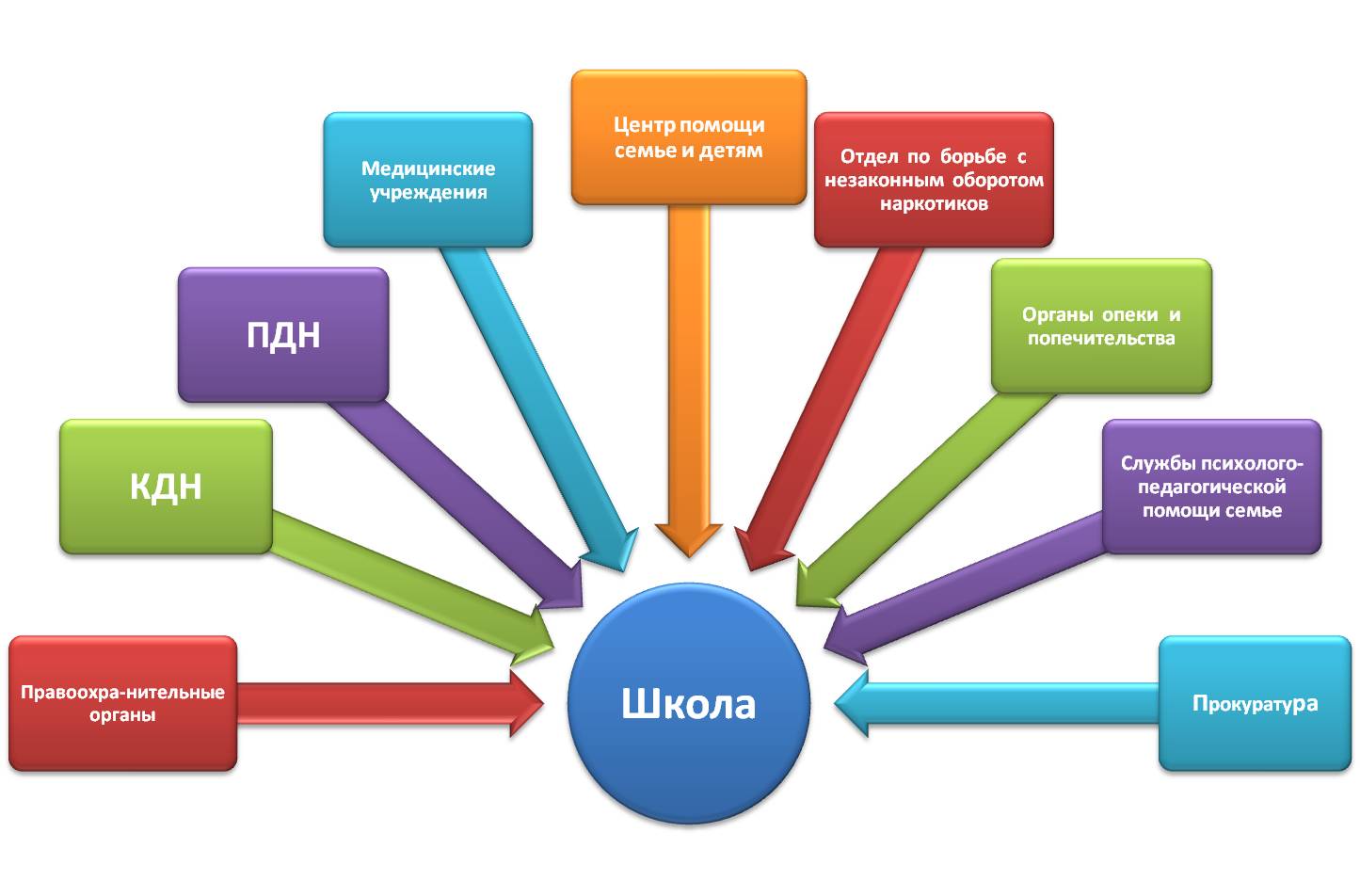 Работа с детьми «группы риска» велась планомерно и систематически. В начале года классные руководители предоставили социальные паспорта классов, и на основе этих данных был скорректирован План воспитательной работы школы. Дети, состоящие на всех видах профилактического учета, посещали кружки по интересам,  как в школе, так и в учреждениях дополнительного образования.  В течение 2020 года работал Совет  профилактики  правонарушений учащихся. Рассматривались вопросы посещаемости и успеваемости, занятости учащихся, состоящих на учёте,  работа с семьёй, организация летнего отдыха учащихся, состояние работы по профориентации среди подростков, подводились итоги посещения семей  учащихся.    В целях организации досуга детей из «группы риска» проводилась работа по выявлению интересов и наклонностей детей, привлечению детей в кружки, спортивные секции.     К одному из главных направлений в работе социального педагога относится  организация бесплатного питания  учащихся льготных категорий, ведь полноценное горячее питание учащихся в школе – необходимое условие сохранения и укрепления здоровья. Таким образом, можно сделать вывод, социальной службой в достаточной мере осуществлялась работа по общей социально-педагогической диагностике контингента учащихся, по взаимодействию с классными руководителями, работа по контролю за посещаемостью, защите прав и интересов детей и подростков. 	Приоритетным направлением работы педагогического коллектива школы №55 в 2020 году стало создание системы выявления, поддержки и развития способных детей. В начальной школе организовано и успешно работает научное общество учащихся «Совёнок», а в старшей – школьное научное общество «Мудрая Сова». В 2020 году обучающиеся  МБОУ «СОШ №55 им. А. Невского» принимали активное участие в олимпиадах, научно-практических конференциях, творческих конкурсах, спортивных соревнованиях разных уровней и неоднократно становились их победителями и призёрами. В 2020 году в 1 этапе Всероссийской олимпиады школьников приняли участие 358 обучающихся, 14 из них вошли в сборную команду школы №55 для участия во 2 этапе Всероссийской олимпиады школьников. Олимпиада проведена по 19 образовательным областям.	Обучающиеся 1-4 классов принимали самое активное участие во Всероссийских конкурсах, олимпиадах  и Международных конкурсах-проектах «Русский медвежонок», «Кенгуру», «Кленовичок», «Кириллица», «Лисенок»,  «Умный мамонтенок», «ЭМУ – эрудит-марафон учащихся»,  «Инфоурок», в олимпиадах «Дино», «Заврики»  и марафонах на образовательном портале «УЧИ.РУ».Все участники и победители награждены грамотами и дипломами. Учителя получили свидетельства о подготовке участников и победителей олимпиад.Учащаяся 1 класса «Б» Ряшкина Дарья (учитель Бобрышева Э.С.) заняла  I место в городской воспитательной программе «Моя родословная» в номинации «Семейная реликвия».Учащийся 1 класса «Б» Печёнкин Никита  (учитель Бобрышева Э.С.)  получил диплом   за I место в городском  конкурсе «Растим родословное древо», проводимого в рамках городской воспитательной программы «Моя родословная».Учащаяся 1 класса «Б» Шишмарёва  Ксения  (учитель Бобрышева Э.С.)  получила диплом   за II  место в городском  конкурсе «Растим родословное древо», проводимого в рамках городской воспитательной программы «Моя родословная».Учащийся 1 класса «Б» Осьминин Артём  (учитель Бобрышева Э.С.)  стал лауреатом в городском конкурсе  «Мои семейные ценности» в номинации «Генеалогическое древо» в рамках  городской воспитательной программы «Содружество».Учащаяся 1 класса «Д» Родионова Ольга  (учитель Осьминина Ю.В.)  стала победителем  III всероссийского фестиваля детского творчества «Я помню! Я горжусь!».Учащаяся 1 класса «Д» Родионова Ольга  (учитель Осьминина Ю.В.) заняла 2 место в IV Международном чемпионате по литературному чтению «Сказочное лукошко».Учащаяся 2 класса «Б» Скородумова Ангелина (учитель Полякова Т.А.) стала лауреатом II степени во всероссийском конкурсе в номинации «Рождественские звёзды».Учащиеся  2 класса «Д» (учитель Дудина О.В.) участвовали дистанционно в городском конкурсе сценариев агитбригад «Мы за безопасность движения» в рамках городской программы «Безопасная дорога детства» и заняли 2 место.Учащаяся 3 класса «Б» Дежкина Эвелина  (учитель Новикова Е.А.) заняла 1 место в конкурсе «В День Победы я хочу пожелать» в номинации «Графический дизайн» в рамках  городской воспитательной программы «Улыбайся! Радуйся! Живи!».Учащаяся 3 класса «Б» Корнеева Алёна (учитель Новикова Е.А.) заняла 3 место в конкурсе «В День Победы я хочу пожелать» в номинации «Графический дизайн» в рамках  городской воспитательной программы «Улыбайся! Радуйся! Живи!»Учащаяся 3 класса «Б» Якушева Арина (учитель Новикова Е.А.) стала победителем всероссийского конкурса «9 Мая – День Победы» при содействии центра творчества «Мои таланты» в номинации «Альбом памяти «Нет в России семьи такой, где б ни памятен был свой герой».Учащаяся 3 класса «Б» Якушева Арина (учитель Новикова Е.А.) заняла 1 место во всероссийском конкурсе чтецов, посвященного 75-летию Победы в Великой Отечественной войне   «Помнит сердце, не забудет никогда» в номинации «Чтение стихотворения».Учащийся 3 класса «В» Никита Гайдуков  (учитель Глаголева И.Г.)  стал победителем регионального этапа Всероссийского конкурса детского творчества «Полицейский Дядя Степа».Учащиеся 4 класса «Е» (учитель Гайдучик И.Г.) заняли 2 место в викторине «Школа пешеходных наук» в рамках городской воспитательной программы «Безопасная дорога детства».Учащийся 4 класса «Е» Молчанов Вячеслав (учитель Гайдучик И.Г.) занял 1 место в олимпиаде  по правилам дорожного движения в рамках городской воспитательной программы «Безопасная дорога детства».Учащиеся 4 класса «Е» Гафаров Евгений, Катунина Кира, Майорова Алина (учитель Гайдучик И.Г.) заняли 2 место в олимпиаде  по правилам дорожного движения в рамках городской воспитательной программы «Безопасная дорога детства».Учащийся 4 класса «Е» Тарасов Кирилл (учитель Гайдучик И.Г.) занял 3 место в олимпиаде  по правилам дорожного движения в рамках городской воспитательной программы «Безопасная дорога детства».Команда 3 класса «Д» (учитель Дудина О.В.) заняла 3 место в дистанционном конкурсе сценариев агитбригад «Мы за безопасность движения» в рамках городской воспитательной программы «Безопасная дорога детства». Учащаяся 1 класса «В» Мышко Варвара (учитель Гайдучик И.Г.) приняла участие в конкурсе творческих работ «Новогоднее настроение» на базе Дворца детского творчества г. Курска и получила диплом победителя и конкурсе творческих работ «Новогодние воспоминания» в рамках детской благотворительной акции «Мой друг» на базе Дворца детского творчества г. Курска и также получила диплом победителя.Козлова Анна Петровна участвовала со своим классом в XII детская благотворительная акция «Мой друг» в рамках Декады инвалидов (городской уровень).Учащиеся 3-В класса (учитель Козлова А.П.) приняли участие в фотоконкурсе в рамках воспитательной программы «Семья» «Для меня всегда герой - самый лучший папа мой», посвященному Дню отца, и заняли 1,2,3 места; в международном конкурсе изобразительного искусства, декоративно-прикладного творчества и фотографии «Встречаем осень!», где заняли 1,2,3 места.Прокопова Алиса (3-В класс, учитель Козлова А.П.) участвовала в городском Фотоконкурсе "Семейный альбом" и заняла 2 место.Исаенко Алина, Наташина София, Тутова Ольга (3-В класс, учитель Козлова А.П.) заняли 2 места в Городской экологическом конкурсе рисунков «Здоровье Планеты в наших руках».Аболмасов Артём, Мальцева Анна, Медведева Валерия (3-В класс, учитель Козлова А.П.) стали победителями дистанционной викторины «Все самое интересное в мире животных» в рамка городской воспитательной программы  «Миллион друзей».В 2020 году участники образовательного процесса начали реализовывать 3 этап Программы развития МБОУ «Средняя общеобразовательная школа с углублённым изучением отдельных предметов №55 имени Александра Невского» на 2017-2021 годы «Качество. Открытость. Устойчивое развитие».  Она состоит из 8 целевых проектов:«Переход на новые образовательные стандарты ФГОС СОО».«Росток».«В каждом ребёнке – чудо!».«Здоровая школа – здоровая страна».«Образование без границ».«Мы – вместе».« Связь времён – связь поколений».«ШСОКО».Кроме того, в школе №55 реализуются инновационные программы:«Современный учитель».«Одаренные дети».Главная цель работы школы – формирование инновационного образовательного пространства школы для развития личностного потенциала участников образовательных отношений в условиях реализации ФГОС.  Основные направления работы: Развитие инновационной инфраструктуры, где школа станет открытой для сетевого социального образовательного взаимодействия с иными ОО, в том числе международного сотрудничества.Создание инновационной образовательной среды, способствующей повышению результативности работы по патриотическому, духовно-нравственному воспитанию и развитию обучающихся.Сохранение контингента обучающихся, в том числе высоко мотивированных школьников по программам углублённого и профильного изучения отдельных предметов. Расширение содержания профильного обучения.Укрепление материально-технической базы, повышение имиджа школы.ДОРОЖНАЯ  КАРТА  РЕАЛИЗАЦИИ  ПРОГРАММЫ  РАЗВИТИЯ на 2017-2021 годы «Качество. Открытость. Устойчивое развитие»Таким образом, из 39 заявленных позиций по итогам 2020 учебного года реализации Программы развития  МБОУ «Средняя общеобразовательная школа с углублённым изучением отдельных предметов №55 имени Александра Невского» города Курска на 2017-2021 годы «Качество. Открытость. Устойчивое развитие» полностью реализовано 34, что составляет 88%, частично исполнено – 4 , что составляет 10%, не реализовано – 1, что составляет 2%.Таким образом, школа  осуществляет деятельность в режиме развития посредством  реализации инновационных проектов через вовлечение всех субъектов образовательного процесса в работу над проектами, увеличилась доля педагогических работников, транслирующих профессиональный опыт на муниципальном и региональном уровнях.Педагоги в достаточной мере владеют современными образовательными технологиями, используют  широкий спектр технологий в образовательном процессе. Методические компетенции педагогов востребованы в городе. Тем не менее, остаётся проблема: недостаточный уровень материально – технического оснащения образовательного процесса, а именно, мультимедийными комплектами, что вызывает трудности в систематическом использовании интерактивных технологий педагогами школы при организации учебного процесса в формате «один класс - один кабинет».В школе функционирует целостная модель социального партнёрства, расширены социальные связи как внутренние, так и внешние. Школа №55 активно сотрудничает с ОГБОУ ДПО «Курский институт развития образования», МКУ «Научно-методический центр города Курска», КГУ, МГУ, ЮЗГУ, КГСХА и другими высшими учебными учреждениями города.В 2020 году учителя математики (Постоева О. А., Алёшкина О. Ю.),   информатики (Тимошилов А. А.), географии (Тимошилова О. В.)  школы №55 принимали активное участие в работе регионального учебно-методического объединения в системе общего образования Курской области.  В течение 2020 года продолжилась работа в рамках сетевого взаимодействия учителей школы №55 с учителями школ №25, №44, №21, №6, №1, №51, №57, №52, №59, №54 города Курска. Творческие группы учителей строят свою работу на принципах педагогики сотрудничества и реализуют совместный план сетевого взаимодействия. В его основу входят не только вопросы взаимопосещения урочных и внеурочных занятий, но и их совместное проведение.Тесное сотрудничество налажено и с МБДОУ «Детский сад комбинированного вида №123», МБДОУ «Детский сад комбинированного вида  №128», МБДОУ «Детский вид комбинированного вида №132», МБДОУ «Детский сад комбинированного вида №135», МБДОУ «Центр развития ребенка №122», МОУ ДОД «Детско-юношеский центр им. Н.Г. Преснякова», ДЮСШ №4, ДЮСШ №6,МОУ  ДОД «Центр детского творчества», МОУ ДОД «Детский Дом искусств «Ритм»», МБОУ ДОД «Дворец пионеров и школьников города Курска», приходом храма «Св.вмч. Веры, Надежды, Любови и матери их Софии».Секция кавалеров ордена Александра Невского, члены клуба «Фронтовые подруги» - всегда желанные гости и наши коллеги в деле воспитания подрастающего поколения. Совместно организованные встречи, научно-исторические конференции, поездки, трудовые десанты, акции милосердия стали старой доброй традицией МБОУ «СОШ №55 имени Александра Невского». Таким образом, на сегодняшний день сформировалась большая и многообразная сеть социально-партнерских отношений школы с общественностью, свидетельствующая о том, что ОО уверенно и прочно вошла в социально-региональную структуру и начала играть в ней определенную роль.Вывод: организация образовательной деятельности  в МБОУ «СОШ №55 им. А. Невского» соответствует требованиям ФГОС. Образовательные программы выполнены в полном объёме.Оценка системы управления ОУ Управление в МБОУ «СОШ №55 им. А. Невского» рассматривается как:целенаправленная деятельность всех субъектов, обеспечивающая становление, стабилизацию, оптимальное функционирование и развитие ОУ;взаимодействие субъектов,  взаимосвязанное и взаимообусловленное изменение сторон. Управление МБОУ «СОШ №55 им. А. Невского» осуществляется на основании современного менеджмента – совокупности методов, средств и форм управления современной организацией с целью повышения ее эффективности, качества результатов деятельности.МОДЕЛЬ ПРОЦЕССА УПРАВЛЕНИЯ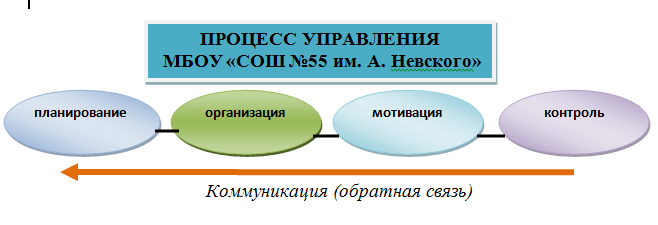 В МБОУ «СОШ №55 им. А. Невского»  все составляющие процесса управления реализуются  через организацию внутришкольного контроля, деятельность органов государственно-общественного управления, педагогический совет, методический совет, методические объединения и иные структурные подразделения. Управление МБОУ «СОШ №55 им. А. Невского» осуществляется в соответствии с законодательством Российской Федерации, Уставом школы  и строится на принципах единоначалия и коллегиальности.  Единоличным постоянно действующим исполнительным органом ОУ является директор. Коллегиальными органами управления  являются: педагогический совет и общее собрание работников.В целях учета мнения обучающихся по вопросам управления ОУ и при принятии  ОУ локальных нормативных актов, затрагивающих их права и законные интересы, по инициативе обучающихся  создан Совет старшеклассников. Посредством деятельности Совета старшеклассников реализуется право обучающихся принимать участие в управлении ОУ.В целях учета мнения родителей (законных представителей) несовершеннолетних обучающихся по вопросам управления ОУ и при принятии ОУ локальных нормативных актов, затрагивающих их права и законные интересы, права и законные интересы несовершеннолетних обучающихся, по инициативе родителей (законных представителей) несовершеннолетних обучающихся  создан общешкольный родительский комитет. В  МБОУ «СОШ №55 им. А. Невского» действуют классные родительские комитеты. Они содействуют сотрудничеству семьи и  школы в вопросах организации обучения и воспитания детей.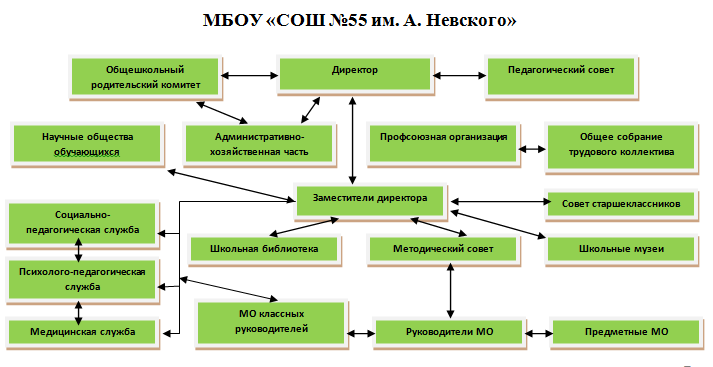 Управление  МБОУ «СОШ №55 им. А. Невского» основано на демократических принципах руководства, которое предусматривает отчетность администрации перед коллективом, развитие и расширение сферы применения коллегиальных форм и методов демократического обсуждения и принятия решений. Особенностью руководства нашей школой является передача части управленческих функций коллективу и его выборным органам.Структурные подразделения и руководители структурных подразделений:Родительский комитет: председатель –  Каракулина Наталья Станиславовна.Педагогический совет: председатель – заместитель директора по УВР  Постоева Ольга Алексеевна.Профсоюзная организация: председатель –  Черкашина Ирина Павловна.Заместители директора:Заместитель директора по учебно-воспитательной работе Дронова Татьяна Николаевна.Заместитель директора по учебно-воспитательной работе Бобнева Татьяна Фёдоровна.Заместитель директора по учебно-воспитательной работе Тимошилова Ольга Васильевна.Заместитель директора по учебно-воспитательной работе Панкова Нина Александровна.Заместитель директора по воспитательной работе  Глаголева Ирина Геннадьевна.Заместитель директора по административно-хозяйственной части  Афанасова Нина Ивановна.Социальный педагог: Стайко Вячеслав Анатольевич.Педагоги-психологи: Михайлова Екатерина Александровна, Пашина Любовь Анатольевна.Логопед: Ерышева Наталья Александровна.Заведующая школьной библиотекой: Шейко Татьяна Павловна.Руководитель методического совета:  Постоева Ольга Алексеевна.Руководители предметных методических объединений:Руководитель МО учителей начальных классов: Осьминина Юлия Валерьевна.Руководитель МО учителей  предметов филологического цикла:  Сергеева Вера Викторовна.Руководитель МО учителей предметов естественно-научного цикла: Татькова Надежда Константиновна.Руководитель МО учителей предметов общественно-научного цикла:  Мариненко Елена Ивановна.Руководитель МО учителей технологии, ОБЖ, физической культуры, искусства: Давыдова Елена Егоровна.Руководитель МО классных руководителей: Дубовик Антонина Петровна.Руководитель научного общества обучающихся: Малогорская Юлия Викторовна.Структура функционирования МБОУ «СОШ №55 им. А. Невского» может быть отнесена к функционально-матричному типу, построена на  преобладании двойного подчинения, – с одной стороны, непосредственно руководителю, а, с другой стороны, – тому функциональному руководителю, который наделён соответствующими полномочиями для осуществления контроля и (или) работы над проектом (программой). Функциональность структуры основана на консолидации  ресурсов по структурным подразделениям, когда  работа осуществляется в отдельных подразделениях со свободным выходом на другие подразделения. Функционирование такой структуры приводит к большей эффективности обеспечения осуществления образовательной деятельности с учётом уровня и особенностей образовательных программ.Деятельность структурных подразделений регламентируется локальными актами школы.Вывод: МБОУ «СОШ №55 им. А. Невского» имеет чёткую эффективную структуру  управления, включающую в себя всех участников образовательного процесса на основе единоначалия и  коллегиальности, что позволяет организовать качественную работу школы по реализации ФГОС.Оценка содержания и качества подготовки обучающихсяВиды образовательных программ,реализуемых на различных уровнях образовательного процессаДля реализации образовательных программ школы используются примерные учебные программы Министерства образования Российской Федерации для отдельных предметов базового и профильного уровня подготовки,  программы начального общего образования:  УМК «Школа  России» и УМК «Перспектива».Отбор учебных программ обусловлен:требованиям ФГОС НОО,  ФГОС ООО, ФГОС СОО;документами Министерства просвещения РФ;документами  комитета образования и науки Курской области;ориентацией педагогического коллектива на вариативные формы реализации образовательных маршрутов обучающихся;познавательными возможностями и потребностями обучающихся школы, социальным заказом родителей (законных представителей).С учетом потребностей и возможностей личности обучающегося основные общеобразовательные программы либо их отдельные разделы могут осваиваться в образовательной организации в формах, установленных  Федеральным Законом 273-ФЗ «Об образовании в Российской Федерации»: очной, очно-заочной, заочной. Допускается сочетание различных форм получения образования. В  МБОУ «СОШ №55 им. А. Невского» основные общеобразовательные программы в 2020 году осваивались в очной форме.Для детей, нуждающихся в длительном лечении и не имеющих возможности по состоянию здоровья посещать  ОУ, на основании справки из лечебного учреждения  и заявления родителей (законных представителей)   в МБОУ «СОШ №55 им. А. Невского» организуется индивидуальное обучение на дому.   Школа на основании письменного заявления родителей (законных представителей) осуществляет обучение детей-инвалидов по общеобразовательным программам на дому с применением дистанционных технологий.КАЧЕСТВО ПОДГОТОВКИ ОБУЧАЮЩИХСЯНа конец 2019-2020 учебного года в МБОУ «СОШ №55 им. А. Невского» обучалось 1423 обучающихся (1-4 классы – 712, 5-9 классы – 633, 10-11 классы – 78). Из 1031 обучающихся, подлежащих аттестации, аттестованы 1031. Неаттестованных и неуспевающих нет. Успевают на «5» – 167 обучающихся, на «4» - 534 обучающихся, на «3» - 330 обучающихся. Качество знаний по итогам 2019-2020 учебного года составляет  68% (положительная динамика 7%), успеваемость – 100%.В сентябре 2020 года в целях обеспечения соблюдения процедур организации и проведения мониторинга образовательных достижений обучающихся 5-9, 11 классов в МБОУ «СОШ №55 им. А.Невского» проведены всероссийские проверочные работы.Результаты обучающихся на уровне начального общего образования5 классРезультаты обучающихся на уровне основного общего образования6 класс7 класс8 класс9 классРезультаты обучающихся на уровне среднего общего образования11 класс          В соответствии с письмом Федеральной службы	по надзору в сфере образования и науки (Рособрнадзор) от 29.07.2020 №02-70, письмами Федерального государственного бюджетного учреждения «Федеральный центр тестирования» от 21.07.2020 № 488/02, от 05.08.2020 № 509/02 для обучающихся 10 классов общеобразовательных организаций Курской области в период с 24 сентября по 22 октября 2020 года проведены диагностические работы по образовательным программам основного общего образования (далее – ДР-10), целью которых являлось определение уровня и качества знаний, полученных обучающимися по завершении освоения образовательных программ основного общего образования.Для выполнения диагностических работ использовались контрольные измерительные материалы, предназначенные для проведения государственной итоговой аттестации по образовательным программам основного общего образования в форме основного государственного экзамена (далее - ОГЭ) в 2020 году. Продолжительность выполнения диагностических работ и технология их проведения по каждому учебному предмету соответствовали продолжительности и технологии выполнения экзаменационных работ при проведении ОГЭ.Анализ результатов диагностической работы по русскому языкуАнализ результатов диагностической работы по математикеАнализ результатов диагностической работы по обществознаниюАнализ результатов диагностической работы по географииАнализ результатов диагностической работы по биологииАнализ результатов диагностической работы по химииАнализ результатов диагностической работы по информатикеАнализ результатов диагностической работы по английскому языкуАнализ результатов диагностической работы по историиАнализ результатов диагностической работы по информатике Анализ результатов диагностической работы по физике Результаты государственной итоговой  аттестации выпускников11-х классов.Результаты ЕГЭ 2020В 2019-2020 учебном году 91 выпускник получил аттестаты об основном  общем образовании.  Аттестат с отличием получили 10 обучающихся. В 2019-2020 учебном году 34 выпускника  получили аттестаты о среднем общем образовании.  Аттестат с отличием, золотую  медаль города Курска «За отличную учебу» и золотую медаль «За особые успехи в учении» получили 14 выпускников, серебряную медаль – 6 выпускников.Анализ результатов ГИА свидетельствует о хорошей подготовке учащихся и достойных показателях школьников на экзаменах. Вывод: Содержание образования и качество подготовки обучающихся МБОУ «СОШ №55 им. А. Невского» соответствует требованиям федеральных государственных стандартов.Оценка организации учебного процесса Школа №55 расположена в современном трёхэтажном здании. Школьный двор благоустроен, хорошо озеленён.  Школа обладает достаточными учебно-материальными, техническими средствами для обеспечения качественного образовательного процесса, здесь созданы благоприятные условия для занятий творческой деятельностью, физкультурой и спортом, для сохранения и укрепления здоровья обучающихся.Основными потребителями образовательных услуг являются дети и их семьи, проживающие как в закреплённом за школой микрорайоне, так и в других микрорайонах города. За последние 5 лет количество обучающихся увеличилось почти в два раза. В 2019- 2020 учебном году в МБОУ «Средняя общеобразовательная школа с углублённым изучением отдельных предметов №55 имени Александра Невского» было сформировано 55 классов-комплектов, в которых обучалось 1423 человека. За последние 5 лет количество обучающихся увеличилось почти в два раза. Обучение осуществляется в две смены: 1-4 классы: с 8.00 до 11.55, с 12.30 до 16.30. 5-11 классы: с 8.20 до 13.05, с 13.20 до 18.00. В 1-6 классах – пятидневная рабочая неделя, в 7-11 классах – шестидневная. В школе работают две группы продлённого дня для обучающихся 1-4 классов. Средняя наполняемость классов – 25 человек. Подавляющее большинство обучающихся проживает на территории, прилегающей к школе, организации дополнительной перевозки детей к месту обучения не требуется.Категориальный компонент на конец 2019-2020 года выглядит следующим образом:Форма обучения в школе – очная. По запросу родителей школа может предоставлять образовательные услуги в иных формах обучения в соответствии с нормативными актами. Медицинское обслуживание в школе осуществляется на основании договоров МБОУ «СОШ №55 им. А. Невского» и ОБУЗ «Курская городская детская поликлиника №8», ОБУЗ «Курская городская детская стоматологическая поликлиника» в соответствии с лицензиями: на врачебную, на стоматологическую деятельность. Медицинское обслуживание в школе осуществляют врач-педиатр, врач-стоматолог и 2 медицинские сестры. Медицинский блок включает медицинский, процедурный и стоматологический кабинеты, которые оснащены стандартным комплектом оборудования, который в полном объеме обеспечивает организацию медицинского контроля развития и состояния здоровья школьников в соответствии с требованиями СанПиН.Данные о состоянии здоровья обучающихся:Физическое развитие обучающихся:гармоничное – 830; высокий рост – 168;низкий рост – 86;дефицит массы – 81;с избытком массы – 95.Физическая подготовленность обучающихся:высокий уровень – 113; средний уровень – 934;низкий уровень – 129.Освобождены от занятий физической культурой 9 обучающихся, спецгруппа – 120 обучающихся, подготовительная группа – 149 обучающихся, часто длительно болеющих – 6 обучающихся, детей-инвалидов – 8.В 2020 году на базе школы №55 была организована работа летнего оздоровительного лагеря с дневным пребыванием детей «Улыбка». В школе организована психологическая служба. Педагогом-психологом проводятся мероприятия по диагностике, консультированию всех участников образовательного процесса. Педагогическую поддержку детей из социально незащищенных семей, а также детям, попавшим в трудные жизненные ситуации, оказывают социальные педагоги школы.Школьная столовая укомплектована всем необходимым оборудованием и рассчитана на 200 посадочных мест. В 2020 году у МБОУ «СОШ №55 им.А.Невского» был заключен договор  с ООО «Перемена». В 2019-2020 учебном году в школьной столовой получали горячее питание - 1226 обучающихся. 168 обучающихся питались за счет бюджетных средств.   75 обучающихся, посещавшие группу продленного дня, получали трехразовое питание (завтрак, обед, полдник). Кроме того, в школьной столовой работает буфет, который ежедневно посещают 756 обучающихся.Для полноценных занятий физической культурой и спортом в школе есть спортзал площадью 559,8м2, оснащённый необходимым учебным оборудованием, открытый стадион, волейбольная коробка, современное футбольное поле, функционирует школьный спортивный клуб «Олимп». Школа №55 располагает школьной библиотекой общей площадью 65,5 кв. м. Читальный зал совмещен с абонементом и учебным фондом. Основной фонд библиотеки составляет 17974 экземпляра, фонд учебной литературы – 15213 экземпляров. В 2020 году все обучающиеся 1-11 классов, занимающиеся по ФГОС, в полном объёме обеспечены учебниками за счёт ОУ.Анализируется администрацией  школы работа по созданию безопасных условий функционирования ОУ и контролю за реализацией социальной защиты обучающихся.Территория школы №55 – это территория безопасности. Вход в здание школы находится под контролем системы «Безопасная школа», внутри здания и по его периметру ведётся видеонаблюдение. Охрана школы располагает всем необходимым оборудованием для экстренного вызова квалифицированной помощи при возникновении чрезвычайной ситуации, в том числе, кнопкой тревожной сигнализации, осуществляющей связь с управлением вневедомственной охраны. В каждом кабинете установлена система автоматической пожарной сигнализации для вызова по тревоге расчета пожарной команды, система голосового оповещения. Все кабинеты повышенной опасности (физики, химии, биологии, информатики, спортивный зал, учебные мастерские), соответствуют требованиям по охране труда и техники безопасности к учебным кабинетам.Дорожные знаки и зебра на дороге, корректирующие движение автотранспорта на подъездах к территории школы, реализуют задачу сохранности жизни и здоровья школьников. В 2020 году у школы №55 установлен знак светофора, вдоль дороги поставлены защитные ограждения.          Администрация  МБОУ «СОШ №55 им. А. Невского» в своей деятельности по реализации прав граждан на получение образования руководствуется законодательством РФ и осуществляет постоянный контроль за соблюдением этих прав.  В школе строго отслеживается посещаемость учебных занятий учащимися, вовремя выясняются причины нарушений Устава, проводятся профилактические  мероприятия.В соответствии с Приказом комитета образования  города Курска «О закреплении  муниципальных бюджетных общеобразовательных учреждений, находящихся в ведении комитета образования города Курска, за конкретными территориями муниципального образования «Город Курск»   в МБОУ «СОШ №55 им. А. Невского»  систематически ведётся работа по учёту детей микрорайона с целью своевременного выявления детей, подлежащих обучению, и обеспечению прав граждан на получение обязательного среднего общего образования.МБОУ «СОШ №55 им. А. Невского» имеет материальную, учебно-методическую и кадровую базу, позволяющую в полном объеме проводить мероприятия по оздоровлению и сохранению здоровья обучающихся. Многие учебные классы оснащены самым современным оборудованием: компьютерами, видеомагнитофонами, телевизорами, музыкальными центрами, принтерами, мультимедийными проекторами. В учебных кабинетах много зелени, позволяющей поддерживать естественный микроклимат внутри классных комнат.МБОУ «СОШ №55 им. А. Невского»  по условиям обучения соответствует санитарно-гигиеническим требованиям. Сюда относятся реальные условия учебного процесса: освещение, размеры учебной мебели, полиграфические параметры учебников и т.д. – все, что подлежит гигиеническому нормированию.      Благоприятный температурный режим обеспечивает отопительная система.Все сотрудники школы ежегодно проходят медицинские осмотры согласно требованиям Роспотребнадзора города Курска.	 Для питания обучающихся отведены две перемены по 20 минут, все остальные перемены 10-минутные, что позволяет обучающимся  восстановить умственные и физические способности до начала следующего урока.	В школе наряду с организованным питанием для обучающихся работает буфет. В нем постоянно присутствует не только выпечка, но и разнообразные салаты, соки, фрукты.Перед входом в помещение столовой для мытья рук организовано специальное место.Очень важным считается в школе вопрос организации питьевого режима. В свободном доступе для детей всегда находится подача холодной фильтрованной питьевой воды. Большое  значение в сохранении  и  укреплении  здоровья детей  имеет  организация  горячего питания.   Забота о сохранении и укреплении здоровья, формирования здорового образа жизни обучающихся является приоритетным направлением деятельности педагогического коллектива и носит системный характер. Работа строится в тесном контакте классных руководителей, учителей физкультуры и преподавателя-организатора ОБЖ, воспитателей  ГПД, социального педагога, активом  д/о «Факел». Классные руководители  проводят беседы, практические мероприятия, привлекают родителей, т.е. делают все, чтобы дети сами осознали, что здоровье – это главное, и беречь его необходимо.         Ежегодно проводятся медицинские осмотры детей и работников школы, Дни здоровья, традиционные мероприятия, физкультминутки, спортивные соревнования, тематические классные часы и многое другое.Среди обучающихся школы №55 наблюдается рост заболеваний органов зрения, пищеварения, нервных и сердечно-сосудистых, случаев авитаминоза, однако налицо уменьшение болезней эндокринной системы, избыточного веса, меньше случаев  низкого роста. С целью профилактики дорожно-транспортного травматизма в школе создан отряд «Юный инспектор дорожного движения». Основными  направлениями работы отряда ЮИД являлись:- углублённое изучение Правил дорожного движения;
- овладение методами предупреждения детского дорожно-транспортного травматизма и навыками оказания первой помощи пострадавшим при дорожно-транспортных происшествиях;
- проведение массово-разъяснительной работы по пропаганде Правил дорожного движения в школе;  
- организация работы с юными велосипедистами.В целях активизации работы по предупреждению детского дорожно - транспортного травматизма и предупреждения дорожно - транспортных происшествий школа в начале учебного года участвует в профилактической акции "Внимание - дети!", которая проводится в целях восстановления навыков, связанных с безопасным поведением на улицах и дорогах, адаптации обучающихся к транспортной среде, в местах постоянного проживания и учебы. Проведены мероприятия совместно с сотрудниками ГИБДД (конкурс рисунка по ПДД, инструктажи по правилам поведения во время поездки в семейном и общественном транспорте). Профилактическая работа с родителями проводится перед началом каникул и после их окончания. Особенно осенью, когда  дети идут в школу, отвыкнув за лето от движения транспорта на улицах. С участием родителей разрабатываются индивидуальные маршруты «школа – дом» с указанием наиболее безопасного пути для школьника из дома до школы и обратно. Родители активно привлекаются к делам класса, таким, как походы, экскурсии, на которых они наряду с классными руководителями отвечают за безопасность школьников. Для родителей проводятся собрания, где отмечается ответственность за роль взрослых в профилактике ДДТТ.  Деятельность по предупреждению ДДТТ осуществляется через дополнительное образование, уроки ОБЖ в среднем и старшем звене, занятия «Окружающий мир» в 1- 4 классах, занятия ПДД с 1-11 класс по специальной программе, систему работы классного руководителя, сотрудничество с ГИБДД, родителями. Школа находится в постоянном поиске новых форм и методов работы по данному направлению.Важнейшим направлением деятельности по созданию здоровьесберегающих условий  для формирования ценностного отношения к здоровому образу жизни у обучающихся является работа по профилактике асоциальных явлений, таких как табакокурение, алкоголизм, наркомания и токсикомания, склонность к противоправному поведению, жестокость. В 2020 году работа по данному направлению осуществлялась на основании Федерального Закона от 24.06.1999 года № 120-ФЗ «Об основах системы профилактики безнадзорности и правонарушений несовершеннолетних»,   Закона «Об образовании в Российской Федерации» (от 29.12.2012 №273-ФЗ) и в соответствии с муниципальной программой «Профилактика правонарушений в городе Курске».       В течение года активно велась работа по привлечению учащихся к занятиям в кружках, секциях, объединениях, функционирующих на базе школы и в учреждениях дополнительного образования. Проводилось анонимное анкетирование учащихся 8-10 классов на предмет немедицинского потребления наркотических средств, психотропных и других токсических веществ, выставки книг, конкурсы рисунков, плакатов по пропаганде здорового образа жизни. Школа принимает участие в акции «Скажи, где торгуют смертью».Таким образом, сформировано единое просветительско-оздоровительное пространство, которое позволяет ребенку иметь право выбора форм организации оздоровительной деятельности, раскрывать свои спортивные таланты и возможности.Вывод:  условия организации учебного процесса в МБОУ «СОШ №55 им. А. Невского»  соответствуют требованиям ФГОС, отвечают нормам действующего законодательства и позволяют качественно организовывать образовательный процесс.Оценка востребованности выпускников Информация о  продолжении обучения, в том числе профессионального, выпускников  МБОУ «СОШ №55 им. А. Невского»Вывод: количество выпускников, продолжающих обучение в высших учебных заведениях, стабильно высокое.Оценка качества кадрового обеспечения В 2020 году в МБОУ «СОШ №55 им. А. Невского» учебный процесс осуществляли: 7 административных работников, 87 учителей, 2 педагога дополнительного образования, 2 воспитателя продлённого дня.  Из них: имеют высшую квалификационную категорию – 11, первую – 17 человек. В кадровый состав школы №55 входят: «Лучший учитель России» – 3, «Отличник народного просвещения», «Почетный работник общего образования РФ» – 27; учителя-победители областного конкурса «Учитель года» – 1, «Сердце отдаю детям» – 1; учителя – победители премии «Признание» – 9; учителя-лауреаты, дипломанты и участники городских профессиональных конкурсов: «Учитель года» – 4; «Сердце отдаю детям» – 5; «Замечательный вожатый» – 2; учителя- дипломанты и участники областных спортивных соревнований – 3; учителя- дипломанты и участники городских спортивных соревнований – 5.Талантливые дети могут учиться только у талантливых педагогов.  У педагогов нашей школы есть личные достижения, которые говорят об их высоком профессионализме, активной позиции в педагогической деятельности:Тимошилова Ольга Васильевна приняла участие  в конкурсе: «Учитель здоровья России». (ОГБУ ДПО «Курский институт развития образования)Шамрай И.В. имеет личный сайт, где она делится педагогическим опытом-http://irine55s.blogspot.ru/Смирнова И.С. имеет  личный сайт, где она делится педагогическим опытом.Белоусова В.А.  - участник Всероссийского дистанционного конкурса среди классных руководителей, участник Всероссийского педагогического конкурса «Творческий учитель - 2020» Котова А.Г., Ларионова И.Ю. Белоусова В.А. приняли участие в заочном этапе Профессионального конкурса «Учитель будущего».Дубовик А.П.   награждена грамотой за организацию и проведение Международного Конкурс-игры по физической культуре «Орлёнок», март 2020 г; грамотой за подготовку победителя и лауреатов в Международном Конкурсе-игре по физической культуре «Орлёнок», март 2020 годДавыдова Е.Е. ведет персональный  блог учителя на  YouTube  https://www.youtube.com/feed/my_videos  Инфоурок. Сайт учителя. Давыдова Елена Егоровна https://infourok.ru/user/davidova-elena-egorovnaСоциальная сеть работников образования . Сайт учителя изобразительного искусства  Давыдовой Елены Егоровны. https://nsportal.ru/davydova-elena-egorovna 
Давыдова Е.Е. II Международный  благотворительный конкурс «Каждый народ -художник» , Всероссийский  Изобразительный диктант. Сертификат участникаДавыдова Е.Е. VII Международная выставка творческих работ педагогов-художников «Мир без войны» Диплом участникаДавыдова Е.Е. Нагрудный знак «Почетный работник  воспитания и просвещения  Российской  Федерации» 14.05.2020гШестакова О.Н. – участник регионального  фестиваля  военно-патриотической песни "Щит и меч". 2 место. (1-14.12 2020г.)Шестакова О.Н.  - участник Всероссийского профессионального конкурса "Учитель будущего"01.2020.Алёшкина О.Ю.  - победитель Общероссийского  рейтинга  школьных сайтов      Малогорская Ю.А. - участник профессионального конкурса «Учитель будущего» 2020.За активную работу на платформе  «УЧИ.РУ» в период с 1 марта по 31 мая (создание уроков на основе материалов сервиса, домашних заданий и проверочных работ)  получили сертификаты учителя Козлова А.П., Бобнева Т.Ф., Новикова Е.А., Осьминина Ю.В., Бобрышева Э.С., Фролова Н.В., Дуленкова А.С. Осьминина Юлия Валериевна возглавила  ТОП-5 учителей своей образовательной организации, активно использующих цифровые образовательные ресурсы  и современные технологии  обучения.В сентябре 2020 года она заняла первое место в школе по итогам программы  на платформе «УЧИ.РУ» «Активный учитель».Бобрышева Э.С. и Осьминина Ю.В. получили сертификаты за участие в уроках всероссийской образовательной акции «Урок цифры». Учителям Бобрышевой Э.С. и Осьмининой Ю.В.  присвоен статус эксперта в онлайн-образовании в рамках программы «Активный учитель». Бобрышева Э.С.,  Осьминина Ю.В., Фролова Н.В. имеют также подобные сертификаты от Яндекс.Учебника.  Осьминина Ю.В. и Глаголева И.Г. - сертификаты, которые подтверждают их активную работу на платформе «ЯКласс».Бондарь Ю.А.-участие в заочном этапе Профессионального  конкурса «Учитель будущего» (февраль 2020),Бондарь Ю.А.-сертификат участника тотального тестирования «Доступная среда» (декабрь,2020,дист.).Долженкова Л.А.-участник онлайн тестирования «Оценка уровня квалификации учителя литературы» (декабрь,2020,дист.)Игнатенко О.О. - диплом участника, Фестиваль педагогических идей «Открытие-2020» (Ноябрь,2020,дист.)Белогурова Л.А.,Бондарь Ю.А.,Игнатенко О.О-сертификаты за вклад в развитие цифрового образования, за использование во время дистанционного обучения тетради «Skysmart».Ефремова С.О.-участник тестирования « Я Учитель, «Цифровые компетенции педагога»,«Компетенции современного и успешного учителя» (ноябрь, декабрь 2020,дист.)Аттестация педагогов - составная часть повышения педагогической квалификации. Она предполагает повышение профессионализма, развитие творческой активности, стимулирование деятельности, дифференцированную оценку результатов педагогического труда. Периоду аттестации предшествует подготовительный период, который включает:учебу педагогов по проблемам технологического обеспечения;обобщение результатов педагогического опыта;использование методов психолого-педагогической диагностики;критериально - оценочные показатели.На данном этапе основная роль отводится самому педагогу, который готовит необходимые материалы для прохождения аттестации. В помощь  учителям организована  методическая служба: консультирование  педагогов  по вопросам основного содержания нормативно-правовой базы аттестации;консультирование педагогов по процессу экспертизы деятельности педагога;консультирование процесса аттестации;консультирование процесса повышения педагогического мастерства;консультирование процесса описания опыта работы. В  2020  году прошли  аттестацию на квалификационные категории следующие педагоги: Педагоги школы №55 регулярно проходят курсовую подготовку, что способствует успешному решению многообразных проблем образовательного процесса.  Так в течение 2020 года прошли курсы повышения квалификации следующие педагоги: В 2020 году учителя школы №55 приняли активное участие в обучающих вебинарах:Учителя МБОУ «СОШ №55 им. А. Невского» в 2020 году активно принимали участие в муниципальных и региональных семинарах-практикумах для учителей города и области. Вот лишь некоторые из них:Педагогический потенциал учителей школы №55 в 2020 году был широко востребован на муниципальном и региональном уровнях. Панкова Н.А - член предметной комиссий  ЕГЭАлёшкина О.Ю. - член предметной комиссий  ОГЭ,  член регионального УМО учителей математики, секретарь регионального конкурса «Все краски, кроме серой»Постоева О.А. - председатель регионального УМО учителей математики, организатор регионального конкурса исследовательских работ обучающихся «Математика без границ»Тимошилов А. А. - член регионального УМО учителей информатики города Курска, член жюри конкурса исследовательских работ научно-практической конференции «Проектная деятельность - первый шаг в науку» (секция Информатика)Смирнова И.С., Шамрай И.В. - руководили практикой студентов факультета иностранных языков КГУШамрай И.В. - член жюри II этапа Всероссийской олимпиады школьников-член жюри аппеляционной комиссии Всероссийской олимпиады школьников. -член жюри предметной комиссии по английскому языку  при проведении государственной итоговой аттестации по образовательным программам среднего общего образования в Курской области. -член жюри комиссии по аттестации учителей города Курска и курской области на категорию.Бердалиева Р.М. - член жюри II этапа Всероссийской олимпиады школьников; Долженкова Л.А.-член предметной комиссии по проверке  ОГЭ;Ефремова Г.В, Сергеева В.В.-руководители педпрактики студентов КГУ;Мордвинова И.В.-руководитель ППЭ (школа №54);Бондарь Ю.А.-член  городской комиссии по проверке Всероссийского конкурса сочинений «Гренадеры, вперед!».Алёшкина О.Ю. - администратор сайта регионального УМО учителей математики, администратор сайта школы.Дмитриева Г. А. - член жюри конкурса исследовательских работ научно-практической конференции школьников «Проектная деятельность – мой первый шаг в науку»Леденева Е.Н. - член жюри регионального конкурса методических разработок по финансовой грамотности «Финансы в нашей жизни» (КИРО, ноябрь, 2020г), координатор VII всероссийского развлекательного образовательного флешмоба по математике MathCat-2020 (30.11.2020г), участник дискуссии по итогам конкурса исследовательских работ школьников «Математические модели и методы в экономике» (МИРЭА,  5.12.2020г) Москвин А.В. - заместитель председателя предметной комиссии по информатике ОГЭ, член жюри городской и региональной олимпиаде по информатике, Член городского УМО учителей информатики города Курска Малогорская Ю.В. - член комиссии по проверке II этапа Всероссийской олимпиады школьников по физикеДавыдова Е.Е	Член жюри городского конкурса изобразительного искусства «Дети рисуют мир»Давыдова Е.Е., Дубовик А.П  	 Модераторы очного конкурса  Всероссийский изобразительный диктант как очный этап   II-го Международного благотворительного конкурса «Каждый народ — художник» Давыдова Е.Е.,	Член жюри  регионального этапа Всероссийского  изобразительного диктанта,  очного этапа   II-го Международного благотворительного конкурса«Каждый народ — художник» 02.2020гДавыдова Е.Е.	Член международного союза педагогов -художников.Неоднократно учителя школы №55 выступали на семинарах, заседаниях, круглых столах, вебинарах разных уровней:В 2020 году на базе МБОУ «СОШ №55 им. А. Невского» были проведены следующие методические мероприятия:Педагоги школы №55 являются авторами различных публикаций, электронных учебно-методических пособий. Так в 2020 году вышли в свет следующие публикации и учебно-методические пособия:Наши учителя продолжали активно делиться своим опытом работы с коллегами на протяжении всего учебного года в сети Интернет.                                                     МО учителей  иностранных языков(Руководитель МО – Смирнова Ирина Сергеевна)Девиз МО – «Учи английский – познавай мир!»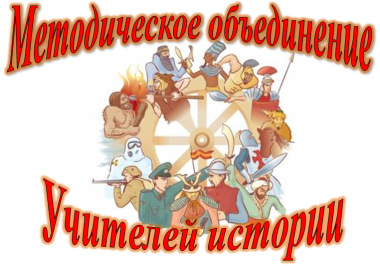                         МО учителей предметов общественно-научного цикла                                 (Руководитель МО – Мариненко Елена Ивановна)Девиз МО – «Человек, не знающий истории, всю жизнь остаётся ребёнком!» 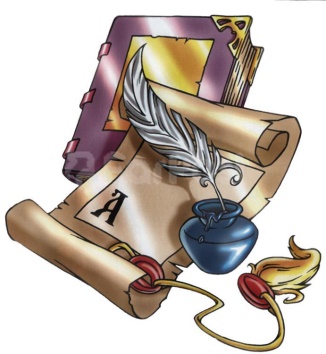 МО учителей русского языка и литературы(Руководитель МО – Сергеева Вера Викторовна)                                                                                                                     Девиз МО – «Нам не дано предугадать,                                                                                                                         Как слово наше  отзовется.                                                                                                                    И нам волнение дается,                                                                                                                  Как нам дается благодать!» МО учителей искусства, технологии, ОБЖ и физической культуры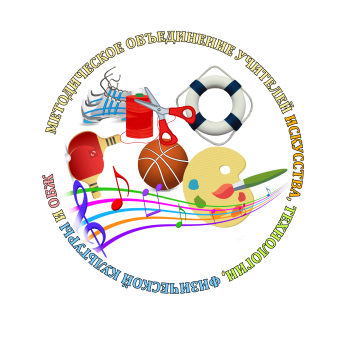 (Руководитель МО – Давыдова Елена Егоровна)Девиз МО – «Учить и научить – это две большие разницы!»                                                     МО учителей математики, информатики, физики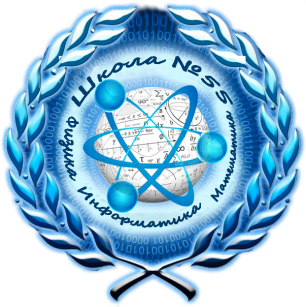 (Руководитель МО – Алёшкина Оксана Юрьевна)Девиз МО – «Учитель - человек, который может делать трудные вещи легкими» 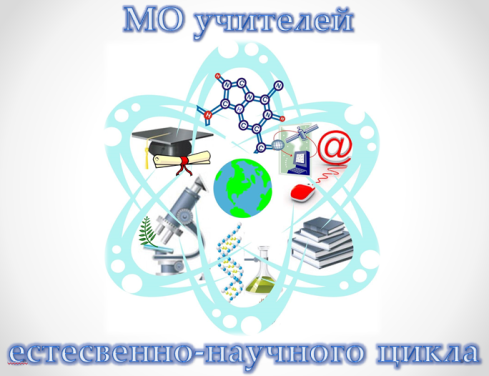                                   МО учителей  предметов естественно-научного цикла                                             (Руководитель МО – Татькова Надежда Константиновна)Девиз МО – «Научить учиться!» 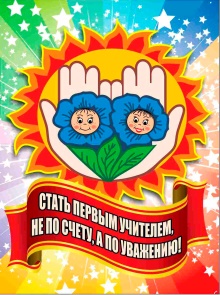 МО учителей начальных классов(Руководитель МО – Осьминина Юлия Валериевна)Девиз МО – «Стать первым учителем не по счёту, а по уважению!» Вывод: качество кадрового обеспечения МБОУ «СОШ №55 им. А. Невского» соответствует требованиям ФГОС, отвечает нормам действующего законодательства и позволяет качественно организовывать образовательный процесс.Оценка учебно-методического обеспечения Для реализации образовательных программ школы используются примерные учебные программы Министерства образования Российской Федерации для отдельных предметов базового и профильного уровня подготовки,  программы начального общего образования:  УМК «Школа  России» и УМК «Перспектива».Отбор учебных программ обусловлен:требованиями ФГОС НОО, ФГОС ООО, ФГОС СОО;документами Министерства образования и науки РФ;документами  комитета образования и науки Курской области;ориентацией педагогического коллектива на вариативные формы реализации образовательных маршрутов обучающихся;познавательными возможностями и потребностями обучающихся школы, социальным заказом родителей (законных представителей).МБОУ «СОШ №55 им. А. Невского» имеет следующие виды средств обучения и воспитания:Печатные (учебники и учебные пособия, книги для чтения, хрестоматии, рабочие тетради, атласы, раздаточный материал).Электронные образовательные ресурсы (образовательные мультимедиа,  мультимедийные учебники, сетевые образовательные ресурсы, мультимедийные универсальные энциклопедии).Аудиовизуальные (слайды, слайд-фильмы, видеофильмы образовательные, учебные кинофильмы, учебные фильмы на цифровых носителях).Наглядные плоскостные (плакаты, карты настенные, иллюстрации настенные, магнитные доски).Демонстрационные (гербарии, муляжи, макеты, стенды, модели в разрезе, модели демонстрационные).Учебные приборы (компас, барометр, колбы и т.д.).Тренажеры и спортивное оборудование.Комплект учебно-лабораторного оборудования (кабинет биологии, географии, математики, иностранного языка, русского языка и литературы, мобильного класса) в составе:Маркерная доска-4 шт., Устройство регистрации результатов эксперементов -1шт.датчик температуры-1шт.датчик относительной влажности-1шт.датчик освещенности-1шт.датчик рН-1шт.датчик С02-1шт.датчик 02-1шт.датчик ЭКГ-1щт.датчик объема выдыхаемого воздуха-1шт.микроскопы цифровые-1шт. биология 5-9кл. Общие закономерности Ч.V. Мультимедийное  пособие-1шт.,Биология. Химия. Экология. Электронное учебное издание на электронном носителе-1шт, Природоведение.5кл.Библиотека электронных наглядных пособий на электронном носителе-1 шт.,Биология.5-9кл.Ч.1.Природоведение.Мультимедийное пособие на электронном носителе-1штБиология 5-9 класс.Ч.2.Живой организм. Мультимедийное пособие на электронном носителе-1шт,Биология 5-9кл.Ч.З.Многообразие живых организмов. Мультимидийное пособие на электронном носителе-1шт,Биология.5-9кл.Ч.4.Человек.Мультимедийное пособие на электронном носителе-1шт,Биология 5-9кл.Ч.5.Общие закономерности. Мультимедийное пособие на электронном носителе-1шт,Биология 10-11кл.Интерактивный курс для школьников на электронном носителе-1шт,Химия клетки. Вещества, клетки и ткани растений. Учебное пособие на электронном носителе-1шт,Растение-живой организм. Учебное пособие на электронном носителе-1шт,Растения, Грибы, Бактерии, Учебное пособие на электронном носителе-1шт,Животные. Учебное пособие на электронном носителе-1шт,Эволюционное учение. Учебное пособие на электронном носителе-1шт География. 10кл.Интерактивный курс для школьников на электронном носителе-1шт,География бкл. Планета Земля.Интерактивное картографическое пособие на электронном носителе-1шт„ География. Мир. Электронное картографическое пособие на электронном носителе-1шт,Комплект интерактивных карт на электронном носителе-1шт,Интерактивная модель Солнечной системы на электронном носителе-1шт,Комплект интерактивных демонстрационных материалов на электронном носителе-1шт,Устройство регистрации результатов эксперементов-1шт,Датчик температуры-1шт,Датчик относительной влажности-1шт,Датчик рР1шт,Датчик С02-1шт,Комплект мировых карт демонстрационных различных тематик-1шт,Комплект карт по географии России демонстрационных различных тематик-1шт,Прибор демонстрационный "Теллурий" трехпланетная модель (Земля-Солнце-Луна)-1шт,Рулетка-1шт,Глобус физический Земля(лабораторный) М-1:50 млн.-1шт,Комплект приборов и инструментов топографических(демонстрационный)-1шт,Комплект инструментов классных-1шт,Линейка классная-1шт,Комплект демонстрационный "Оси координат" 1 шт,Набор универсальный(демонстрационный, раздаточный)прозрачных геометрических тел с сечениями по стереометрии(разборный)-1шт,Набор раздаточный моделей для лабораторных работ по стереометрии-1шт, Модель по изучению конических сечений-1шт,Комплект специализированного программного обеспечения по математике на электронном носителеАлгебра. Графики функций. Интерактивное наглядное пособие -1шт,Справочник школьника.Математика5-11кл.на электронном носителе-1шт,Подготовка к ЕГЭ 2012.Математика на электронном носителе-1шт,Открытая Математика2.6 Стереометрия на электронном носителе-1шт.,универсальная платформа для перемещения, хранения и подзарядки портативных компьютеров, организации локальной сети и выхода в интернет-3шт,Литература.5-11кл.на электронном носителе1шт,Подготовка к ЕГЭ 2012.Русский язык на электронном носителе 1шт,Готовые домашние задания 2008-2009.Русский язык5-11 кл. на электронном носителе-1шт.Русская литература 8-11 кл. на электронном носителе-1 шт,Английская и американская литература на электронном носите – 1 шт.Типовой комплект учебного и лабораторного наглядного оборудования для кабинета географииКомплект учебно-лабораторного оборудования (биология)Комплект учебно-лабораторного оборудования (математика)Модель солнечной системы Наглядное пособие «Биография А.Невского»Наглядное пособие «Благоверный князь»Наглядное пособие «Ледовое побоище»Наглядное пособие  «Моменты истории»Наглядное пособие «Невская битва»Наглядное пособие  «Твой профессиональный выбор»Наглядное пособие  «Терроризм-угроза обществу»Теллурий модель  «Солнце-Земля-Луна»Н-Р прозрачных геометрических тел с сечениемН-Р прозрачных геометрических тел с сечением (разборный)Учебно – методическое обеспечение НООТележка-хранилище с системой подзарядки и источником бесперебойного питания 1 шт. Доска маркерная 1 штЭкран на штативе 1 штИнтерактивное пособие. Начальная математика 1 штИнтерактивное пособие. Мир музыки 1 штИнтерактивное пособие. Мир природы. Познавательные материалы об окружающем мире 1 штИнтерактивное пособие. Фантазеры. Волшебный конструктор 1 штИнтерактивное пособие. Фантазеры. МУЛЬТИтворчество. 1 штИнтерактивное пособие. Страна Лингвия, русский язык в алгоритмах, стихах, рисунках 1 шт. Интерактивное пособие Буквария. Обучение чтению 1 штКомплект инструментов классных 1 штАзбука подвижная (ламинированная), с магнитным креплением 1 штКасса букв классная (ламинированная с магнитным креплением 1 штКасса слогов демонстрационная (ламинированная с магнитным креплением 1 штКомплект таблиц "Русский алфавит" 1 штКомплект таблиц для демонстрации техники письма на линейках и в клетках 1 штКомплект таблиц для начальной школы "Обучение грамоте. Алфавит в загадках, пословицах К.М. Тихомирова, С.С. Шулындина 1 штКомплект таблиц для начальной школы. Обучение грамоте. Письмо и развитие речи К.М. Тихомирова, Т.Н. Харламова 1 штКомплект таблиц для начальной школы Русский язык. Глагол/Н.А. Писаренко, Е.Ф. Тимофеева, К.М. Тихомирова 1шт Комплект таблиц для начальной школы "Русский язык. Имя прилагательное Н.А. Писаренко, Е.В. Тимофеева. К.М. Тихомирова 1 штКомплект таблиц для начальной школы "Русский язык. Имя существительное Н.А. Писпренко. Е.В. Тимофеева, К.М. Тихомирова 1 штКомплект таблиц для начальной школы "Русский язык. Местоимение Н.А. Писаренко, Е.В. Тимофеева. К.М. Тихомирова. 1шт Комплект таблиц для начальной школы "Русский язык. Орфография"/Н. А. Писаренко, Е.В. Тимофеева. К.М. Тихомирова 1 штКомплект таблиц для начальной школы "Русский язык. Предложение"/Н.А. Писпренко, Е.В. Тимофеева, К.М. Тихомирова 1 штМагнитный плакат-апликация "Водоем: биоразнообразие и взаимосвязи в сообществе" 1штМагнитный плакат-апликация "Лес: биоразнообразие и взаимосвязи в сообществе" I штМагнитный плакат-апликация "Луг биоразнообразие и взаимосвязи в сообщество 1 штМагнитный плакат-апликация "Биоразнообразие и экологические группы Птицы зимой 1 штМодель-апликания "Здоровье человека" (ламинированная) 1 штМодель-апликация "Воздействие человека на окр. среду" (ламинированная) 1 шт. Модель апликания "Природные зоны России" (ламинированная) 1 штТаблицы по природоведению 1-3 кл. 1 штКомплект карточек "Фенологические наблюдения) 1 штУчебная карта "Карта полушарий" (начальная школа) 1 штУчебная карта "Природные зоны России" 1 штУчебная карта "Российская Федерация" (физическая) нач. школа 1 шт.Гербарий "Для начальной школы" 1 штКоллекция "Плода сельскохозяйственных растений" 1 штКоллекция "Полезные ископаемые" 1 штКомпас.школьный 13 штКоробка для изучения насекомых с лупой 13 штЛупа ручная 13 штНабор химической посуды и принадлежностей для демонстративных работ в начальной школе (КДОНН) 1 штТеллурии (Модель Солнце- Земля-Луна) 1 штШтатив лабораторный комбинированный I штМодель "Гигиена зубов» 1 штМодель "строение Земли" 1 штСкелет человека на штативе 1 штГлобус физический 1 штУчебный фильм "Анатомия для детей" 1 штУчебныйфильм "Весна" 1 штУчебный фильм "Зима" 1 штУчебный фильм "Лето" 1 штУчебный фильм "Осень" 1 штКомплект таблиц для начальной школы "Математика. Арифметическое действие УЕ.Э. Кочурова, А.С. Анютина, С.И. Разуваева, К.М. Тихомирова. 1 штКомплект таблиц для начальной школы "Математика. Величины. Единицы измерения"/ Е.Э. Кочурова, А.С. Анютина, С.И. Разуваева, К.М Тихомирова 1 штКомплект таблиц для начальной школы. Математика. Знакомство с геометрией" /Е.Э. Кочурова, А.С. Анютина, С.И. Разуваева, К.М. Тихомирова 1 штКомплект таблиц для начальной школы "Математика. Математика вокруг нас"/Е.Э. Кочурова, А.С. Анютина, С.И. Разуваева, К.М. Тихомирова 1 штНабор "Части целого. Простые дроби" 1 штНабор цифр, букв, знаков с магнитным креплением (ламинированный ) I штСчетная лесенка (ламинированная с магнитным креплением) 1 штМодель "Единицы объема" 1 штМодель часов (демонстрационная) 1 штНабор геометрических тел демонстрационный 1 штЧасовойциферблат раздаточный 13 штперекидное табло для устного счета (ламинированное) 13 штБусы для счета в пределах 10 (раздаточные) 13 штБусы для счета в пределах 20 (раздаточные) 13 штУчебный фильм "Математика начинается ч.1" 1 штУчебный фильм "Математика начинается ч.2 1 шт.Вывод: качество учебно-методического обеспечения (в том числе обеспечение для проведения практических работ) МБОУ «СОШ №55 им. А. Невского» соответствует требованиям ФГОС, отвечает нормам действующего законодательства и позволяет качественно организовывать образовательный процесс.Оценка библиотечно-информационного обеспечения Школа №55 располагает школьной библиотекой общей площадью 65,5 кв. м. Читальный зал совмещен с абонементом и учебным фондом. Основной фонд библиотеки составляет 17974 экземпляра, фонд учебной литературы – 15213 экземпляров. В 2020 году все обучающиеся 1-11 классов, занимающиеся по ФГОС, в полном объёме были обеспечены учебниками за счёт ОУ. Количество читателей (пользователей школьной библиотеки) составляет 1432 человека.Библиотека – структурное подразделение образовательного учреждения, призванное накапливать, обрабатывать, хранить и распространять информацию для обеспечения образовательного процесса информацией и ресурсами. Помимо этого функциями школьной библиотеки являются содействие общему развитию учащихся, формирование и совершенствование информационной компетентности участников образовательного пространства, содействие профессиональному развитию педкадров. 
           Школьная библиотека в течение 2020 года работала в соответствии с составленным на данный период планом. Основными задачами, определяющими работу школьной библиотеки, оставались:Воспитание у учащихся любви к книге, культуры чтения, умения пользоваться библиотекой;Привитие школьникам потребности в систематическом чтении литературы для развития творческого мышления, познавательных интересов, успешного усвоения учебных программ;Пропаганда литературы по различным отраслям знаний, в помощь учебной программе;Сохранность фонда школьных учебников и книжного фонда;Пропаганда библиотечно-библиографических и информационных знаний.	С целью сохранности фонда систематически ведется контроль над своевременным возвратом в библиотеку выданных изданий, своевременная обработка новых поступлений, суммарный и индивидуальный учет, оформление книг дарения, подготовка к списанию ветхой литературы, оформление документации на списание. Регулярно в течение года проводился ремонт учебной литературы.	Совместно с родительским комитетом школы проведён анализ обеспеченности обучающихся учебниками. Планируется прием, техническая обработка, заказ и выдача учебников для обучающихся 1-11-х классов школы на  следующий учебный год.В течение 2020 года библиотекой оказывалась помощь учебному процессу, велась индивидуальная работа с читателями, были организованы тематические книжные выставки и выставки новых поступлений литературы, проводились библиотечно-библиографические уроки, беседы о сохранности учебников и бережном отношении к ним,  знакомство с библиотекой для маленьких читателей и прочие мероприятия, проводимые в соответствии с планом работы школьной библиотеки.В 2020 году проведена реконструкция библиотеки. В библиотеке имеется  компьютер, интерактивная панель, организован мини - читальный зал, оснащённый современной мебелью, стеллажами для книг. Одной из задач учебной библиотеки по информационному наполнению образовательного пространства школы является накопление и организация электронных ресурсов. Эта деятельность включает не только формирование фондов мультимедиа материалов, но и поиск, сбор, оценку, систематизацию Интернет-ресурсов для его использования как в режиме on-line, так и в режиме локального доступа.  Библиотека МБОУ «СОШ №55 им. А. Невского» предоставляет доступ к электронным ресурсам, как локальным, так и ресурсам сети Интернет.В рамках образовательного процесса в МБОУ «СОШ №55 им. А. Невского» осуществляется доступ обучающихся ко всем образовательным ресурсам сети Интернет под руководством преподавателя, проводящего учебное занятие и (или) библиотекаря школы. Доступ к сети Интернет регламентируется Правилами использования сети Интернет и Инструкцией для сотрудников о порядке действий при осуществлении контроля использования обучающимися сети Интернет. Исключён доступ учащихся к сети Интернет без присутствия педагогического работника.	На всех компьютерах, подключенных к сети Интернет, установлена и настроена программа контентной фильтрации, обеспечивающая исключение доступа к ресурсам Интернет, не относящимся к образовательному процессу.Информационная безопасность в МБОУ «СОШ №55 им. А. Невского» регулируется нормативными документами федерального, регионального, школьного уровней.В МБОУ «СОШ №55 им. А. Невского» созданы условия для ведения официального сайта школы. Структура официального сайта http://www.kurschkola55.ru соответствует ст.29 Федерального закона от 29 декабря 2012 г. №273-ФЗ «Об образовании в Российской Федерации», требованиям Постановления Правительства РФ от 10 июля 2013 г. № 582 «Об утверждении Правил размещения на официальном сайте образовательной организации в информационно-телекоммуникационной сети «Интернет» и обновления информации об образовательной организации», требованиям Постановления правительства РФ от 17 мая 2017 года №575 «О внесении изменений в пункт 3 Правил размещения на официальном сайте образовательной организации в информационно-телекоммуникационной сети «Интернет» и обновления информации об образовательной организации», приказу Рособрнадзора от 29. 05. 2014 №785 (ред. от 14.05. 2019).      В 2020 году официальный сайт нашей школы получил оценку «Победитель» (100 баллов из 100). В 2020 году вышли в свет новые выпуски нашего школьного журнала "Планета 55".Вывод: библиотечно – информационное обеспечение  МБОУ «СОШ №55 им. А. Невского»  соответствует требованиям ФГОС, отвечает нормам действующего законодательства и позволяет качественно организовывать образовательный процесс.Оценка материально-технической базы Результаты оценки качества материально-технической базы ОУ показала, что школа №55 расположена в современном трёхэтажном здании. Школьный двор благоустроен, хорошо озеленён.  Школа обладает достаточными учебно-материальными, техническими средствами для обеспечения качественного образовательного процесса, здесь созданы благоприятные условия для занятий творческой деятельностью, физкультурой и спортом, для сохранения и укрепления здоровья обучающихся.Количество учебных кабинетов – 35; мастерские -  2, кабинеты информатики – 3, спортзал – 1, кабинеты технического и обслуживающего труда – 2, библиотека – 1, театр  - 1,  кабинет психолога – 1, кабинет логопеда – 1, кабинет социального педагога – 1, медицинский кабинет  – 1,прививочный кабинет -1, стоматологический кабинет-1, кабинет хореографии – 1, кабинет детских и молодежных организаций – 1, актовый зал – 1, кабинет ТСО-1, столовая, буфет, стадион.В школе функционируют: Музейный комплекс (музей «Фронтовые подруги», музей «Кавалеров ордена Александра Невского», «Комната памяти воинов, погибших в Чечне», музей Православной культуры); экологический уголок «Зимний сад»; центр водного туризма.На базе нашей школы создан и успешно работает центр дистанционного обучения детей-инвалидов, обучающихся не только нашей школы, но и других ОУ города Курска. В 2020 году благодаря этому центру обучался на дому с применением дистанционных форм обучения 1 обучающийся нашей школы.Специализированное оборудование для дистанционного обучения:Общее количество компьютеров, используемых в образовательной деятельности – 76, ноутбуков – 44; мультимедийных проекторов – 25; принтеров – 6; сканеров – 2;  копировальных аппаратов – 5; интерактивных досок – 3; интерактивные паннели – 3, видеокамер – 1; фотоаппаратов – 2; экранов – 25; МФУ – 6; локальная сеть – 3;  факс – 1; телевизоров – 28; DVD-проигрыватель – 8; акустическая система – 14; музыкальный центр – 2, камера web-документ – 1, система тестирования – 1.  Количество учащихся на 1 компьютер  – 10.         Электронный информационный обмен  осуществляется с помощью электронной почты и других информационных ресурсов; развивается и интенсивно используется официальный сайт школы №55, что повышает  доступность информации и деятельности учебного заведения для всех участников образовательного процесса, социальных партнеров школы и процесс управления делает открытым.Вывод: материально – техническая база МБОУ «СОШ №55 им. А. Невского» соответствует требованиям ФГОС, отвечает нормам действующего законодательства и позволяет качественно организовывать образовательный процесс.1.10. Оценка функционирования внутренней системы оценки качества образования	Самообследование показало, что в школе создана и успешно функционирует внутренняя система оценки качества образования.  В структуре ВСОКО выделяются следующие элементы: Педагогический совет, администрация,методическийсовет,методическиеобъединения,Профсоюзныйкомитет,Советстаршеклассников. Согласованная работа всех организационных  структур ВСОКО позволяет обеспечить школьный стандарт качества образования. В ходе такой работы происходит оценка качества индивидуальных образовательных результатов, качества условий образовательного процесса, качества образовательного процесса, качества управления.Деятельность школы по оценке качества образования регулируется Положением о внутренней системе оценки качества образования, согласно которому перечень критериев мониторинга и характеризующих их показателей выглядят следующим образом:	Индивидуальные образовательные результаты    В качестве индивидуальных образовательных результатов  рассматриваются:учебные  достижения по отдельным предметам;внеучебные достижения;метапредметные умения и навыки;отношение к учебным предметам;удовлетворенность образованием;социальный опыт, самореализация, самовыражение;степень участия в образовательном процессе (активность на уроке, участие во внеурочной работе и т. д.).Условия образовательного процесса          В качестве условий образовательного процесса рассматриваются:условия организации образовательного процесса; продуктивность, профессиональная компетентность педагогических работников; реализация образовательных программ. Образовательный процессПод качеством образовательного процесса понимается:качество образовательных технологий;качество доступности образования.УправлениеПод качеством управления понимается:соответствие руководства занимаемой должности;отсутствие предписаний надзорных органов (своевременность устранения предписаний);ведение документации в установленные сроки.Вывод: условия функционирования внутренней системы оценки качества образования  МБОУ «СОШ №55 им. А. Невского» соответствует требованиям ФГОС, отвечают нормам действующего законодательства и позволяют качественно организовывать процесс.Раздел 2. Показатели деятельности ОУОтчет о реализации плана мероприятийпо достижению целевых показателей национальных проектов «Образование» и «Демография» в 2019-2020 учебном году в МБОУ «СОШ №55 им. А. Невского»Общие выводы по итогам самообследованияГлавной целью школа №55 всегда ставила формирование духовно богатой, свободной, физически здоровой, творчески мыслящей личности, ориентированной на высокие нравственные ценности. Школа №55 города Курска включена в «Федеральный справочник. Образование в России» как одна из лучших школ общего образования Российской Федерации.МБОУ «СОШ №55 им. А. Невского» имеет статус школы с углублённым изучением отдельных предметов. Углубление начинается на уровне основного общего образования и затрагивает такие предметы, как информатика, математика, МХК. На уровне среднего общего образования реализуются социально-экономический и технологический профили. На профильном уровне изучаются такие предметы, как математика, информатика, история, право и экономика. С 2012 года МБОУ «СОШ №55 им. А. Невского» имеет статус региональной стажировочной площадки по введению ФГОС ООО. С  2017 года – статус региональной стажировочной площадки  для реализации практической части программ повышения квалификации и профессиональной переподготовки специалистов отрасли образования по актуальным вопросам реализации федеральных государственных образовательных стандартов общего образования, изучения положительных практик создания инновационной образовательной среды в системе общего образования.В 2019 году МБОУ «СОШ №55 им. А. Невского» присвоен статус инновационной площадки по направлению «Выявление и поддержка молодых талантов в сфере изобразительного искусства».В 2020 году участники образовательного процесса реализовывали 3 этап Программы развития МБОУ «Средняя общеобразовательная школа с углублённым изучением отдельных предметов №55 имени Александра Невского» на 2017-2021 годы «Качество. Открытость. Устойчивое развитие».  Она состоит из 8 целевых проектов:«Переход на новые образовательные стандарты ФГОС СОО».«Росток».«В каждом ребёнке – чудо!».«Здоровая школа – здоровая страна».«Образование без границ».«Мы – вместе».« Связь времён – связь поколений».«ШСОКО».Кроме того, в школе №55 реализуются инновационные программы:«Современный учитель».«Одаренные дети».Главная цель работы школы в 2020 году – формирование инновационного образовательного пространства школы для развития личностного потенциала участников образовательных отношений в условиях реализации ФГОС.  В школе №55 построена модель образовательного пространства школы, основанная на интеграции урочной и внеурочной деятельности, связующим звеном которой является исследовательская деятельность школьников. 		Национальным проектом «Образование» предусмотрена реализация 10 федеральных проектов. В 2020 году коллектив МБОУ «СОШ №55 им. А. Невского» реализовывал 6 из них: «Современная школа», «Социальная активность», «Успех каждого ребенка», «Цифровая образовательная среда», «Учитель будущего», «Поддержка семей, имеющих детей». Участие МБОУ «СОШ №55 им. А. Невского» в приоритетном национальном проекте «Образование» это:повышение рейтинга школы;перспективы роста профессиональной компетентности педагогов;современная материально-техническая база;создание условий для раскрытия и полной реализации возможностей учащихся;уверенность родителей в том, что их дети получают современное и качественное образование.В 2020 году МБОУ «СОШ №55 им. А. Невского» стало победителем отбора на предоставление субсидий в 2021 году на создание новых мест дополнительного образования детей в рамках федерального проекта «Успех каждого ребёнка» национального проекта «Образование». С 1 сентября 2021 года в школе 55 планируется создание новых мест по реализации дополнительных общеобразовательных общеразвивающих программ по четырем направленностям: художественной, технической, туристско-краеведческой и социально-педагогической. Для этого в МБОУ «СОШ №55 им. А. Невского» была разработана «дорожная карта», которая успешно реализуется. В школе обучающимся предоставлен широкий выбор занятий в системе дополнительного образования. Созданы и успешно функционируют детские объединения «Юные невцы», «Театр мод «Трансформер», «Курск – мой край родной», «Я – маленький патриот», «Стрелок», «Я — исследователь», «Умники и умницы», «Шахматы»,  «Занимательная грамматика», «Риторика», «Геометрика», «Занимательная информатика», «Компьютерная долина», «Экология», «Начальное моделирование», «Познай себя», «Экология», «Теннис», «3D-моделирование», «Робототехника», «Духовно-нравственные ценности и культура России», «Художественная гимнастика», «Мир спортивного танца», «Туризм», «Водный туризм» «Авиамоделирование», «Умелые ручки», «Акварель», «Палитра звуков»,  «Страна чудес». Приоритетным направлением работы педагогического коллектива школы №55 является создание системы выявления, поддержки и развития способных детей.  В начальной школе организовано и успешно работает научное общество учащихся «Совёнок», а в старшей – школьное научное общество «Мудрая Сова».  В 2020 году обучающиеся  МБОУ «СОШ №55 им. А. Невского» принимали активное участие в олимпиадах, научно-практических конференциях, творческих конкурсах, спортивных соревнованиях разных уровней и неоднократно становились их победителями и призёрами. МБОУ «СОШ №55 им. А. Невского» - организатор регионального дистанционного конкурса научно-исследовательских работ обучающихся «Математика без границ». В 2020 году обучающиеся МБОУ «СОШ №55 им. А. Невского» приняли участие в онлайн-уроках по проектам «ПроеКТОрия», «Урок цифры», участвовали в мастер-классах Курского политехнического колледжа.  В рамках недели профориентации были проведены классные часы с привлечением представителей различных профессий (из числа родителей) для обучающихся 1-11 классов.  Обучающиеся 8,10 получили рекомендации по построению индивидуального учебного плана в соответствии с выбранными профессиональными компетенциями (профессиональными областями деятельности). Обучающиеся 6-8 классов посещали занятия в кванториуме по направлениям: промышленная робототехника, аэроквантум, биокватум; обучающиеся 10 классов посещали занятия в IT- кубе, обучающиеся 6 классов обучались по дополнительной образовательной программе «Технокласс» в рамках сетевого взаимодействия. В 2020 году обучение учащихся МБОУ «СОШ №55 им. А. Невского» в региональном центре выявления и поддержки одарённых детей «Успех» проходило по программам предметных областей: математика, физика, история, биология, информатика, литература; программе «IT- технологии  в современных профессиях CRM системы и интерактивное управление проектами».		В рамках проекта «Современная школа» в 2020 году в школе модернизированы 3 кабинета технологии (кабинеты обслуживающего и технического труда, а также кабинет технологии для проведения занятий по авиамоделированию), один из кабинетов начальной школы оснащен оборудованием для занятий по робототехнике, оборудован третий кабинет информатики с возможностью проводить занятия по 3D-моделированию. 		В МБОУ «СОШ №55 им. А. Невского» сформированы классы с углублённым изучением информатики класс и класс технической направленности на уровне основного образования и два класса информационно-технологического профиля на уровне среднего образования.           В школе реализовывались технические проекты во внеурочной деятельности, проводились  профориентационные мероприятия,  выставки работ технического творчества, организовывались на базе школы региональные соревнования по авиамоделированию. В 2020 году организован и проведен комплекс мероприятий, направленных на развитие функциональной грамотности обучающихся с 5-9 класс (читательская грамотность, математическая грамотность, естественно-научная грамотность, финансовая грамотность); на базе школы 55 совместно с региональным центром финансовой грамотности  проведен семинар «Технологии и инструменты формирования финансовой грамотности обучающихся на уроках математики и во внеурочной деятельности».          В школе работают два педагога-психолога; оборудован кабинет психологической разгрузки; проводятся групповые занятия и индивидуальные консультации.         30 учителей школы в 2020 году прошли курсы повышения квалификации по программе «Наставничество в образовании». В школе 55   формируется школьная модель наставничества. Применяемые формы наставничества: учитель-ученик, учитель-учитель, студент-ученик.        В рамках проекта «Цифровая образовательная среда» в 2020 году в школе 55 проведен новый высокоскоростной широкополосный Интернет. Учителя и обучающиеся при организации учебного процесса активно используют цифровые образовательные ресурсы: мобильный электронный журнал; РЭШ, ЯКласс, Учу.ру, Lecta, Яндекс. Учебник, Инфоурок, Фоксфорд и др. В 2020 году более 25% обучающиеся школы 55 активно участвовали в дистанционных олимпиадах и конкурсах, 12 учителей приняли участие в дистанционных конкурсах профессионального мастерства, все педагогические работники прошли дистанционное обучение по программе «Оказание первой помощи в образовательной организации».          Официальный сайт МБОУ «СОШ №55 им.  А. Невского» соответствует установленным требованиям к структуре и содержанию сайтов ОО, в 2020 году  получил  статус  победителя общероссийского рейтинга школьных сайтов (100 балов из 100).          В рамках реализации проекта «Учитель будущего» в 2020 году 3 педагогам присвоена высшая категория, 2 – первая. 28 педагогов транслировали свой опыт в педагогическое сообщество на муниципальном и региональном уровнях. Четыре учителя школы 55 входят в состав регионального учебно-методического объединения в системе общего образования Курской области. На базе школы систематически проходят занятия  региональной стажировочной площадки, выездные заседания РУМО, проводятся семинары-практикумы в рамках сетевого взаимодействия школ и ДОУ. Школа 55 - организатор регионального конкурса для педагогов «Все краски, кроме серой». В 2020 году 17% учителей приняли участие во Всероссийском конкурсе «Учитель будущего», XXVIII Международных Рождественских чтениях, региональном конкурсе образовательных видеофильмов,  конкурсе «За нравственный подвиг учителя», региональном открытом фестивале творческих педагогов «Учитель-курянин XXI века».		Реализация проекта «Социальная активность» подразумевает увеличение числа обучающихся, вовлеченных в добровольческую деятельность, деятельность общественных объединений на базе образовательных организаций общего образования. В школе 55 создан Совет старшеклассников, общественная организация «Факел», РДШ,  Юнармейский отряд имени М. В. Овсянникова, военно-патриотический поисковый отряд «Витязь», волонтёрский отряд «Данко». В них задействовано более 45% обучающихся школы. В образовательной организации проводятся уроки, посвященные социальной активности и добровольчеству. Регулярно проводятся занятия в «Школе успешного человека». Коллектив  учителей школьного театра «Быть Может…» - пример активного участника волонтёрского движения для школьников. Ребята участвовали в благотворительной акции по оказанию помощи детям из малообеспеченных семей и детям, находящимся в трудной жизненной ситуации, в акциях по благоустройству территорий, уборке леса, помощи монастырю, благотворительных акциях «Белый цветок», «Покормите птиц!» и других.               Растёт число обучающихся, вовлеченных в творческую деятельность (935 человек\65%). Это обеспечивается за счет внеурочной деятельности и детских объединений дополнительного образования (ансамбли бальных танцев «Фуксия»,  «Встреча», вокальные ансамбли «Палитра звуков», «Акварель»,  д/о  «Волшебная палитра», д/о «Театр мод «Трансформер»»), деятельностью инновационной площадки по направлению «Выявление и поддержка молодых талантов в сфере изобразительного искусства».Успешная организация инновационной деятельности и духовно-нравственного воспитания  подрастающего поколения неоднократно была отмечена на городском, региональном и федеральных уровнях. Так, например, МБОУ «Средняя общеобразовательная школа с углубленным изучением отдельных предметов №55 имени Александра Невского» приняла участие во Всероссийском конкурсе 100 лучших школ России и завоевала Золотую медаль в номинации «Школа – хранитель духовно-нравственных ценностей». В школе №55 созданы и успешно функционируют 4 музея: Музей «Фронтовые подруги»,  «Комната памяти курян, погибших в Чеченской войне», «Музей кавалеров ордена А.Невского», «Музей православной культуры».Для создания условий для комфортного пребывания и обучения детей с ОВЗ в 2012 году на базе школы №55 создан центр дистанционного обучения детей-инвалидов, оборудованы кабинеты психолога и логопеда, три медицинских кабинета. В школе №55 работают победители регионального конкурса «Учитель года», премии «Признание», конкурса лучших учителей общеобразовательных учреждений, реализующих общеобразовательные программы начального общего, основного общего и среднего общего образования в РФ, регионального конкурса «Мой лучший урок», всероссийских конкурсов инноваций. ПРИНЯТпедагогическим советом МБОУ «СОШ №55 им. А.Невского»Протокол  №4 от 15 февраля 2021 г. Председатель педагогическогосовета___________    О. А. ПостоеваУТВЕРЖДЕНприказом МБОУ«СОШ №55 им. А.Невского»от 24 февраля 2021 г. №40Директор МБОУ «СОШ №55 им. А.Невского»__________ И.В.МордвиноваПредметыКлассыФормы промежуточной аттестацииРусский язык3,4Диктант с грамматическим заданиемЛитературное чтение3,4Тестовая работаИностранный язык3,4Контрольная работаМатематика3,4 Контрольная работа Окружающий мир3,4Тестовая  работа                                       Основы религиозных культур и светской этики4Проектная работаМузыка3,4Тестовая работаИзобразительное искусство3,4Проектная работаТехнология3,4Проектная работаФизическая культура3,4ЗачётПредметКлассыФорма промежуточной аттестацииРусский язык5,6,7,8, 9 классыДиктант с грамматическим заданиемЛитература5,6,7,8, 9классыСочинениеИностранный язык5,6,7,8, 9 классыТестовая работаМатематика5,6,7,8, 9 классыКонтрольная работаИнформатика5,6,7,8, 9 классыТестовая работаИстория5,6,7,8, 9 классыТестовая работаОбществознание5,6,7 классы8, 9  классыТестовая работаЭссеГеография5,6,7,8,9 классыПрактическая работаФизика7,8, 9 классыКонтрольная работаХимия8, 9 классыТестовая работаБиология5,6,7,8, 9 классыТестовая работаМузыка5,6,7,8 классыТестовая работаИзобразительное искусство5,6,7,8 классыПроектная работаТехнология5,6,7,8 классыПроектная работаФизическая культура5,6,7,8, 9 классыЗачетОсновы безопасности жизнедеятельности6,7,8, 9 классыЗащита рефератадатаназвание мероприятиясентябрь- День знаний; - День здоровья;- День отца; - День города Курска;- Неделя безопасности дорожно-транспортного травматизмаоктябрь- День пожилого человека; - Международный день учителя- Уроки безопасностиноябрь- День народного единства;- Посвящение в первоклассники; - День матери;- Президентские состязания;- Антинаркотический месячникдекабрь- День Героев- День памяти святого благоверного великого князя А. Невского;-Митинг памяти, посвященный участникам боевых действий в Чечне;- Новогодние утренники, огоньки, дискотеки;январь- Рождественские встречи;февраль- День освобождения города Курска от немецко-фашистских захватчиков в годы ВОВ;- День защитника Отечества;март-Международный женский день;- Широкая масленица;апрель- День космонавтики;май- День Победы;- Встречи с ветеранами ВОВ;- Фестиваль патриотической песни;- Акция «Бессмертный полк»; - Международный день семьи;- Праздник последнего звонка. №Название программыСубъекты социального партнерстваОтветственный1«Патриот»МБОУ ДО «Дворец пионеров и школьников г. Курска»Емельянов А.П.2«Безопасная дорога»МБОУ ДО «Дворец пионеров и школьников г. Курска»Сибирякова А.Б.3«Православные традиции»МБОУ ДО «Дворец пионеров и школьников г. Курска»Алешкина О.Ю.4«Перспектива»МБОУ ДО «Дворец пионеров и школьников г. Курска»Михайлова Е.А.5«Школа музейных дел»МБОУ ДО «Дворец пионеров и школьников г. Курска»Мариненко Е.И.6«Спасибо, нет!»МБУ ДО «Дом детского творчества»Дуленкова А.С.7«Миллион друзей»МБУ ДО «Дом детского творчества»Козлова А.П.8«Радуга»МБУ ДО «Дворец детского творчества»Приходченко Н.И.9«Мы – Куряне!»МБУ ДО «Дворец детского творчества»Арцыбашева М.В.10«Возрождение»МБУ ДО «Дворец детского творчества»Лукьяница С.А11«Безопасная дорога детства»МБУ ДО «Дворец детского творчества»Дудина О.Н12«Мой выбор», проект РДШМБОУ ДО «Дворец пионеров и школьников г. Курска»Малогорская Ю.В.№Тема классного часадата1«Курск - город воинской славы»8 февраля2«Этот праздник со слезами на глазах»9 мая3Всероссийский открытый урок, посвященный 75-летию Победы в ВОВ1 сентября4День солидарности в борьбе с терроризмом3 сентября5День отца12 сентября6О, город славный, город Курск!25 сентября7Славный путь Героя Булатова16 октябрь8Спорт и Я. Мои результаты по нормам ГТО.9-13 ноябрь9Режим повышенной готовности16-20 ноябрь10Классный час, посвященный памяти великого князя А. Невского7 декабря11День Героев9 декабря12Безопасный интернет14-19 декабря№Формат проведения и наименование мероприятиясроки проведенияклассы№Формат проведения и наименование мероприятиясроки проведенияклассы1Посещения лекций школьных музеев "Фронтовые подруги", "Юные защитники Родины"4-6 февраля1-42Торжественная линейка1 сентября1-113Всероссийская акция «Уроки доброты»в течение года1-114Спартакиада среди учащихся общеобразовательных организаций, расположенных на территории ЦОв течение года5-115Сдача норм ГТОв течение года9, 116Конкурс плакатов ("Мы за ЗОЖ", "День учителя", "Я рисую маму", "Новый год",  "Курский край - без наркотиков", "Скажи нет сквернословию" и т.д.)в течение года5-117Всероссийский день бега «Кросс Нации-2020»15 сентября1-118Открытый урок по основам безопасности.10 октября5-119Мероприятие по ПДД23 октября1-410Участие в Бумбатле (сбор макулатуры)ноябрь1-1111Украшение школыдекабрь9-11№датаклассответственныймероприятие117 января10А10 БПанкова Н.А.Ефремова Г.В.Экскурсия в ОБКОПО УМВД России по Курской области231 января8АСергеева В.В. Заочная экскурсия в музей «Юные защитники Родины» 33 февраля2-7Классные руководителиБеседа Курского областного музея «Юные защитники Родины»48 февраля7Б7ВЛеденёва Е.Н.Афанасьева Т.В.Экскурсия в музей «Юные защитники Родины»53 февраля2-7Классные руководителиБеседа Курского областного музея «Юные защитники Родины»610 февраля6Классные руководители 6-х классовЭкскурсия в Курский областной краеведческий музей «Лабиринт истории: от сказки – к были».7в течение IV четверти и 2 четверти1-11Классные руководители 1-11-х классов.Виртуальные экскурсии по музеям России.№класссрокистатусназвание мероприятия15-11в течение годамуниципальныйСпартакиада школьников29АянварьобщешкольныйВыезд волонтёрского отряда в Алексеевский монастырь31-11январьобщешкольныйРождественские встречи41-11январь-февральрегиональныйСоревнования по авиационным моделям, летающим в закрытых помещениях.51-5февральобщешкольный«Урок электробезопасности»67 В9-11февральобщешкольныйМитинг памяти воинам, погибшим при исполнении воинского долга в Чечне  75-9февральмуниципальныйВсероссийский изобразительный диктант.89-11февральобщешкольный«Урок памяти и славы»94-10мартмеждународныйМеждународный конкурс-игра по физической культуре «Орлёнок»106АмайвсероссийскийУчастие в акции РДШ «Окна Победы»111-11майвсероссийскийУчастие в акции «Бессмертный полк»121-11майвсероссийскийВсероссийская акция «Флаги России. 9 Мая»131-11майвсероссийскийВсероссийский конкурс чтецов «Цена Победы»145-11маймуниципальныйКонкурс видеороликов «По дорогам памяти»155-9маймуниципальныйКонкурс видео презентаций «Свеча памяти».165-9майвсероссийскийУчастие в дистанционных предметных олимпиадах176-11сентябрьвсероссийскийНаучно-практическая конференция школьников «Юные исследователи – научный потенциал России»1810ноябрьвсероссийскийБольшой этнографический диктант197-11ноябрьвсероссийскийВсероссийские открытые уроки205-11ноябрьвсероссийскийОнлайн-викторины, квесты.Ф. И. учащегосяКлассНазвание мероприятия (олимпиады, конкурса, конференции, соревнований)СтатусмероприятияРезультат участияУчительСошников Николай, Дьячков Вадим, Терещенко Николай8гРегиональный конкурс на лучшее знание английского языка «Изобретения, которые изменили мир» ЮЗГУРегиональныйПризеры(3место)Шахвердян Э.Г.Команда школы4-9Чемпионат Курской области по моделям, летающим в закрытых помещениях Региональный1 местоПоздеев В. А.Команда школы5-11Чемпионат и первенство Курской области по спортивному туризму на Водной дистанции Региональный1 местоБаранов О. А.Команда школы5-11Чемпионат и первенство ЦФО по спортивному туризму на водной дистанции в личном зачетеРегиональный1 местоБаранов О. А.Команда школы5-1110-е соревнования «Юный спасатель - водник» среди команд главных управлений МЧС РоссииРегиональный1 местоБаранов О. А.Команда школы5-11Межрегиональный турнир по спортивному ориентированию памяти Ю. ВолоховаРегиональный1 местоБаранов О. А.Демина Софья11 АНаучно-практическая конференция школьников «Юные исследователи – научный потенциал России» в рамках X Всероссийского Фестиваля науки NAUKA 0+ региональной площадки на базе КГУРегиональныйПризёр (2)Панкова Н.А.Алёшкина Полина8ВНаучно-практическая конференция школьников «Юные исследователи – научный потенциал России» в рамках X Всероссийского Фестиваля науки NAUKA 0+ региональной площадки на базе КГУРегиональныйПризёр (2)Афанасьева Т.В.Буренкова Виктория,Терещенко Александр9гНаучно-практическая конференция школьников «Юные исследователи – научный потенциал России» в рамках X Всероссийского Фестиваля науки NAUKA 0+ региональной площадки на базе КГУРегиональныйПризёры (3) Тимошилов А.А. Бородина В.8бНаучно-практическая конференция школьников «Юные исследователи – научный потенциал России» в рамках X Всероссийского Фестиваля науки NAUKA 0+ региональной площадки на базе КГУРегиональныйПризёр (3)Леденева Е.Н.Басова В.Изотов Д.Романченко С.6б,6аВсероссийская олимпиада  школьников на платформе центра «Сириус» (2020г.)всероссийскийПризерыПанкова Н.А.Алёшкина О.Ю.Крюкова Наталья7БКонкурс исследовательских работ «Я-исследователь», работа «Этимология фамилий поэтов и писателей»всероссийский Диплом 2 степениБондарь Ю.АЦветков Ярослав6ДОнлайн-олимпиада(Олимпийские игры на УЧИ.ру)всероссийскийДиплом победителяБелогурова Л.А.Крюкова Анастасия9аКонкурс сочинений «Я – наследник великой страны»всероссийский3 местоСергеева В. В.Пауков Станислав7еКонкурс сочинений «Там, за рекой»всероссийскийЛауреат 1 степениДолженкова Л. А.Крамская Полина10бКонкурс сочинений «Война в истории моей семьи»региональныйдипломантЕфремова Г. В.Коротких Валерия10бКонкурс сочинений «И мир не раз врачу спасибо скажет»муниципальныйпризёрЕфремова Г. В.Правдивцева Маргарита8вКонкурс сочинений «Новогоднее чудо»муниципальныйпризёрСергеева В. В.Александров Илья7бКонкурс сочинений «Новогоднее чудо»муниципальный2 местоДронова Т. Н.Домашев Егор7бКонкурс сочинений «Новогоднее чудо»муниципальный3 местоДронова Т. Н.Снегирева Анна8бКонкурс сочинений «Новогоднее чудо»муниципальныйпризёрСергеева В. В.Колесников Павел7бТворческий конкурс «История великой победы в цифре: реликвия моей семьи»муниципальный1 местоБондарь Ю. А.Орлов Никита10аКонкурс чтецов «Помнит сердце, не забудет никогда»всероссийскийблагодарственное письмоДолженкова Л. А.КононоваЕкатерина6аПригласительный школьный этап ВСОШ 2020. Сириус.ВсероссийскийДиплом призераТатькова Н.К.Алешкина Полина8в« Юные исследователи - научный потенциал России» конференция в КГУРегиональныйДиплом 2 степениТимошилова О.В.Команда5-10ЭкологическийдиктантВсероссийскийДипломы призеров 1 и 2 степени.Татькова Н.К.Команда3-5 кл.Творческий конкурс «Мы – наследники Победы», посвящённого 75-летию Великой Победы. ОГБУ ДПО «КИРОРегиональныйДиплом II степени Давыдова Е.ЕДмитриенко В. Яркина О.7 клДистанционный конкурс «День победы твоими глазами»05.2020всероссийскийПризер3 место (2)Давыдова Е.ЕДмитриенко В.II Международный  благотворительный конкурс «Каждый народ -художник» , Всероссийский Изобразительный диктант.международныйДиплом победителя Победители  регионального этапа конкурса (3)Давыдова Е.ЕПауков С.Всероссийский  дистанционный творческий конкурс «Спасибо врачам» ВсероссийскийПобедитель (1)Давыдова Е.ЕКоманда школыТурнир по настольному теннису, памяти выпускников школы, погибших в локальных конфликтах (г. Льгов).региональныйII место – команда «Олимп»Усачева Е.В.Учащиеся школы4,8Международный Конкурс-игра по физической культуре «Орлёнок».международныйII место Дубовик А.П.Команда школыЛегкоатлетическая эстафета среди школ Центрального округа.  Окружной3 местоДубовик А.П.Усачева Е.В.Команда школы10 бИнтеллектуальная игра «История войн и Вооруженных сил»МуниципальныйпризерыМариненко Е.И. Черашина И.П.Крамской Алексей5бгородской творческий конкурс патриотической направленности « История Великой победы в цифре: реликвия моей семьи» в номинации «Видеоролик»Муниципальный 3 местоМариненко Е.И.Крамской Алексей5бпервый открытый конкурс «Победная весна» посвященном 75 годовщине Победы в Великой Отечественной войне 1941-1945годов в номинации «поделка»  (комитет молодежной политики и туризма Курской области)Муниципальный1 местоМариненко Е.И.Крамской Алексей6 бВсероссийский конкурс научно-тхнического творчества учащихся «Юные техники 21 века» (обучающийся ФГБУ ЮЗГУ) (ФГБОУ ВО « МГТУ «СТАНКИН»ВсероссийскийДиплом лауреата 1 степениМариненко Е.И.Команда8б«Правовой КВН» в 1 этап  в ГВП «Юный правовед»Муниципальный3 местоЧеркашина И.П.Команда8 б«Преступление и наказание в сети интернет»  3 этап  ГВП «Юный правовед»Муниципальный3 местоЧеркашина И.П.14 участниковВторой тур всероссийской олимпиады  школьников по физической культуре(7-11 классы).муниципальныйучастиеДубовик А.П.Усачева Е.В.Участников -21Всероссийский день бега "Кросс нации-2020"муниципальный2 местоУсачева Е.В. Дубовик А.П.Клуб «Олимп» Первенство Курской области по настольному теннису среди мальчиков и девочек 2009 года и моложе.   1 место (2)2  место (2)3 место (2)Усачева Е.В.Участников -40Международная олимпиада  «Инфоурок» зимний сезон февраль 2020 (английский язык)международныйПобелители- 14Призеры- 12Белоусова В.А. Котова А.Г. Смирнова И.С. Ларионова И.Ю.Участники -67Международная олимпиада «Инфоурок» весенний сезон 2020 по английскому языку ( углубленный уровень)международныйПобедители-13Призеры -14Ларионова И.Ю.№Содержание деятельностиСрокиОтметка о выполненииНаправление №1Совершенствование нормативного обеспеченияНаправление №1Совершенствование нормативного обеспеченияНаправление №1Совершенствование нормативного обеспеченияНаправление №1Совершенствование нормативного обеспечения1.Обновление локально-нормативной базы ОУ2016-2017Исполнено2.Формирование  банка  нормативно-правовых документов  федерального,  регионального, муниципального,  школьного  уровней, регламентирующих  реализацию ФГОС ООО и  введение ФГОС СОО 2016-2018Исполнено3.Корректировка формы договоров с родителями  (законными  представителями)  о предоставлении  образования,  в  том  числе  и  услуг дополнительного образования2016-2017Исполнено4.Разработка  нормативно-правовой  базы, регламентирующей  предоставление  платных образовательных услуг2016-2020Исполнено 5.Заключение  договоров  с  учреждениями дополнительного  образования  и дополнительных соглашений с педагогами ДО.2016-2020Исполнено Направление №2  Организационно-содержательное обеспечение деятельности ОУНаправление №2  Организационно-содержательное обеспечение деятельности ОУНаправление №2  Организационно-содержательное обеспечение деятельности ОУНаправление №2  Организационно-содержательное обеспечение деятельности ОУ1.Обеспечение  реализации Программы  развития в  соответствии  с Законом  «Об  образовании  в  РФ» №273-ФЗ2017-2018Исполнено2.Обновление  содержания  образования  в соответствии  с  ФГОС  второго  поколения: изучение  содержания  ФГОС СОО;  разработка основной образовательной программы школы2017-2018Исполнено3.Разработка  новых моделей  многопрофильных классов2017-2020Исполнено4.Разработка  моделей  взаимодействия учреждений  ВПО,  СПО,  общего  и дополнительного  образования  детей, обеспечивающих    удовлетворение образовательных  запросов  учащихся,  а  также организацию  внеурочной  деятельности  в условиях внедрения ФГОС2017-2021Исполнено частично5.Разработка  и  реализация  инновационных программ  в  рамках  проекта  «Школа  – корпорация  знаний,  творчества и  личностного развития»2017-2021Исполнено частично6.Формирование    баз    данных  различных категорий детей: дети с ОВЗ, дети-инвалиды,  дети мигрантов и др.2017-2021Исполнено7.Организация  работы  региональной стажировочной  площадки  по  введению ФГОС2017-2021Исполнено8.Эффективная работа школы в рамках сетевого образовательного взаимодействия    2017-2021Исполнено 9.Совершенствование  структуры  управления ОУ:  расширение  горизонтальных  связей управления  ОУ,  реализация  государственно-общественного  управления  ОУ,  включение учащихся  в  деятельность  системы  управления школы на принципах соуправления2017-2021Исполнено 10.Разработка  социальных  проектов  и  их  реализация школьниками и педагогами2017-2021Исполнено Направление №3. Развитие финансово-экономического обеспеченияНаправление №3. Развитие финансово-экономического обеспеченияНаправление №3. Развитие финансово-экономического обеспеченияНаправление №3. Развитие финансово-экономического обеспечения1.Ежегодное  составление  и  исполнение  муниципального задания2017-2021Исполнено2.Активизация  работы  по  привлечению денежных  средств  от  благотворительной  и спонсорской  помощи,  в  т.ч.  от  участия  в целевых грантах, конкурсах2017-2021Исполнено Направление №4. Кадровое и методическое обеспечениеНаправление №4. Кадровое и методическое обеспечениеНаправление №4. Кадровое и методическое обеспечениеНаправление №4. Кадровое и методическое обеспечение1.Создание  условий  для  привлечения  и сохранения контингента молодых кадров  2017-2021Исполнено 2.Создание  условий  для  профессионального роста  педагогических  работников, формирование  управленческого  резерва  и  его корректировка2017-2021Исполнено 3.Повышение  квалификации  педагогов  через систему  курсовой  переподготовки  на  базе КИРО, КГУ, дистанционного обучения2017-2021Исполнено4.Формирование  ИКТ-компетентности  всех участников образовательного процесса2017-2019Исполнено 5.Стимулирование педагогических работников к инновационной  деятельности,  создание условий  для  распространения  передового педагогического  опыта  на  разных  уровнях, повышение  количества  работников  школы, участвующих  в  конкурсах  муниципального, регионального уровней.2017-2021Исполнено 6.Формирование  банка  инновационных программ,  пособий,  научно-методических разработок  по  реализации  Программы развития, их публикация, обобщение опыта  2017-2020Исполнено Направление №5.  Информатизация образовательного процессаНаправление №5.  Информатизация образовательного процессаНаправление №5.  Информатизация образовательного процессаНаправление №5.  Информатизация образовательного процесса1.Разработка  методики  работы  педагогов  с современными  электронными  и цифровыми образовательными ресурсами  2019-2020Исполнено2.Создание школьной локальной сети2018-2019Исполнено 3.Обеспечение  эффективной  работы  официального школьного сайта2017-2021Исполнено4.Внедрение  в  образовательный  процесс школы электронного классного журнала и дневника2017-2019Исполнено 5.Обеспечение  эффективной  работы автоматизированной  информационной систем «Аверс: Мониторинг»,  «Контингент»2017-2019Исполнено6.Изучение  удовлетворенности  учащихся  и  родителей качеством предоставляемых услуг2017-2021Исполнено 7.Обеспечение  публичной  отчетности  школы  о ходе  и  результатах  реализации Программы развития школы через школьный сайт2017-2021Исполнено8.Создание  персональных  Web  –  страниц учителей  на  сайте  школы,  создание персональных сайтов педагогов2017-2020Исполнено Направление №6.  Совершенствование материально-технического обеспечения ОУНаправление №6.  Совершенствование материально-технического обеспечения ОУНаправление №6.  Совершенствование материально-технического обеспечения ОУНаправление №6.  Совершенствование материально-технического обеспечения ОУ1.Обеспечение состояния и содержания зданий и помещений  школы  в соответствии  с санитарными  и  гигиеническими  нормами, нормами  пожарной, антитеррористической  безопасности  всех  участников образовательного процесса2017-2021Исполнено2.Обновление компьютерного парка школы2018-2020Исполнено 3.Укрепление  материально-технической  базы для  функционирования  печатного  органа   «Планета 55»2018-2021Планируется исполнитьв 2021 году4.Замена оконных блоков и напольных покрытий в коридорах на 2,3 этажах школы2017-2019Исполнено 5.Оснащение  спортивного  зала, спортплощадки необходимым  спортивным и  игровым оборудованием и инвентарём2017-2019Исполнено 6.Обновление  МТБ  учебных  кабинетов  в соответствии с требованиями ФГОС2017-2021Исполнено частично7.Пополнение  фондов  школьной  библиотеки учебной,  художественной,  справочной литературой2017-2021Исполнено 8.Ремонт и реконструкция школьной столовой, школьных музеев, помещений школьного театра и детского объединения «Факел»2017-2021Исполнено частичноВиды программСрок освоенияУровень образования, получаемый по завершении обученияДокумент,выдаваемыйпо окончанииобученияОсновная образовательная программа начального общего образования4 года(1-4 классы)НачальноеобщееобразованиеПрограмма основного общего образования5 лет(5-9 классы)ОсновноеобщееобразованиеАттестат об основномобщем образованииПрограмма основного общего образования с углубленным изучением отдельных предметов5 лет(5-9 классы)Основное общееобразованиеАттестат об основномобщемобразовании Программа среднего   общего образования с углубленным изучением отдельных предметов2 года(10-11классы)Среднееобщее образованиеАттестат о среднемобщемобразовании2 года(10-11классы)Среднееобщее образованиеАттестат о среднемобщемобразованииНачальное общее образованиеОсновное общее образованиеСреднее общее образованиеОчная форма71263378Очно – заочная форма000Заочная форма000Семейное образование или самообразование000Обучаются на дому по индивидуальному плану422Дистанционное обучение001Занимаются по программам дополнительного образования64858968Занимаются по адаптированным образовательным программам000Статистика по отметкамПредмет:Русский языкДата:14.09.2020Группы участниковКол-во ООКол-во участников2345Вся выборка35336132946913,3336,140,2110,36Курская обл.520101518,3533,1843,8614,61город Курск5942977,9831,344,8915,82МБОУ «СОШ №55 им. А. Невского» 1155,2227,8353,0413,91Статистика по отметкамПредмет:МатематикаДата:14.09.2020Группы участниковКол-во ООКол-во участников2345Вся выборка3534913696996,9827,0943,9721,96Курская обл.521101814,7724,8444,4825,91город Курск5943223,8220,1146,1429,94МБОУ «СОШ №55 им. А. Невского»1131,7718,5835,444,25Статистика по отметкамПредмет:Окружающий мирДата:14.09.2020Группы участниковКол-во ООКол-во участников2345Вся выборка3526713591822,8532,0453,3411,77Курская обл.520101201,4825,9555,4117,16город Курск5942341,4222,0656,1920,34МБОУ «СОШ №55 им. А. Невского»113022,1250,4427,43Статистика по отметкамПредмет:Русский языкДата:14.09.2020Группы участниковКол-во ООКол-во участников2345Вся выборка35560130477819,8240,1730,389,63Курская обл.5171020114,2437,6834,2113,86город Курск59404813,7635,8735,714,67МБОУ «СОШ №55 им. А. Невского»649,3832,8140,6317,19Статистика по отметкамПредмет:МатематикаДата:14.09.2020Группы участниковКол-во ООКол-во участников2345Вся выборка35567130293318,2538,1530,1913,42Курская обл.5161005213,5436,1632,318город Курск59401912,5932,1833,9621,27МБОУ «СОШ №55 им. А. Невского»927,6120,6542,3929,35Статистика по отметкамПредмет:БиологияДата:14.09.2020Группы участниковКол-во ООКол-во участников2345Вся выборка35442128989014,9745,3133,036,69Курская обл.51599658,1639,7339,7912,32город Курск5939577,234,2744,1514,38МБОУ «СОШ №55 им. А. Невского»1107,2738,1848,186,36Статистика по отметкамПредмет:ИсторияДата:14.09.2020Группы участниковКол-во ООКол-во участников2345Вся выборка35483129588510,5641,4335,8412,17Курская обл.51498605,5135,0440,9118,54город Курск5939305,6530,8140,9222,62МБОУ «СОШ №55 им. А. Невского»8716,0942,5332,189,2Статистика по отметкамПредмет:Русский языкДата:14.09.2020Группы участниковКол-во ООКол-во участников2345Вся выборка35496120814924,7340,6628,416,2Курская обл.516940518,9539,3632,599,1город Курск60371819,6637,5732,899,87МБОУ «СОШ №55 им. А. Невского»9522,1131,5838,957,37Статистика по отметкамПредмет:МатематикаДата:14.09.2020Группы участниковКол-во ООКол-во участников2345Вся выборка35467121088920,0948,7926,844,28Курская обл.516944212,0848,1133,16,71город Курск60372410,6843,836,888,64МБОУ «СОШ №55 им. А. Невского»1222,4627,0561,489,02Статистика по отметкамПредмет:БиологияДата:14.09.2020Группы участниковКол-во ООКол-во участников2345Вся выборка35388119583516,0247,2731,255,46Курская обл.51393578,440,0839,811,72город Курск6036786,835,6444,0513,51МБОУ «СОШ №55 им. А. Невского»121055,3742,152,48Статистика по отметкамПредмет:ИсторияДата:14.09.2020Группы участниковКол-во ООКол-во участников2345Вся выборка35372119381416,3746,9229,157,55Курская обл.51492788,6841,236,3413,79город Курск6036216,8835,940,0417,18МБОУ «СОШ №55 им. А. Невского»9013,3338,8941,116,67Статистика по отметкамПредмет:ГеографияДата:14.09.2020Группы участниковКол-во ООКол-во участников2345Вся выборка3539111990836,2347,7538,018,02Курская обл.51593753,2940,2544,1312,33город Курск6036592,934,7648,6413,69МБОУ «СОШ №55 им. А. Невского»111029,7361,269,01Статистика по отметкамПредмет:ОбществознаниеДата:14.09.2020Группы участниковКол-во ООКол-во участников2345Вся выборка35309120010114,0944,8132,328,78Курская обл.513928411,0641,7135,1312,09город Курск6036289,2237,2338,2515,3МБОУ «СОШ №55 им. А. Невского»10827,7837,9625,938,33Статистика по отметкамПредмет:Русский языкДата:14.09.2020Группы участниковКол-во ООКол-во участников2345Вся выборка35475109137225,4944,1725,964,39Курская обл.527845618,2943,0231,587,12город Курск6134641741,7432,778,49МБОУ «СОШ №55 им. А. Невского»6121,3145,932,790Статистика по отметкамПредмет:МатематикаДата:14.09.2020Группы участниковКол-во ООКол-во участников2345Вся выборка35451109033417,3650,2125,936,5Курская обл.52683819,664832,1110,23город Курск6134719,0343,0435,2612,67МБОУ «СОШ №55 им. А. Невского»631,5915,8752,3830,16Статистика по отметкамПредмет:ФизикаДата:14.09.2020Группы участниковКол-во ООКол-во участников2345Вся выборка35200107588820,4847,4725,556,5Курская обл.52483309,8243,8633,7112,61город Курск6134297,8139,0636,9216,21МБОУ «СОШ №55 им. А. Невского»1074,6737,3834,5823,36Статистика по отметкамПредмет:БиологияДата:14.09.2020Группы участниковКол-во ООКол-во участников2345Вся выборка35353108188514,8849,7229,396,01Курская обл.52483835,5940,4741,0412,9город Курск6134864,1934,9145,0715,83МБОУ «СОШ №55 им. А. Невского»11024,5546,3629,090Статистика по отметкамПредмет:ИсторияДата:14.09.2020Группы участниковКол-во ООКол-во участников2345Вся выборка35270107195217,645,9528,977,48Курская обл.52583185,7938,4939,7315,98город Курск6134514,5834,6641,0919,68МБОУ «СОШ №55 им. А. Невского»1082,7818,5232,4146,3Статистика по отметкамПредмет:ГеографияДата:14.09.2020Группы участниковКол-во ООКол-во участников2345Вся выборка35255108034416,7657,6320,814,8Курская обл.52784395,953,7731,39,03город Курск6134454,3348,5337,1310,01МБОУ «СОШ №55 им. А. Невского»1103,6469,0925,451,82Статистика по отметкамПредмет:Английский языкДата:14.09.2020Группы участниковКол-во ООКол-во участников2345Вся выборка3022194493429,1742,422,326,11Курская обл.352673015,3641,6631,0711,9город Курск61304816,635,6632,2515,49МБОУ «СОШ №55 им. А. Невского»107014,9541,1243,93Статистика по отметкамПредмет:ОбществознаниеДата:14.09.2020Группы участниковКол-во ООКол-во участников2345Вся выборка35266107980917,4947,2729,186,07Курская обл.522817610,8543,3334,8310,99город Курск61330511,3238,8536,5213,31МБОУ «СОШ №55 им. А. Невского»9618,7532,2928,1320,83Статистика по отметкамПредмет:Русский языкДата:14.09.2020Группы участниковКол-во ООКол-во участников2345Вся выборка2478168563729,5834,7930,415,23Курская обл.496758621,3234,6235,998,07город Курск58289221,9932,7537,218,06МБОУ «СОШ №55 им. А. Невского»7521,3338,6733,336,67Статистика по отметкамПредмет:МатематикаДата:14.09.2020Группы участниковКол-во ООКол-во участников2345Вся выборка2472668977219,2457,9820,931,85Курская обл.495755810,9758,5927,153,29город Курск59286610,4755,330,154,08МБОУ «СОШ №55 им. А. Невского»721,3972,2226,390Статистика по отметкамПредмет:ФизикаДата:14.09.2020Группы участниковКол-во ООКол-во участников2345Вся выборка1473038793621,9847,3624,566,1Курская обл.36751911042,5335,1912,28город Курск5021368,4335,5837,9218,07МБОУ «СОШ №55 им. А. Невского»60551,6741,671,67Статистика по отметкамПредмет:ХимияДата:14.09.2020Группы участниковКол-во ООКол-во участников2345Вся выборка145153912039,334,9639,0116,73Курская обл.34650973,126,1342,8727,9город Курск5122442,2322,8243,3631,6МБОУ «СОШ №55 им. А. Невского»751,3301682,67Статистика по отметкамПредмет:ИсторияДата:14.09.2020Группы участниковКол-во ООКол-во участников2345Вся выборка1501840373113,6739,5735,3811,38Курская обл.39655414,7132,7243,0119,56город Курск5423483,4126,1544,0426,41МБОУ «СОШ №55 им. А. Невского»752,6722,6741,3333,33Статистика по отметкамПредмет:ГеографияДата:14.09.2020Группы участниковКол-во ООКол-во участников2345Вся выборка1567039355115,9657,2822,354,41Курская обл.40355956,453,9333,136,54город Курск5623854,0749,8540,175,91МБОУ «СОШ №55 им. А. Невского»705,7172,86201,43Статистика по отметкамПредмет:ФизикаДата:14.09.2020Группы участниковКол-во ООКол-во участников2345Вся выборка85341193915,1942,2840,1912,34Курская обл.1109260,5422,9249,1927,35город Курск366150,6523,5847,9727,8МБОУ «СОШ №55 им. А. Невского»2104,7671,4323,81Статистика по отметкамПредмет:ХимияДата:14.09.2020Группы участниковКол-во ООКол-во участников2345Вся выборка103091629105,3234,4542,7417,48Курская обл.14813671,4623,9248,3526,26город Курск488421,5424,5846,7927,08МБОУ «СОШ №55 им. А. Невского»323,1353,1340,633,13Статистика по отметкамПредмет:ИсторияДата:14.09.2020Группы участниковКол-во ООКол-во участников2345Вся выборка119331971163,7927,9247,2721,02Курская обл.14613161,1414,8250,2333,81город Курск467871,2713,4748,5436,72МБОУ «СОШ №55 им. А. Невского»2404,1779,1716,67Статистика по отметкамПредмет:ГеографияДата:14.09.2020Группы участниковКол-во ООКол-во участников2345Вся выборка110091843512,3527,865118,78Курская обл.24925410,5116,2150,9632,31город Курск5211280,2715,8750,7133,16МБОУ «СОШ №55 им. А. Невского»290075,8624,14Статистика по отметкамПредмет:Английский языкДата:14.09.2020Группы участниковКол-во ООКол-во участников2345Вся выборка805113340410,5228,7437,5323,21Курская обл.858992,0414,5942,6540,72город Курск366792,113,9642,1941,74МБОУ «СОШ №55 им. А. Невского»270044,4455,56№п/пКоличество участников Средняя отметка Количество участников диагностической работы получивших отметки %Количество участников диагностической работы получивших отметки %Количество участников диагностической работы получивших отметки %Количество участников диагностической работы получивших отметки %№п/пКоличество участников Средняя отметка «5»«4»«3»«2»13242850220№п/пКоличество участников Средняя отметка Количество участников диагностической работы получивших отметки %Количество участников диагностической работы получивших отметки %Количество участников диагностической работы получивших отметки %Количество участников диагностической работы получивших отметки %№п/пКоличество участников Средняя отметка «5»«4»«3»«2»13241367173№п/пКоличество участников Средняя отметка Количество участников диагностической работы получивших отметки %Количество участников диагностической работы получивших отметки %Количество участников диагностической работы получивших отметки %Количество участников диагностической работы получивших отметки %№п/пКоличество участников Средняя отметка «5»«4»«3»«2»1244206713№п/пКоличество участников Средняя отметка Количество участников диагностической работы получивших отметки %Количество участников диагностической работы получивших отметки %Количество участников диагностической работы получивших отметки %Количество участников диагностической работы получивших отметки %№п/пКоличество участников Средняя отметка «5»«4»«3»«2»174435700№п/пКоличество участников Средняя отметка Количество участников диагностической работы получивших отметки %Количество участников диагностической работы получивших отметки %Количество участников диагностической работы получивших отметки %Количество участников диагностической работы получивших отметки %№п/пКоличество участников Средняя отметка «5»«4»«3»«2»134336700№п/пКоличество участников Средняя отметка Количество участников диагностической работы получивших отметки %Количество участников диагностической работы получивших отметки %Количество участников диагностической работы получивших отметки %Количество участников диагностической работы получивших отметки %№п/пКоличество участников Средняя отметка «5»«4»«3»«2»115100000№п/пКоличество участников Средняя отметка Количество участников диагностической работы получивших отметки %Количество участников диагностической работы получивших отметки %Количество участников диагностической работы получивших отметки %Количество участников диагностической работы получивших отметки %№п/пКоличество участников Средняя отметка «5»«4»«3»«2»124010000№п/пКоличество участников Средняя отметка Количество участников диагностической работы получивших отметки %Количество участников диагностической работы получивших отметки %Количество участников диагностической работы получивших отметки %Количество участников диагностической работы получивших отметки %№п/пКоличество участников Средняя отметка «5»«4»«3»«2»195673300№п/пКоличество участников Средняя отметка Количество участников диагностической работы получивших отметки %Количество участников диагностической работы получивших отметки %Количество участников диагностической работы получивших отметки %Количество участников диагностической работы получивших отметки %№п/пКоличество участников Средняя отметка «5»«4»«3»«2»134673300№п/пКоличество участников Средняя отметка Количество участников диагностической работы получивших отметки %Количество участников диагностической работы получивших отметки %Количество участников диагностической работы получивших отметки %Количество участников диагностической работы получивших отметки %№п/пКоличество участников Средняя отметка «5»«4»«3»«2»134010000№п/пКоличество участников Средняя отметка Количество участников диагностической работы получивших отметки %Количество участников диагностической работы получивших отметки %Количество участников диагностической работы получивших отметки %Количество участников диагностической работы получивших отметки %№п/пКоличество участников Средняя отметка «5»«4»«3»«2»115100000№п/пНаименованиепредметаКол-вовыпуск-ников, сдавав-ших экзаменКол-вовыпуск-ников,набравших не менее мини-мального количества балловМакси-мальный балл по школеМини-мальный балл по школеСредний балл по школеМини-мальное количество баллов, установ-ленное Рособр-надзором1.Русский язык353596497324/362.Математика (профильная)2222822760273.Литература 22656566324.Иностранный язык (англ.)44864568225.Информатика и ИКТ22684258406.Обществознание 2121933763427.История 99884165328.Физика 1212724054369.Биология 646034463610.Химия324636       2136КатегорияКоличество обучающихсяОдарённые и высоко мотивированные дети105Дети с ограниченными возможностями  здоровья0Дети-инвалиды12Дети, испытывающие трудности в обучении0Дети из неполных семей237Дети из многодетных семей120Дети с девиантным поведением0Дети из семей, находящихся в ТЖС168Дети из неблагополучных семей0Дети, находящиеся под опекой5Дети из семей беженцев и переселенцев0Группа здоровья2016 год2017 год2018 год2019 год2020 годI175155165164261II675787812820835III261222248308312IV33223V129911122016 год11 класс2016 годВсего –362016 годИз них обучаются:2016 год- в вуз(ах) –352016 год- СПО –12016 год9 класс2016 годВсего –932016 годИз них обучаются:2016 год- в 10 классе МБОУ «СОШ №55 им. А. Невского» -202016 год- в 10-х классах других школ города –102016 год- в колледжах -82016 год-СПО -272017 год11 класс2017 годВсего -262017 годИз них обучаются:2017 год- в вуз(ах) –212017 год- СПО –52017 год9 класс2017 годВсего -872017 годИз них обучаются:2017 год- в 10 классе МБОУ «СОШ №55 им. А. Невского» - 262017 год- в 10-х классах других школ города –72017 год- в колледжах и техникумах  - 542018 год11 класс2018 годВсего -252018 годИз них обучаются:2018 год- в вуз (ах) –232018 год- СПО –02018 год9 класс2018 годВсего -742018 годИз них обучаются:2018 год- в 10 классе - 372018 год- СПО - 362019год11 класс2019годВсего -322019годИз них обучаются:2019год- в вуз(ах) –312019год- СПО –12019год9 класс2019годВсего -992019годИз них обучаются:2019год- в 10 классе - 482019год- СПО - 512020 год11 класс2020 годВсего -362020 годИз них обучаются:2020 год- в вуз(ах) –332020 год- СПО –32020 год9 класс2020 годВсего -812020 годИз них обучаются:2020 год- в 10 классе - 392020 год- СПО - 42№п/пФ. И. О. педагогаКвалификационная категория1.Бобрышева Эмма Станиславна высшая2.Бердалиева Регина Муратовнапервая3.Шамрай Ирина Викторовнавысшая4.Леденева Елена Николаевнавысшая№п/пФ. И. О. педагогаТема курсовой подготовки1.Шамрай И.В.Бердалиева Р.М.Прошли курсы повышения квалификации специалистов для участия в работе предметной комиссии по английскому языку  при проведении государственной итоговой аттестации по образовательным программам среднего общего образования в Курской области в 2020 году с 27.02 по 07.03.2020  (36 часов) КИРО2.Смирнова И.С. Ларионова И.Ю.Шахвердян Э.Г.Прошли курсы повышения квалификации организаторов  в ППЭ (он-лайн)  при проведении государственной итоговой аттестации по образовательным программам среднего общего образования в Курской области в 2020г  «Федеральный центр тестирования» на базе учебной платформы ГИА( март 2020)3.Белоусова В.А.Прошла курсы	«Современные технологии электронного обучения» март -апрель 2020 (36 ч) КИРО4.Бабухина И.Н.Белоусова В.А.Ларионова И.Ю.Шахвердян Э.Г.Прошли курсы повышения квалификации «Онлайн-урок иностранного языка: технология разработки и реализации» (108ч) с 27.11.по 26.12.2020г. КГУ5.Ларионова И.Ю.Прощла  курс «Диистанционное обучение от создания до организации образовательного процесса» (36 часов) 12.04.2020. Олимпиум. Академия Просвещения6.Мелентьева Людмила Ивановна«Совершенствование предметных и методических компетенций педагогических работников». (Федеральные курсы повышения квалификации. Цифровая образовательная среда.)7.Дубовик А.П.Сертификат по прохождению курсов повышения квалификации по теме «Современноеучебно-методическое обеспечение предмета Физическая культура. Рабочие программы», июнь2020 года; удостоверение о повышении квалификации «Подготовка к выполнению нормативовВсероссийского физкультурно-спортивного комплекса ГТО»8.Давыдова Е.Е.Удостоверение о повышении квалификации «Компьютерная графика и анимация на уроках искусства и во внеурочной деятельности. Изображение в синтетических и экранных  видах искусства .Художественная фотография» 20.11.2020 (120ч) ( ОБУ ДПО КИРО); удостоверение о повышении квалификации «Современныен технологии электронного обучения» 28.10.2020. (36ч) (ОБУ ДПО КИРО)9.Емельянов А.П.Курсы повышения квалификации по ОБЖ.  ОБУ ДПО КИРО.2020г10.Черкашина И.П.Курсы повышения квалификации по модулю «Основы православной культуры» (Фоксфорд)11.Бохонова Татьяна Валентиновна  Осьминина Юлия Валериевна  курсы повышения квалификации «Обеспечение качества реализации основной образовательной программы начального общего образования» в  КГУ в объеме 108 часов.12.Бобрышева Эмма Станиславовна Осьминина Юлия Валериевна курс «Современное образование: электронное обучение в школе»  в КИРО в объеме 36 часов13.Осьминина Юлия Валериевна курсы повышения квалификации на базе общества с ограниченной ответственностью « УЧИ.РУ» «Цифровая грамотность: базовый курс по развитию компетенций  XXI века» в объёме 36 часов.14.Дуленкова Анастасия Сергеевна  курсы повышения квалификации в ФГБОУ ВО «Курский государственный университет»  «STEAM-технологии в условиях цифровизации образования» в объёме  108 часов15.Шуклина Татьяна Владимировна   курсы «Формирование функциональной грамотности младших школьников» в ОГБУ ДПО КИРО в объёме  120 часов16.Фролова Надежда Викторовна «Педагогические технологии организации образовательного процесса в начальной школе (с учётом стандарта Ворлдскиллс по компетенции «Преподавание в младших классах») на базе Областного бюджетного профессионального образовательного учреждения «Курский педагогический колледж»17.Долженкова  Л. А.Ефремова  Г. В.Сергеева В.В.«Совершенствование предметной и методической компетенций учителя русского языка и литературы»18.Белогурова Л.А.Воспитательная деятельность классного руководителя в цифровой образовательной среде»19.Бондарь Ю.А.Жиленкова В.И. «Совершенствование предметных и методических компетенций педагогических работников (функциональная грамотность)»Ф. И. О. учителяТемаДолженкова Л.А.«Формирование функциональной грамотности школьников» (ноябрь,2020,дист.)Ефремова  Г.В.«Сочинение на ЕГЭ по русскому языку  в 2021 году. Планируемые изменения. А. Нарушевич» (октябрь, 2020, дист.),«Задания 9 и 27 на ЕГЭ по русскому языку 2021 Сенина Н.А.» (октябрь, 2020, дист.).«Подготовка к ЕГЭ-2021 по русскому языку» (декабрь,2020,дист.).«Анализируем смысловые связи. Задание 27. Егораева Н.Т.» (ноябрь,2020, дист.),«Изменения в  ЕГЭ-2021. Задание 27», Егораева (декабрь,2020,дист.)Сергеева В.В.«Организационно-содержательные аспекты деятельности экзаменатора-собеседника и эксперта при проведении итогового собеседования» (КИРО, январь ,2020).Белогурова Л.А.«Проведение онлайн видеоурока на платформе ZOOM»(декабрь,2020,дист.)Игнатенко О.О.«Проведение онлайн видеоурока на платформе ZOOM» (декабрь,2020, дист.)Бондарь Ю.А.	«Мотивация к обучению в период дистанта» (ноябрь,2020,  сертификат активного участника),«Цифровое обучение в организациях СПО» (ноябрь,2020, сертификат активного участника)Андросова М.Н.1. «Английский язккак второй иностранный.УМК  «Options»: опыт. Проблемы. Перспективы». Издательство «Просвещение» 2.«Особенности обучения лекмике с УМК «Сферы» для основной школы».  Издательство «Просвещение» 3. «К ОГЭ -2020 с «Английским в фокусе». 5-9: аудирование, письмо, устная речь».  Издательство «Просвещение»4. «Стандарты работы по ФГОС в условиях нового ФПУ. Традиции и инновации в новом УМК по английскому языку «Сферы»» Издательство «Просвещение»Белоусова В.А.1. «Проектная деятельность на уроках иноязычного образования. Зачем и как?» «Просвещение»2. «ФГОС: формирование и развитие УУД в рамках УМК «Английский в фокусе» (5-6 классы) издательства «Просвещение»3. «Особенности формирования фонетических навыков на начальном этапе обучения английскому как второму иностранному языку (на примере УМК Options)»4. «Обучение детей с ОВЗ: проблемы и решения»5. «Проектная деятельность на уроках иноязычного образования. Зачем и как?(на примере линии УМК «English 5-9»)»6. «How to Empower Your ESP Learners’ Employability (Career Paths) »7. «21st Century Communication. We all know that the emphasis in modern language teaching is on communication, but what does it mean to communicate well? In this session, we will break communication down into its constituent parts and discuss how these can be improved to be more effective in a 21st century context. »8. «Государственная итоговая аттестация-2020: новое в ОГЭ по английскому языку. Советы и рекомендации авторов и экспертов.»9. К ОГЭ-2020 с "Английским в фокусе" 5-9: аудирование, письмо, устная речь10. Подготовка к ОГЭ с УМК "Английский в фокусе 5-9" (чтение, лексика, грамматика)11. Перспективная модель КИМ ОГЭ по английскому языку. Подготовка к заданиям новых видов с УМК "English 5-9" (авторы Кузовлев В.П. и др.) издательства "Просвещение"12. Английский в фокусе и интерактивы LearningApps. В ногу со временем.13. В помощь учителю: увлекательные материалы для работы на уроках и во внеурочное время (начальная школа)14. Средства формирования мотивации и познавательного интереса к овладению английским языком в начальной школе15. Cambridge YLE (Pre A1 Starters, A1 Movers and A2 Flyers) Format, Focus & Skills Путь к успеху на международных экзаменах для младших школьников с пособием «Звезды моего города» 2-4Жерновая (Ветрова) И.С.1 «Современные формы работы с УМК «Горизонты» 10-112. «Экзамены на отлично с пособиями издательства «Просвещение»3. «Средства формирования мотивации на уроках немецкого языка в начальной школе с УМК «Вундеркинды Плюс»4. «Стандарты работы на уроке немецкого языка по ФГОС в условиях нового ФПУ»5 «Развитие коммуникативной компетенции учащихся в старшей школе с помощью УМК «Горизонты»6. «Серия УМК Вундеркинды: формирование продуктивных компетенций (говорение)»7. «Диагностический потенциал УМК «Горизонты» 10-11 классы»8. «Учебники по иностранным языкам издательства «Просвещение» в новом Федеральном перечне»9. Как сделать курс «Немецкий язык как второй иностранный» интересным, но эффективным (УМК «Горизонты»)10. Эффективные методы и технологии обучения немецкому языку как второму. Рабочие программы.11.Немецкий легко и эффективно с УМК «Вундеркинды Плюс» для 5 класса12. В Новый год с учебниками издательства «Просвещение» по немецкому языкуЛарионова И.Ю.14.01.20 Проектно – исследовательская деятельность учащихся: интеграция регионального компонента.22.01.20 Изменения в ФПУ, УМК по английскому языку.30.01.20 Урок иностранного языка в условиях нового ФПУ. Инновационные проекты по иностранным языкам (изд-ва «Просвещения»19.02.20 Международные экзамены по английскому языку для младших школьников: правила, подготовка, перспективы.04.03.20 Овладение речевой деятельностью на начальном этапе обучения английскому языку. (РусУчебник)19.03.20 Создание онлайн-курса в формате веб-квеста: первые шаги23.03.20 Организация дистанционного обучения на GoogleClassroom (Мега-Талант)24.03.20 Проверочные работы на Учи.ру как инструмент дистанционного контроля успеваемости.24.03.20 ЯКласс для начинающих пользователей ЯКласс. Как учить в период каникул25.03.20 Развивающий курс для дошкольников с элементами английского языка: цели, содержание, приемы25.03.20 Работа с текстом в среднем звене в рамках технологии развития критического мышления. (изд-во «Просвещение»)26.03.20 Как удаленно провести контрольные работы в конце четверти на Якласс.28.03.20 Дистанционно обучение (Мега-Талант)30.03.20 Сервис «Zoom» для организации и проведения дистанционных занятий (Мега-Талант)31.03.20 Организация дистанционнго обучения с Яклассом 31.03.20 Как сделать урок интересным с Учи.ру01.04.20 Уроки на карантине с помощью «Zoom» (Skyes School)01.04.20 Дистанционные уроки с Яклассом07.04.20 Цифровая педагогика для начинающих и … . (Учитель будущего)14.04.20 Цифровая среда: педагогическая практика (ЯКласс)15.04.20 Цифровой помощник педагога (ЯКласс) 15.04.20 Дистанционное обучение: решение от ЯКласс.15.04.20 Проверочные работы на Яклассе16.04.20 Достижение планируемых результатов при работе в цифровой среде ЯКласс17.04.20 Проверочные работы на ЯКлассе. Продвинутый уровень23.04.20 Создаем свой контент на ЯКлассе23.04.20 Опрос и оценивание в дистанционном обучении на ЯКлассе27.04.20 Мой контент на ЯКлассе: алгоритм, создание и возможности27.04.20 Сценарий будущего от экспертов Сколково и Якласс27.04.20 Итоговые контрольные работы с ЯКлассом29.04.20 «Учителю английского языка» делимся опытом обучения языку учеников 2-х  и 5-х классов.05.05.20 Использование Flipgrid в рамках дистанционного обучения (Мега-Талант)06.05.20 Дополнительные учебные пособия по английскому языку в помощь ученику и учителю (7-11 класс) (изд-во «Просвещение»)07.05.20 Online assessment tools (Институт международного образования МПГУ) 07.05.20 Организация дистанционного обучения. Обзор основных бесплатных инструментов учителя (Институт международного образования МПГУ) 08.05.20 Technology-enhanced lesson planning (Институт международного образования МПГУ)18.05.20 Ресурсы сайтов «РЕШУ ОГЭ» и «РЕШУ ЕГЭ» при подготовке к экзаменам при переходе на дистанционное обучение.19.05.20 Баланс работы и жизни: какие возможности есть у педагогов школ перешедших на дистант, и как их можно реализовать. (изд-во «Просвещение»)20.05.20 Проведение онлайн видеоурока с использованием современных инструментов22.05.20 Эффективные средства для экономии времени и ресурсов учителя в дистанционном обучении (изд-во «Просвещение»)22.05.20 Использование возможностей Zoom и других электронных и бумажных источников в обучении грамматике английского языка онлайн (Институт международного образования МПГУ)23.05.20 Google-forms as an instrument for online assessment  (Институт международного образования МПГУ)26.05.20 Учимся методически читать и оптимизировать материал учебника. Моделирование курса: принципы и технологии сжатия учебного материала (РосУчебник) 26.05.20 Подготовка к онлайн уроку. Создаем электронные дидактические материалы быстро и легко. (Мега-Талант)27.05.20 Использование социальных сетей и мессенджеров в обучении школьников. (изд-во «Просвещение»)28.10.20. «Цифровая трансформация: ресурсы для создания интерактивных презентаций» (Прос.)17.11.20. «Функциональная грамотность: вызовы и эффективные практики» (Прос.)17.11.20. «Читательская грамотность- ключ к успеху» (Прос.)25.11.20. «Ключевые компетенции и навыки XXI века» (Учитель будущего)Котова А.Г.1. 28.10.2020 Цифровая трансформация: ресурсы для создания интерактивных презентаций Издательство «Просвещение»2. Организация дистанционного обучения с использованиемИРТ Skysmart 18.11.2020 Издательство «Просвещение»3.  CLIL, или познаем мир через английский язык 20.11 2020 Просвещение4.  ИРТ Skysmart как эффективный инструмент длядостижения высоких результатов обучения25.11.2020 Издательство «Просвещение»5. Английский язык в российской школе: современныевызовы и возможные решения 25.11.2020 Издательство «Просвещение»6. Почему ребенок не хочет учиться? Разбираемся впричинах отсутствия учебной мотивации 27.11.2020 Издательство «Просвещение»7. Развитие эмоционального интеллекта учащихсяначальной школы на уроках английского языка 27.11.2020 Издательство «Просвещение»8. Становление вторичной языковой личности: развитиесоциокультурной компетенции школьников через работус аутентичными текстами и/или постижение культурныхнорм и ценностей России 27.11.2020 Издательство «Просвещение»9. Навыки XXI века: коммуникация, сотрудничество,развитие творческого и критического мышления – залогуспешного изучения английского языка в современнойроссийской школе 27.11.2020 Издательство «Просвещение»10.  Опыт апробации нового учебника в условияхсовременной школы. Взгляд учителя. Издательство «Просвещение»11.  Обучение английскому языку cо Skysmart 23.11.2929 Издательство «Просвещение»Смирнова И.С.30.01.2020 «Урок иностранного языка в условиях нового ФПУ. Инновационные проекты по иностранным языкам издательствам  «Просвещение»06.02.2020 Технологии работы с текстами новой природы» г. Москва издательства «Просвещение»12.02.2020 Подготовка к ЕГЭ (письменная часть: развёрнутые ответы)в новых УМК " English 10-11" авторов Кузовлева В.П., Лапа Н.М., Перегудовой Э.Ш. и др. г. Москва издательства «Просвещение»12.02.2020 Обучение лексике по УМК "Сферы" в старшей школе г. Москва издательства «Просвещение»19.02.2020 A2 Key updates from 2020. Preparing students for the new productive tasks (Speaking and Writing) г. Москва издательства «Просвещение»Текстовая компетенция:психологический,методический и педвгогический аспекты» . г. Москва издательства «Просвещение»26.02.2020 Эссе как жанр, приём обучения и инструмент педагогического измерения г. Москва издательства «Просвещение»11 .03.2020 Way beyond the book г. Москва издательства «Просвещение»18.03.2020 Метапредметные результаты:что и как.(на примере УМК «Английский в Фокусе» 2-4) г. Москва издательства «Просвещение»18.03.2020 Англицский язык как второй иностранный г. Москва издательства «Просвещение»25.03.20 Развивающий курс для дошкольников с элементами английского языка: цели, содержание, приемы25.03.20 Работа с текстом в среднем звене в рамках технологии развития критического мышления. г.Москва издательства «Просвещение»02.04.2020 Организация дистанционного обучения. Опыт работы директоров, педагогов и учеников  Якласс22.05.2020 Эффективное средство для экономии времени и ресурсов учителя в дистанционном обучении г. Москва издательства «Просвещение»26.05.2020 Сдадим ЕГЭ по английскому языку на максимальный балл:советы и рекомендации учителя и эксперта. г. Москва издательства «Просвещение»27.05.2020  Использование социальных сетей  и мессенджеров в обучении школьников   г. Москва издательства «Просвещение»29.05.2020 Эффективные средства для экономии времени и ресурсов учителя в дистанционном обучении г. Москва издательства «Просвещение»30.05.2020 Смешанное обучение-методики для эффективного образования ММСО202001.06.2020  Развиваем навык критического мышления на уроках английского языка) г. Москва издательства «Просвещение»15.07.2020.   Рабочие тетради: возможности использования для самостоятельной работы  г. Москва издательства «Просвещение»24.08.2020 «Эффективное и успешное начало учебного года с УМК по английскому языку 5-9 классы» Издательство «Просвещение»25.08.2020» Эфективное и успешное начало учебного года с УМК по английскому языку 10-11 классы» Издательство «Просвещение»28.08.2020  «Как не потеряться в мире полезных и интересных онлайн ресурсов» Издательство «Просвещение»Шамрай И.В.12.02.2020 Подготовка к ЕГЭ (письменная часть: развёрнутые ответы)в новых УМК " English 10-11" авторов Кузовлева В.П., Лапа Н.М., Перегудовой Э.Ш. и др. г. Москва издательства «Просвещение»12.02.2020 Обучение лексике по УМК "Сферы" в старшей школе г. Москва издательства «Просвещение»19.02.2020 A2 Key updates from 2020. Preparing students for the new productive tasks (Speaking and Writing) г. Москва издательства «Просвещение»26.02.2020 Эссе как жанр, приём обучения и инструмент педагогического измерения г. Москва издательства «Просвещение»29.05.2020 Учителю английского языка: делимся опытом обучения языку учеников 2-х и 5-х классов г. Москва издательства «Просвещение»06.06.2020 Дополнительные учебные пособия по английскому языку в помощь ученику и учителю (7-11 классы) г. Москва издательства «Просвещение»28.06.2020 Образовательные встречи. Будущее онлайн- обучения. г. Москва издательства «Просвещение»15.07.2020.   Рабочие тетради: возможности использования для самостоятельной работы  г. Москва издательства «Просвещение»24.08.2020 «Эфективное и успешное начало учебного года с УМК по английскому языку 5-9 классы» Издательство «Просвещение»25.08.2020» Эфективное и успешное начало учебного года с УМК по английскому языку 10-11 классы» Издательство «Просвещение»28.08.2020  «Как не потеряться в мире полезных и интересных онлайн ресурсов» Издательство «Просвещение»Шахвердян Э.Г.1. «Проектная деятельность на уроках иноязычного образования. Зачем и как?» «Просвещение»2.ОГЭ 2020 по английскому языку  «Готовимся к экзаменам»3.«Как повысить эффективность проектной деятельности»4. «Развитие коммуникативной компетенции учащихся в старшей школе с помощью УМК «Горизонты» 5.«Перспективная модель КИМ,ОГЭ по английскому языку. Подготовка к знаниям новых видов «English 5-9» Дубовик А.П.«Современное учебно-методическое обеспечение предмета Физическая культура. Рабочие программы»Давыдова Е.Е.   Видео конференция. Круглый стол «Подведение итогов конкурсной деятельности в 2019-2020  учебном году и перспективные планы на следующий год» ГАОУ ДПО Московский центр  развития кадрового потенциала образования Управление художественного образования, Международный союз педагогов - художников. Сертификат участникаДавыдова Е.Е.   «Взаимодействие площадок всероссийского изобразительного диктанта»ТимошиловаОльга Васильевна«Построение индивидуальных образовательных маршрутов  профессионального роста педагога»;«Возможности дистанционного обучения в биологическом образовании школьников»; «Школьное географическое краеведение сегодня: вызова и лучшие практики»Татькова НадеждаКонстантиновна«Построение индивидуальных образовательных маршрутов профессионального роста педагога»Алфимова Галина Викторовна«Школьное географическое краеведение сегодня: вызова и лучшие практики»№ п\пФамилия, имя, отчество учителяТема семинара, место проведения1Ильинова  А.И.Мариненко Е.И.Черкашина И.П.Семинар «Актуальные вопросы преподавания истории для молодых учителей».Семинар «Использование картографических и графических ресурсов  на уроках обществоведческого цикла»2Шамрай И.В.05.03.2020 городской семинар «Возможности цифровой образовательной среды для формирования творческой инициативы участников образовательного процесса» МБОУ СОШ № 60 города Курска12.03.2020 городской семинар «Интегративно-дифференцированный подход в обучении иностранным языкам» МБОУ «Лицей № 21» города Курска26.08.2020 Городской семинар.  Гимназия №253Алфимова Галина ВикторовнаЭффективность подготовки обучающихся к ЕГЭ по географии:  проблемы и перспективы.«Онлайн сервисы программы для картирования и создания базы данных» 4Татькова Надежда Константиновна«Инновационная деятельность учителя в процессе повышения качества образования. Стратегия подготовки обучающихся к ЕГЭ и ОГЭ по биологии. ОГБУ ДПО «Курский институт развития образования»Участие в дне открытых дверей по биологии в рамках фестиваля опыта работы стажировочных площадок.ОГБУ ДПО «Курский институт развития образования»5ТимошиловаОльга ВасильевнаЗаседание отделения учителей географии РУМО по теме: «Цифровая образовательная среда»«Внешняя оценка качества дополнительных профессиональных программ дополнительного профессионального образования».ОГБУ ДПО «Курский институт развития образования»Участие в тематическом расширенном заседании отделения учителей географии УМО в системе общего образования в рамках открытой сессии по обсуждению актуальных направлений развития образования в курской области на 2020-2021 учебный год «Повышение качества школьного географического образования направления и перспективы» ОГБУ ДПО «Курский институт развития образования»Участие в дне открытых дверей по географии в рамках фестиваля опыта работы стажировочных площадок.ОГБУ ДПО «Курский институт развития образования»6Дубовик А.П.  Гимназия № 25, «Методические аспекты подготовки обучающихся к Всероссийской олимпиаде школьниковпо предмету «Физическая культура» в условияхреализации мероприятий, посвященных году Здоровья в Курской области»7Дубовик А.П.  Дубовик А.П.  Онлайн-семинар, «Повышение   роли ЗОЖВ воспитательные системы образовательной организации как фактор профилактики негативных явлений в подростковой среде»8Шестакова О.Н.Городской семинар по теме " Музыкальное воспитание как эффективное средство художественного развития детей". Участие.9Стайко В.А.Городской семинар по технологии «Оценка практической деятельности на уроках технического труда в соответствии с требованиями ФГОС ООО» Выступление на тему «Проблемы оснащения кабинета технологии и их влияние на качество обучения на уроках технического труда»10Стайко В.АСеминар-практикум учителей технологии школ города Курска по теме «Формирование мотивации к учебной деятельности через создание эмоционально-психологического комфортного в общении учителя и ученика во внеурочной деятельности.»11Давыдова Е.Е.Презентация инновационного опыта "Электронное сопровождение курса ИЗО " на секции учителей ИЗО.12Шеховцов В.В.Семинар учителей физической культуры г. Курска Гимназия №25.Участие.13Осьминина Ю.В.Июнь,2020Видеоконференция «Актуальные направления педагогической деятельности в начальной школе в рамках Десятилетия детства» института непрерывного образования, факультета педагогики и психологии Курского государственного университета, МКУ «Научно-методический центр г. Курска» при поддержке комитета образования города Курска на платформе Zoom.14Новикова Е.А.VII международная научно-практическая конференция «Дополнительное образование-эффективная система развития способностей детей и воспитания социально ответственной личности»15Новикова Е.А.XXI Всероссийские Брудновские педагогические чтения «Актуальные проблемы дополнительного образования детей в современной России»16Новикова Е.А.Образовательный форум «Создание школьной театральной среды»17Козлова А.П.Конференция  по теме «Управление образовательной организацией с применением дистанционных технологий»18Игнатенко О.О. Сергеева В.В.«Методика эффективной подготовки к ОГЭ по русскому языку» (КИРО, декабрь,2020, дист.)19Ефремова Г.В.«Подготовка к выпускному сочинению» (КИРО, октябрь, 2020,очно)Фамилия, имя, отчество учителяТема выступления,    мастер-классаМесто проведенияПостоева О. А.февраль 2020 года – заседание отделения учителей математики РУМО по теме «Деятельность МО учителей математики в условиях реализации региональных проектов «Учитель будущего», «Современная школа»»;июнь 2020 года – открытая стратегическая сессия «Ключевые направления работы методических объединений по совершенствованию качества школьного математического образования»;ноябрь 2020 года – заседание отделения учителей математики РУМО «Изучение положительных практик создания инновационной образовательной среды при обучении математике»;декабрь 2020 года – заседание отделения учителей математики РУМО «Итоги работы в 2020 году и основные задачи отделения учителей математики на 2021 год».КИРОБердалиева Р.М.2020г выступление на конференции в онлайн школе Skyteach - круглый стол, посвященный проблемам дистанционного обученияонлайн школа Skyteach май 2020Тимошилова Ольга ВасильевнаПроведен Мастер — класс для учителей географии  г. Курска, в рамках  реализации проекта «География в дистанционном формате».Выступление на заседании отделения учителей географии регионального учебно-методического объединения в системе общего образования Курской области: «Опыт использования гаджетов на уроках географии в образовательной деятельности общеобразовательных организаций Курской области»Выступление на секционном  заседании августовской педагогической конференции учителей географии города Курска на тему: «ИКТ-компетентность учителя географии как ключевое условие повышения качества школьного географического образования».«Возможности использования цифровых образовательных ресурсов при формировании ИКТ компетенций учителя и ученика: проблемы и перспективы»КИРОДавыдова Е.Е.   «Личность учителя и ученика в условиях полифонического мира»Выступление в КГУ в рамках курсов повышения квалификации учителей ОПК, ОРКСЭ, ОДНКНРДавыдова Е.Е.   «Гуманистические и эстетические принципы взаимодействия учителя и ученика в современном образовательном процессе» Выступление в КГУ в рамках курсов повышения квалификации учителей русского языка, литературы.Давыдова Е.Е.  Выступление «Дистанционное обучение на уроках ИЗО. Из опыта работы»МБОУ СОШ №1.Леденева Е.Н.«Применение системы автоматизированной диагностики знаний обучающихся с использованием информационных технологий» в рамках IV Всероссийской (с международным участием) научно-практической конференции «Актуальные проблемы теории и практики обучения физико-математическим и техническим дисциплинам в современном образовательном пространстве»  (КГУ, 17.12.2020г) Тимошилов А.А.«Робототехническая система удаленного присутствия как инструмент электронного обучения»в рамках IV Всероссийской (с международным участием) научно-практической конференции «Актуальные проблемы теории и практики обучения физико-математическим и техническим дисциплинам в современном образовательном пространстве»  (КГУ, 17.12.2020г)Малогорская Ю.А.«Формирование функциональной грамотности школьников на уроках и во внеурочной деятельности по физике и астрономии» в рамках IV Всероссийской (с международным участием) научно-практической конференции «Актуальные проблемы теории и практики обучения физико-математическим и техническим дисциплинам в современном образовательном пространстве»  (КГУ, 17.12.2020г)Малогорская Ю.А.Выступление с докладом на расширенном заседании отделения учителей физики и астрономии РУМО «Формирование функциональной грамотности на уроках физики и астрономии»КИРОАлёшкина О.Ю.Выступление в рамках расширенного заседания отделения учителей математики регионального учебно- методического объединения в системе общего Курской области «Формирование индивидуальных траекторий профессионального совершенствования образования педагогов».КИРОМалогорская Ю.А.  Выступление с докладом на августовском заседании отделения учителей физики     КИРОАлёшкина О.Ю.Учебное занятие «Метод рационализации при подготовке к ЕГЭ» в режиме телеконференции с учащимися школ Курской области. КИРОБондарь Ю.А.Презентация опыта работы по теме «Визуолизация как способ изучения материала на уроках литературы»КИРО, март,2020 (выступление перед слушателями курсов повышения квалификации)Дата проведенияНазвание мероприятияТема мероприятияУчастники мероприятияФорма представления опыта работыНоябрь 2020«Все краски, кроме серой»региональный конкурс учебно-методических фильмов педагогов обучающихся   7-11 классов Курской областиАлёшкина О. Ю.организация и проведение конкурсовНоябрь 2020«Математика без границ»региональный конкурс научно-исследовательских работ обучающиеся   7-11 классов Курской области Постоева О. А.организация и проведение конкурсовМарт 2020Квест для первоклассников «Мой край родной»Малетина Р.В., Синицына Л.И., Осьминина Ю.В.организация и проведение квестовМарт 2020Мастер-класс с использованием ИКТ по робототехнике«Сборка и программирование научного вездехода Майло из деталей конструктора Lego Wedo 2.0»Бобрышева Э.С., Поздеев В.А.организация и проведение мастер-классовФамилия, имя, отчество учителяНазвания публикаций и учебно-методических пособийБердалиева Р.М.  2020 год, февраль Статья «Формирование коммуникативных умений обучающихся на занятиях по иностранному языку» - журнал «Педагогический поиск» Шамрай И.В.2020г  Статья « Способы тестирования в условиях дистанционного обучения»Давыдова  Е.Е.Подготовка материалов микромодуля дистанционного обучения курсов повышения квалификации на дистанционной платформе КГУ для учителей ОПК,ОДНКНР, ОРКСЭ «Личность учителя и ученика в условиях полифонического мира»Шапков В.В.Статья «Построение системы информационной безопасности в общеобразовательном учреждении» в электронном сборнике материалов III Всероссийской (с международным участием) научно-практической конференции «Актуальные проблемы теории и практики обучения математике, информатике и физике в современном образовательном пространстве» Алёшкина О.Ю.Сборник трудов научно-практической конференции школьников «Юные исследователи – научный потенциал России», прошедшей в рамках X Всероссийского Фестиваля науки NAUKA 0+ (статья «Практические методы морфометрии») Шапков В.В.Член редакционной коллегии сборника трудов научно-практической конференции школьников «Юные исследователи – научный потенциал России», прошедшей в рамках X Всероссийского Фестиваля науки NAUKA 0+  Тимошилов А.А.Электронное учебно-методическое пособие (соавтор) «Электронный тренажер для подготовки к ГИА по математике», размещено в отделе формирования и сопровождения электронных ресурсов библиотеки КГУ Тимошилов А.А.Сборник трудов научно-практической конференции школьников «Юные исследователи – научный потенциал России», прошедшей в рамках X Всероссийского Фестиваля науки NAUKA 0+ (статья «Станция мониторинга климатических параметров мини-теплицы на микроконтроллере Arduino») Тимошилов А.А.Разработка методических рекомендаций для руководящих и педагогических работников ОО в рамках выполнения муниципальной программы  «Развитие образования в городе Курске на 2019-2024 годы» (тема «Организация обучения детей-инвалидов с использованием дистанционных образовательных технологий») Тимошилов А.А.Сборник статей научно-практической конференции обучающихся общеобразовательных учреждений города Курска «Математика плюс» (статья «Создание голографических проекций фрактальных конструкций посредством применения современных оптико-компьютерных технологий») Тимошилов А.А.Периодическое издание МКУ «Научно-методический центр г. Курска» «Методический вестник» №1 (38) (статья «Использование эффекта удаленного присутствия при обучении талантливых детей с особенностями физического развития») Тимошилова О. В.в сборнике трудов научно-практической конференции школьников «Математика плюс» опубликовала статью «Математические методы исследования в медицине. Морфометрия».  в методическом вестнике ОГБУ ДПО «Курский институт развития образования» - статью «Духовно-нравственное воспитание обучающихся,  в процессе образовательной структуры естественнонаучной деятельности: возможность и целесообразность».Видеоматериал: рекомендации из опыта учителя - наставника по учебным предметам география и биология ОБОУ ЦДО «Новые технологии» г. Курска, по вопросам применения дистанционных образовательных технологий.  Видеоуроки: Восточная Сибирь часть1; Восточная Сибирь часть2тесты по географии в интернет - сервисе  ONLINE TEST PAD.Ф. И. О. учителяТемаАдрес в сети ИнтернетБелоусова В.А.1 Презентация по английскому языку к уроку 1 раздела 8 УМК Английский язык 5 класс Кузовлев В.П.2. Презентация по английскому языку к уроку 54 УМК "Enjoy English" 2 класс  Биболетова М.З.На сайте  infourok.ruСмирнова И.С.«Ты заботишься о своем здоровье?»Статья «Проектная работа «Культура, традиции и обычаи англоговорящих стран и России»Есть сайтnotificationHYPERLINK "mailto:notification@nsportаl.ru"@HYPERLINK "mailto:notification@nsportаl.ru"nsportHYPERLINK "mailto:notification@nsportаl.ru"аHYPERLINK "mailto:notification@nsportаl.ru"lHYPERLINK "mailto:notification@nsportаl.ru".HYPERLINK "mailto:notification@nsportаl.ru"ruШамрай И.В.статья «Использование элементов театральной педагогики на уроках английского языка»  «Ты умеешь использовать этот прибор?»Есть сайтhttp://irine55s.blogspot.ru/
Шамрай И.В.2020г Статья               «Способы тестирования в условиях дистанционного обучения»http://irine55s.blogspot.ru/ и на сайте школыДавыдова Е.Е.  Дистанционный урокМой дом- мой образ мысли.7 класс.Представлен учителям школ региона для использования.1часть https://youtu.be/J3Fd_FN7hAw2 частьhttps://youtu.be/emIUI0zFrscДавыдова Е.Е. Транслирование опыта Обучающая платформа КГУДавыдова Е.Е.  Видео уроки  на YouTube  по теме « Пасхальный натюрморт» ИЗО, 3 класс«Картины исторические и бытовые», 3 класс  Герои-защитники»ИЗО, 4 класс«Юность и надежды» 4 класс«Декоративная композиция»,ИЗО, 5 класс«Линейная и воздушная перспектива. Пейзаж с дорогой». 6 кл. ИЗО«Городской пейзаж. Графика» ИЗО, 6 кл и другие. https://www.youtube.com/feed/my_videos  Давыдова Е.Е Презентация «Итоговый тест по МХК для 5 класса»https://nsportal.ru/shkola/mirovaya-khudozhestvennaya-kultura/library/2020/08/04/prezentatsiya-po-mhk-po-teme-itogovyyДавыдова Е.Е Организация онлайн-выставкиизобразительного искусства «Мы-талантливы!» ,«Спасибо за мирное небо!», «Пасхальный натюрморт» Официальная группа школы No55 г.Курска https://vk.com/public169036797?w=wall-169036797_79Игнатенко О.О.	Презентация «Братство языка в диалоге культур»	День славянской письменности.рф№ п/пФ.И.О.Занимаемая должностьПедагогический стажКвалификационная категорияТема самообразованияОтраслевые награды1АндросоваМаргаритаНиколаевнаУчитель английскогоязыка10летсоответствие«Формирование навыков чтения на английском языке в начальной школе»2Белоусова ВалентинаАндреевнаУчитель английскогоязыка7,5 летсоответствие«Использование игровых технологий на уроках английского языка как средство повышения мотивации обучающихся»3Бердалиева Регина МуратовнаУчитель английскогои немецкогоязыков4,6 годапервая«Формирование навыков коммуникативной компетенции обучающихся на уроках английского языка»4Ветрова Ирина СергеевнаУчитель немецкогоязыка2 годамолодой специалист«Диалог культур как фактор повышения интереса обучающихся при изучении немецкого языка»5Котова  Анна ГеннадьевнаУчитель английскогоязыка2 годамолодой специалист«Интегративный подход при обучении чтению английской литературы»6Кулишова Ангелина ЮрьевнаУчитель английскогоязыка0 летмолодой специалист«Формирование навыков монологической и дилогической речи обучающихся»Ларионова Ирина ЮрьевнаУчитель английскогоязыка2 годасоответствие«Формирование грамматических навыков монологической и диалогической речи обучающихся»7СмирноваИринаСергеевнаУчитель английскогоязыка37 летпервая«Современный урок в условиях реализации ФГОС»8Уткина Светлана ВладимировнаУчитель немецкогоиязыка3 месяцаМолодой специалист«Формирование навыков чтения на немецком языке языке»9ШамрайИринаВикторовнаУчитель английскогоязыка37 летвысшая«Различные стратегии подготовки обучающихся к ОГЭ»Почётный работник общего образования РФ10ШахвердянЭгинеГеворковнаУчитель английскогоязыка3,6 годасоответствие«Проектная деятельность обучающихся на уроках иностранного языка»№ п/пФ.И.О.Занимаемая должностьПедагогический стажКвалификационная категорияТема самообразованияОтраслевые награды1Мариненко ЕленаИвановнаУчитель истории21 годперваяСоздание условий для личностного и социального развития в средней школе на уроках истории и обществознания2Черкашина ИринаПавловнаУчитель истории22 годаперваяСоздание условий для личностного и социального развития в средней школе на уроках обществоведческого цикла3Гамисония Виктория ЮрьевнаУчитель истории6 месмолодойспециалистСоздание условий развития личности обучающегося через внеурочную деятельность4Лукьяница Станислав АлександровичУчитель истории5 летперваяСоздание условий развития обучающегося путем применения информационных технологий в рамках ФГОС№ п/пФ.И.О.Занимаемая должностьПедагогический стажКвалификационная категорияТема самообразованияОтраслевые награды1Белогурова ЛилияАлексеевнаУчительрусского  языка илитературы1 годМолодой специалистВзаимосвязь различных видов речевой деятельности обучающихся на уроках русского языка и литературы2БондарьЮлияАнатольевнаУчительрусского языка илитературы11 летСоответствиеИнновационные образовательные технологии  на уроках русского языка и литературы3Долженкова Лариса АлександровнаУчительРусского языка илитературы26 летПервая категорияРеализация основных требований и идей ФГОС ООО на уроках русского языка и литературы4Дронова Татьяна НиколаевнаЗавуч , учительрусского языка илитературы25летПервая категорияПрименение новых образовательных технологий при формировании орфографических навыков в преподавании русского языкаПочетный работник народного образования РФ5Ефремова Галина ВикторовнаУчительрусского языка и литературы42 годаПервая категорияРазвитие творческого потенциала учителя и обучающегося посредством применения эффективных педагогических технологий на уроках русского языка и литературыПочетный работник народного образования РФ6ЕфремоваСофьяОлеговнаУчительрусского языка и литературы-Молодой специалистПовышение уровня орфографической и пунктуационной грамотности обучающихся через использование  современных образовательных технологий7Жиленкова Валентина ИвановнаУчительрусского языка илитературы43 годаПервая категорияФормы и методы проведения современного урокаОтличник народного просвещения8ИгнатенкоОльгаОлеговнаУчительрусского языка и литературы1 годМолодой специалист  9Мордвинова ИринаВикторовнаДиректор школы,учительрусскогоязыка и литературы35 летВысшая категорияРазвитие творческих способностей обучающегося  путем их вовлечения во внеурочную деятельностьОтличник  народного просвещения10Сергеева Вера ВикторовнаУчитель русского зыка илитературы41 годПервая категорияПрименение современных образовательных технологий и формирование языковой компетентности обучающегося в ходе подготовки к ГИАПочетный работник народного образования РФ№ п/пФ.И.О.Занимаемая должностьПедагогический стажКвалификационная категорияТема самообразованияОтраслевые награды1ДавыдоваЕленаЕгоровнаучитель изобразительного искусства29 летвысшая«Применение игровых технологий на уроках ИЗО»Почетный работник воспитания и просвещения РоссийскойФедерации2ШестаковаОльгаНиколаевнаучитель музыки7 летсоответствие«Использование инновационных технологий на уроках музыки»3ШеховцовВладимирВасильевичучительфизическойкультуры30 летсоответствиеРазвитие и совершенствование двигательных умений и навыков на уроках физической культурыМастер спорта СССР4УсачеваЕленаВячеславаучительфизическойкультуры34 годасоответствие«Здоровьесберегающие  технологии на уроках физической культуры»5ДубовикАнтонинаПетровнаучительфизическойкультуры17 летпервая«Новые педагогические технологии на уроках физической культуры»6   Панченко Олег Алексеевичучительфизическойкультуры5,5 летсоответствие«Инновации в профессиональной деятельности учителей физической культуры в условиях реализации ФГОС НОО и ФГОС ООО»7Чевычелов Владимир Семеновичучительритмики 28 летсоответствие«Новые направления в ритмике и их место в структуре современного урока»8ЕмельяновАлександрПрогрессовичпреподаватель-организатор ОБЖ32 годасоответствие«Патриотическое воспитание на уроках ОБЖ в условиях реализации ФГОС»Почетный работник общего образования РФ9СтайкоВячеславАнатольевичучитель технологии20 летсоответствие«Развитие познавай-тельных интересов на уроках технологии посредством творческой , практической деятельности учащихся в условиях реализации ФГОС.»10СмирноваСветланаФедоровнаучитель технологии48 летсоответсвие«Проектная деятельность на уроках технологии – одно из направлений формирования креативного мышления обучающихся»Почетный работник общего образования РФ№ п/пФ.И.О.Занимаемая должностьПедагогический стажКвалификационная категорияТема самообразованияОтраслевые награды1Алёшкина ОксанаЮрьевнаУчитель математики 30летВысшая «Модернизация содержания и технологий преподавания математики с учётом Концепции развития математического образования в РФ» Почётная грамота Министерства образования и науки РФ2ЛеденеваЕленаНиколаевнаУчитель математики31годВысшая «Инновации в педагогической деятельности учителей математики в условиях введения ФГОС ООО»нагрудный знак «Почетный работник образования РФ»3ДмитриеваГалияШамильевнаУчитель математики44годаI категория  «Системно-деятельностный подход к реализации учебной программы по математике в соответствии с требованиями ФГОС ООО» нагрудный знак «Почетный работник образования РФ»4ПостоеваОльгаАлексеевнаУчитель математики 31годВысшая «Модернизация содержания и технологий преподавания математики с учётом Концепции развития математического образования в РФ» нагрудный знак «Почетный работник образования РФ»5ПанковаНинаАлександровнаУчитель математики41годВысшая «Реализация рабочей программы по математике в соответствии с требованиями ФГОС ООО»«Отличник народного образования»6Афанасьева Тамара ВячеславовнаУчитель математики 34 годаВысшая «Реализация рабочих программ по математике в соответствии требованиями ФГОС»Почётный работник общего образования Российской Федерации7Арцыбашева  Марина ВасильевнаУчитель математики1годМолодой специалист«Системно-деятельностный подход к реализации учебной программы по математике в соответствии с требованиями ФГОС ООО»8Москвин Александр ВячеславовичУчитель информатики34 годсоответствие «Преподавание информатики в классах с углубленным изучением предмета» «Отличник народного образования»9Шапков  Вячеслав ВикторовичУчитель физики и информатики7 летсоответствие«Подготовка к ГИА»10ТимошиловАлексей АндреевичУчитель информатики8 летI категория «Подготовка к ГИА»11Малогорская Юлия ВикторовнаУчитель физики18летI категория«Особенности обучения астрономии в современной школе»№ п/пФ.И.О.Занимаемая должностьПедагогический стажКвалификационная категорияТема самообразованияОтраслевые награды1Алфимова Галина Викторовнаучитель географии24«Личностно-ориентированное обучение географии через дифференцированный подход в обучении»2Мелентьева Людмила Ивановнаучитель химии 35первая«Проектно-исследовательская деятельность учащихся на уроках химии»Почетный работник общегообразования РФ3Татькова Надежда Константиновна учитель биологии38высшая«Организация самостоятельной учебно - познавательной деятельности на уроках  биологии»Почетный работник общегообразования РФ4ТимошиловаОльга ВасильевнаУчитель биологии,географии21высшая«Внедрение элементов электронного обучения в процесс преподавания географии и биологии посредством разработки и использования цифровых образовательных ресурсов»№ п/пФ.И.О.Занимаемая должностьПедагогический стажКвалификационная категорияТема самообразованияОтраслевые награды1ОсьмининаЮлияВалериевнаРуководитель МО, учитель начальных классов17 летпервая«Формирование навыков устного счёта путём применения интерактивных методов и форм обучения»2БобневаТатьянаФедоровнаЗаместитель директора по УВР, учительначальныхклассов41 годвысшая«Обеспечение преемственности программы формирования УУД при переходе от дошкольного к начальному и основному общему образованию»Отличник народного просвещения3СиницынаЛидияИвановнаУчитель начальных классов42 годавысшая«Развитие познавательной активности на уроках русского языка и математики»Отличник народного просвещения4МалетинаРаисаВалентиновнаУчитель начальных классов36 летвысшая«Активизация познавательной и исследовательской деятельности на уроках математики»5БобрышеваЭммаСтаниславовнаУчитель начальных классов35 летпервая«Развитие речи на уроках русского языка и литературного чтения в начальной школе»Почетный работник  общего образования  РФ6ДаниловаНатальяВладимировнаУчитель начальных классов13 летсоответствие«Взаимодействие игровой и учебно-познавательной деятельности младших школьников в условиях реализации ФГОС НОО»7ТитоваВалентинаАлександровнаУчитель начальных классов38 лет первая«Экологическое воспитание младших школьников»8ПоляковаТатьянаАлександровнаУчитель начальных классов44 годасоответствие«Внедрение экологического образования в учебно-воспитательный процесс»9КузнецоваЛюдмилаВикторовнаУчитель начальных классов41 годвысшая«Развитие мотивации учебной деятельности школьников младшего школьного возраста»Почетный работник  общего образования  РФ10НовиковаЕленаАдольфовнаУчитель начальных классов34 года высшая«Интеллектуальное и творческое развитие младших школьников в урочное и внеурочное время»Почетный работник  общего образования  РФ11ГлаголеваИринаГеннадьевнаЗаместитель директора по ВР, учитель начальных  классов30 летвысшая«Патриотическое воспитание младших школьников»Почетный работник  общего образования  РФ12СтародубцеваОксанаВикторовнаУчитель начальных классов7 лет соответствие«Дифференцированный подход к обучению учащихся в начальной школе»13ТюнинаДинаАлександровна (в декретном отпуске)Учитель начальных классов7 летсоответствие«Формирование экологической культуры младших школьников»14ЧернявскаяНатальяАлександровнаУчитель начальных классов13 летсоответствие«Групповая работа как средство формирования УУД»15ФроловаНадеждаВикторовнаУчитель начальных классов36 летвысшая«Возможности использования УМК «Перспектива» для повышения качества образования в условиях реализации стандартов второго поколения»Отличник народного просвещения16ДудинаОльгаВикторовнаУчитель начальных классов6 летсоответствие«Активизация исследовательской и познавательной деятельности на уроках русского языка»17БохоноваТатьянаВалентиновнаУчитель начальных классов25 летсоответствие«Развитие орфографической зоркости на уроках русского языка»18ПриходченкоНатальяИвановнаУчитель начальных классов12 летсоответствие«Формирование читательской деятельности у обучающихся школы 1 ступени обучения»19Козлова Анна ПетровнаУчитель начальных классов7 летсоответствие«Формирование нравственно-этических ценностей младших школьников на уроках литературного чтения в рамках ФГОС НОО»20Гайдучик Ирина ГригорьевнаУчитель начальных классов18 лет соответствие«Организация групповой работы в начальной школе в условиях реализации ФГОС НОО»21ГорбачеваТатьянаВладимировна(в декретном отпуске)Учитель начальных классов2 годамолодой специалист«Формирование положительной мотивации у младших школьников в условиях реализации ФГОС  НОО»22Воронцева АлёнаЕвгеньевнаУчитель начальных классов2  годамолодой специалист«Групповая работа как средство формирования УУД»23ЕштокинаКсенияВикторовнаУчитель начальных классов1 годмолодой специалист«Контрольно-оценочные действия на уроке в рамках реализации ФГОС  НОО»24ДуленковаАнастасияСергеевнаУчитель начальных классов1 годмолодой специалист«Использование ИКТ-технологий  в начальных классах как одно из условий повышения качества образования»25Матвеева ЛарисаВикторовна Учитель начальных классов35 летпервая«Патриотическое воспитание младших школьников в условиях реализации ФГОС НОО»Отличник народного просвещения26Шуклина Татьяна ВладимировнаУчитель начальных классов28 летсоответствие«Формирование познавательных УУД  младших школьников на уроках окружающего мира в условиях ФГОС»1.Компьютер 132.Наушники133.Микрофон134.Колонки135.Веб-камера136.Сканер137.Чёрно-белый лазерный принтер13Критерий Показатель ИндикаторЕд - цыУровень учебных достиженийУровень обученностиОтношение числа обучающихся, успевающих на «4» и «5» к общему числу аттестуемых обучающихся68%Уровень учебных достиженийУровень усвоения государственных стандартовДоля обучающихся, получивших на ЕГЭ балл выше установленного минимального  к общему числу участвующих в ЕГЭ (по каждому сдаваемому предмету)Русский языкМатематика (профильный уровень)ЛитератураИностранный язык (англ.)Информатика и ИКТИсторияОбществознаниеХимияБиологияФизикаГеография100%100%100%100%100%100%100%67%67%100%100%Уровень учебных достиженийУровень усвоения государственных стандартовДоля выпускников 9-го класса, проходящих внешнюю независимую итоговую аттестацию по четырем учебным предметам100% 10 кл.Уровень учебных достиженийУровень усвоения государственных стандартовДоля обучающихся, получивших на ГИА «3», «4», «5» к общему числу участвующих в ГИА (по каждому сдаваемому предмету)Русский язык«5»«4»«3»Математика «5»«4»«3»«2»Иностранный язык (англ.)«5»«4»«3»Информатика и ИКТ«5»«4»«3»История«5»«4»«3»Обществознание«5»«4»«3»Химия«5»«4»«3»Биология«5»«4»«3»География«5»«4»«3»%28%50%22%13%67%17%3%67%33%0%0%100%0%67%33%0%20%67%13%100%0%0%33%67%0%43%57%0%Уровень учебных достиженийУровень усвоения государственных стандартовДоля обучающихся, получивших на ГИА балл выше среднего по городу (по каждому сдаваемому предмету)%Уровень учебных достиженийРезультаты независимых тестирований (российские,региональные, муниципальные)Доля обучающихся 4-х классов, принявших участие в процедуре независимой оценки качества образования100%Уровень учебных достиженийРезультаты независимых тестирований (российские,региональные, муниципальные)Доля обучающихся, успешно прошедших процедуру независимой оценки качества образования95%Уровень внеучебных достиженийУчастие в предметных олимпиадахДоля  числа призеров муниципального этапа олимпиад от общего количества обучающихся  школьной команды3%Уровень внеучебных достиженийУчастие в предметных олимпиадахДоля  числа призеров регионального этапа олимпиад от общего количества обучающихся  школьной команды0%Уровень внеучебных достиженийУчастие в творческих конкурсах и спортивных соревнованияхДоля  числа участников конкурсов и соревнований  от общего числа обучающихся73%Уровень внеучебных достиженийУчастие в творческих конкурсах и спортивных соревнованияхДоля  числа призеров конкурсов и соревнований  от общего числа участников24%Уровень внеучебных достиженийПроектная и исследовательская деятельностьДоля учащихся, включенных в исследовательскую деятельность от общего количества обучающихся76%Уровень внеучебных достиженийПроектная и исследовательская деятельностьДоля учащихся, включенных в проектную деятельность от общего числа обучающихся86%Получение образования Охват средним общим образованиемДоля количества обучающихся, продолжающих обучение в 10-м классе школы40%Получение образования Уклонение от обученияДоля числа обучающихся, не посещающих школу без уважительной причины0%Получение образования Условно переведенныеДоля числа обучающихся, переведенных в следующий класс условно с последующей ликвидацией академической задолженности0%Получение образования ВторогодничествоДоля числа обучающихся, оставленных на повторное обучение0%Получение образования Получение аттестатов об образовании Доля числа выпускников, получивших аттестат об основном общем образовании особого образца 11%Получение образования Получение аттестатов об образовании Доля числа выпускников, не  получивших аттестат об основном общем образовании 0%Получение образования Получение аттестатов об образовании Доля числа выпускников, получивших аттестат о среднем общем образовании особого образца59%Получение образования Получение аттестатов об образовании Доля числа выпускников, не  получивших аттестат о среднем общем образовании 0%Образован-ность учащихсяВладение учащимися метапредметными умениями и навыкамиДоля числа обучающихся, владеющих навыками анализировать содержание и структуру материала, от общего количества респондентов   83%Образован-ность учащихсяВладение учащимися метапредметными умениями и навыкамиДоля числа обучающихся, владеющих навыками выделять главное в определениях, задачах, терминах, от общего количества респондентов   88%Образован-ность учащихсяВладение учащимися метапредметными умениями и навыкамиДоля числа обучающихся, способных классифицировать изучаемые объекты, от общего количества респондентов   86%Образован-ность учащихсяВладение учащимися метапредметными умениями и навыкамиОтношение количества обучающихся, владеющих навыками сравнивать познавательные объекты, от общего количества респондентов   92%Уровень социализацииСоциальное партнерство,социальная практикаКоличество социальных партнеров37Уровень социализацииСоциальное партнерство,социальная практикаДоля обучающихся, участвующих в реализации социальных проектов28%Уровень социализацииГотовность к продолжению образованияДоля обучающихся, поступивших в ССУЗы, ВУЗы (по каждому типу – отдельно) от общего количества выпускников 9, 11 классовССУЗыВУЗы%60%92%Уровень социализацииТрудоустройствоДоля обучающихся, не работающих и не обучающихся, к общему числу выпускников среднего уровня образования0%Уровень социализацииАсоциальное поведение Доля числа несовершеннолетних обучающихся, совершивших правонарушения, от общего числа обучающихся 14-17 лет 0,2%Уровень социализацииАсоциальное поведение Доля числа несовершеннолетних обучающихся, состоящихся на учете в ПДН, от общего числа обучающихся 14-17 лет0,1%Уровень социализацииАсоциальное поведение Доля числа обучающихся, состоящих на внутришкольном учете 0,4%Безопасность и здоровьеУровень здоровья обучающихсяОтношение числа детей с патологиями при поступлении в школу, к  количеству выпускников,  имеющих патологии при выходе из школы абс. число29/9Безопасность и здоровьеУровень здоровья обучающихсяОтношение числа обучающихся, освобожденных от занятий физкультурой на начало учебного года, к количеству освобожденных  от занятий фузкультурой на конец учебного годаабс. число11/11Безопасность и здоровьеУровень здоровья обучающихсяДоля учащихся, обучающихся на дому по состоянию здоровья0,7%Безопасность и здоровьеУровень травматизмаДоля числа зафиксированных случаев травматизма от общего числа обучающихся0%Критерий Показатель ИндикаторЕд - цыМатериально-технические условияИнформационное обеспечениеДоля числа кабинетов, имеющих ПК100%Материально-технические условияИнформационное обеспечениеДоля кабинетов, имеющих выход в Интернет100%Материально-технические условияИнформационное обеспечениеДоля числа кабинетов, подключенных к локальной сети100%Материально-технические условияИнформационное обеспечениеКоличество обучающихся на один компьютерабс. число10Материально-технические условияИнформационное обеспечениеКоличество мультимедийной техникиабс. число145Материально-технические условияОбеспеченность библиотеки литературойДоля числа комплектов учебников (для одного обучающегося) 100%Материально-технические условияОбеспеченность библиотеки литературойКоличество художественной литературы на одного ученикаабс. число2,5Материально-технические условияОбеспеченность учебно-лабораторным оборудованиемДоля предметных кабинетов, оснащенных учебно-лабораторным оборудованием не менее чем на 80%73%Кадровое обеспечениеОбразование педагоговДоля числа педагогов с высшим образованием 94%Кадровое обеспечениеКвалификация педагоговДоля числа педагогов, имеющих квалификационные категории42%Кадровое обеспечениеКвалификация педагоговДоля числа педагогов, имеющих первую квалификационную категорию22%Кадровое обеспечениеКвалификация педагоговДоля числа педагогов, имеющих высшую квалификационную категорию20%Кадровое обеспечениеКвалификация педагоговДоля числа педагогов, прошедших курсовую переподготовку в текущем учебном году22%Организация образовательного процессаУглубленное изучение отдельных предметовДоля числа  классов с углубленным изучением отдельных предметов на основном уровне образования88%Организация образовательного процессаПрофильное  обучениеДоля числа профильных классов от общего количества классов на среднем уровне образования100%Эффективность использования ИКТ в учебном процессеГотовность учителей к использованию ИКТДоля учителей, имеющих свидетельство о подготовке в области ИКТ62%Эффективность использования ИКТ в учебном процессеИспользование ИКТ в преподавании различных предметовДоля учителей, использующих средства ИКТ в учебном процессе 100%Удовлетворе-ниеиндивидуаль-ных запросов обучающихсяПредшкольная подготовка будущих первоклассниковДоля числа детей, охваченных предшкольной подготовкой,  от  планируемого количества  первоклассников92%Удовлетворе-ниеиндивидуаль-ных запросов обучающихсяПлатные образовательные услугиДоля числа обучающихся, охваченных данной услугой от общего количества обучающихся5%Удовлетворе-ниеиндивидуаль-ных запросов обучающихсяДополнительное образование школьниковДоля  числа обучающихся, посещающих кружки и секции в школе100%Удовлетворе-ниеиндивидуаль-ных запросов обучающихсяДополнительное образование школьниковДоля числа обучающихся, посещающих кружки в школе,  от количества обучающихся, посещающих кружки в учреждениях дополнительного образованияабс. число1312/328Удовлетворе-ниеиндивидуаль-ных запросов обучающихсяДополнительное образование школьниковДоля числа обучающихся, посещающих спортивные секции в школе, от количества обучающихся, посещающих спортивные секции в спортивных школахабс. число45/337Управление образователь-нымучреждениемНормативно-правовая документацияНаличие свидетельства об аккредитациидаУправление образователь-нымучреждениемНормативно-правовая документацияВедение школьной документации в соответствии с требованиямидаУправление образователь-нымучреждениемПривлечение общественности в управление ОУНаличие действующего Родительского комитетадаУправление образователь-нымучреждениемЭффективность управленияДоля числа респондентов, удовлетворенных управлением образовательной системой, от общего количества опрошенных94%Реализация образователь-ных программСоответствие выбранных УМК федеральному перечню учебниковДоля УМК, соответствующих федеральному перечню учебников100%Соответствие используемых технологий требованиям образовательной программе Использование активных и интерактивных методов обученияДоля учителей,  использующих активные и интерактивные методы обучения на практике88%Критерий Показатель ИндикаторЕд - цыНаполняемость классовДоля количества классов, в которых наполняемость превышает 25 человек от общего количества классов 65%Реализуемые учебные программыУглубленного (профильного) уровняДоля  числа реализуемых показателей от общего количества показателей49%51%0%Реализуемые учебные программыОбщеобразовательные Доля  числа реализуемых показателей от общего количества показателей49%51%0%Реализуемые учебные программыКоррекционные Доля  числа реализуемых показателей от общего количества показателей49%51%0%Формы организации учебного процессаКлассно-урочнаяДоля  числа реализуемых показателей от общего количества показателей99,3%0,7%0%0%Формы организации учебного процессаИндивидуальное обучение (надомное)Доля  числа реализуемых показателей от общего количества показателей99,3%0,7%0%0%Формы организации учебного процессаСемейное образованиеДоля  числа реализуемых показателей от общего количества показателей99,3%0,7%0%0%Формы организации учебного процессаОбучение по индивидуальным учебным планамДоля  числа реализуемых показателей от общего количества показателей99,3%0,7%0%0%Научно-методическая деятельность педагогическогоколлективаОрганизация инновационной деятельностиДоля количества учителей, занятых  научно-исследовательской работой  и проектной деятельностью,  от общего числа педагогов87%Научно-методическая деятельность педагогическогоколлективаОрганизация инновационной деятельностиДоля количества педагогов, применяющих инновационные педагогические технологии,  от  общего числа учителей88%Научно-методическая деятельность педагогическогоколлективаПрезентация и популяризация собственнойпедагогической деятельностиДоля числа педагогов, активно участвующих в работе методических семинаров различного уровня (выступления, открытые уроки, мастер-классы на уровне школы, города, республики)82%Научно-методическая деятельность педагогическогоколлективаПрезентация и популяризация собственнойпедагогической деятельностиДоля числа  учителей, имеющих собственные публикации54%Научно-методическая деятельность педагогическогоколлективаПрезентация и популяризация собственнойпедагогической деятельностиДоля учителей, принимающих участие в профессиональных конкурсах, грантах различных уровней27%Воспитательная  работаЦелостная система воспитательной работыНаличие в ОУ традиций, циклограммы проводимых мероприятийдаВоспитательная  работаДетское самоуправлениеФункционирование детской организациидаВоспитательная  работаПрофилактический советДинамика правонарушений-8%Воспитательная  работаКультурно-массовая работаДинамика посещений театров,  кинотеатров,  детских представлений, музеев, экскурсий+22%(дист)Воспитательная  работаПатриотическое воспитание Динамика проводимых мероприятий и акций по данному направлению+20%(дист)Воспитательная  работаДуховно-нравственное и эстетическое воспитаниеДинамика проводимых мероприятий и акций по данному направлению+5%(дист)Воспитательная  работаУчастие в муниципальных и региональных конкурсах по направлениям работыДоля числа победителей и призеров от общего числа участников54%Связь с ВУЗами, колледжамиПривлечение педагогов высшей школы для проведения учебных занятийНаличие договоров между школой и ВУЗами, колледжамидаСоответствие запросу родителей  и обучающихсяДоля  числа респондентов, удовлетворенных организацией образовательного процесса (по каждой категории отдельно)РодителиОбучающиеся%94%98%Критерий Показатель ИндикаторЕд - цыСоответствие занимаемой должностиНаличие профессионального  образования по направлению «Менеджмент», «Управление персоналом», «Государственное и муниципальное управление»Доля количества административных работников, имеющих соответствующее профессиональное образование от общего количества административных работников87%Соответствие занимаемой должностиНаличие наград, званий, поощренийДоля количества административных работников, имеющих награды, звания, поощрения от общего количества административных работников100%Предписания надзорных органовПроцесс обученияОтсутствие предписаний (своевременность устранения предписаний)отсутствуютПредписания надзорных органовВоспитательная работаОтсутствие предписаний (своевременность устранения предписаний)отсутствуютПредписания надзорных органовАдминистративно-хозяйственная работаОтсутствие предписаний (своевременность устранения предписаний)отсутствуютВедение документацииПриказы по направлению деятельностиНаличие документацииСоответствие документа требуемым нормам++Ведение документацииПриказы по направлению деятельностиСоблюдение сроков ведения документации+Ведение документацииЛокальные акты по направлению деятельностиНаличие документации+Ведение документацииЛокальные акты по направлению деятельностиСоответствие документа требуемым нормам+Ведение документацииЛокальные акты по направлению деятельностиСоблюдение сроков ведения документации+Ведение документацииОтчеты по направлению деятельностиНаличие документации+Ведение документацииОтчеты по направлению деятельностиСоответствие документа требуемым нормам+Ведение документацииОтчеты по направлению деятельностиСоблюдение сроков ведения документации+Ведение документацииОтветы на внешние запросыНаличие документации+Ведение документацииОтветы на внешние запросыСоответствие документа требуемым нормам+Ведение документацииОтветы на внешние запросыСоблюдение сроков ведения документации+Ведение документацииПланы работы по направлениям деятельностиНаличие документации+Ведение документацииПланы работы по направлениям деятельностиСоответствие документа требуемым нормам+Ведение документацииПланы работы по направлениям деятельностиСоблюдение сроков ведения документации+№ п/пПоказателиЕдиница измерения1.Образовательная деятельность1.1Общая численность учащихся1423 человека1.2Численность учащихся по образовательной программе начального общего образования712 человек1.3Численность учащихся по образовательной программе основного общего образования633 человека1.4Численность учащихся по образовательной программе среднего общего образования78 человек1.5Численность/удельный вес численности учащихся, успевающих на "4" и "5" по результатам промежуточной аттестации, в общей численности учащихся701человек/49%1.6Средний балл государственной итоговой аттестации выпускников 9 класса по русскому языкубалл41.7Средний балл государственной итоговой аттестации выпускников 9 класса по математикебалл41.8Средний балл единого государственного экзамена выпускников 11 класса по русскому языкубалл731.9Средний балл единого государственного экзамена выпускников 11 класса по математикеПрофильный уровеньбалл601.10Численность/удельный вес численности выпускников 9 класса, получивших неудовлетворительные результаты на государственной итоговой аттестации по русскому языку, в общей численности выпускников 9 класса0 человек/0%1.11Численность/удельный вес численности выпускников                     9 класса, получивших неудовлетворительные результаты на государственной итоговой аттестации по математике, в общей численности выпускников 9 класса3человека/3%1.12Численность/удельный вес численности выпускников                   11 класса, получивших результаты ниже установленного минимального количества баллов единого государственного экзамена по русскому языку, в общей численности выпускников 11 класса0человек/0%1.13Численность/удельный вес численности выпускников                 11 класса, получивших результаты ниже установленного минимального количества баллов единого государственного экзамена по математике, в общей численности выпускников 11 классаПрофильный уровень0 человек/ 0%1.14Численность/удельный вес численности выпускников 9 класса, не получивших аттестаты об основном общем образовании, в общей численности выпускников 9 класса0 человек/0%1.15Численность/удельный вес численности выпускников  11 класса, не получивших аттестаты о среднем общем образовании, в общей численности выпускников 11 класса0 человек/0 %1.16Численность/удельный вес численности выпускников   9 класса, получивших аттестаты об основном общем образовании с отличием, в общей численности выпускников  9 класса10человек/ 11%1.17Численность/удельный вес численности выпускников 11 класса, получивших аттестаты о среднем общем образовании с отличием, в общей численности выпускников 11 класса8человек/ 59%1.18Численность/удельный вес численности учащихся, принявших участие в различных олимпиадах, смотрах, конкурсах, в общей численности учащихся935человек/65%1.19Численность/удельный вес численности учащихся - победителей и призеров олимпиад, смотров, конкурсов, в общей численности учащихся, в том числе:человек/%1.19.1Регионального уровня286человек/8%1.19.2Федерального уровня15человек/ 1%1.19.3Международного уровня1человек/0, 007%1.20Численность/удельный вес численности учащихся, получающих образование с углубленным изучением отдельных учебных предметов, в общей численности учащихся633человек/44%1.21Численность/удельный вес численности учащихся, получающих образование в рамках профильного обучения, в общей численности учащихся78человек/ 5,5%1.22Численность/удельный вес численности обучающихся с применением дистанционных образовательных технологий, электронного обучения, в общей численности учащихся1 человек/ 0,007%1.23Численность/удельный вес численности учащихся в рамках сетевой формы реализации образовательных программ, в общей численности учащихся0 человек/0%1.24Общая численность педагогических работников, в том числе:84человек:1.25Численность/удельный вес численности педагогических работников, имеющих высшее образование, в общей численности педагогических работников79человек/94%1.26Численность/удельный вес численности педагогических работников, имеющих высшее образование педагогической направленности (профиля), в общей численности педагогических работников78человек/ 93%1.27Численность/удельный вес численности педагогических работников, имеющих среднее профессиональное образование, в общей численности педагогических работников5человек/6%1.28Численность/удельный вес численности педагогических работников, имеющих среднее профессиональное образование педагогической направленности (профиля), в общей численности педагогических работников4человек/5%1.29Численность/удельный вес численности педагогических работников, которым по результатам аттестации присвоена квалификационная категория, в общей численности педагогических работников, в том числе:37человек/42%1.29.1Высшая17человек/20%1.29.2Первая20человек/22%1.30Численность/удельный вес численности педагогических работников в общей численности педагогических работников, педагогический стаж работы которых составляет:человек/%1.30.1До 5 лет10 человек/ 12%1.30.2Свыше 30 лет32человек/38%1.31Численность/удельный вес численности педагогических работников в общей численности педагогических работников в возрасте до 30 лет8 человек/ 10%1.32Численность/удельный вес численности педагогических работников в общей численности педагогических работников в возрасте от 55 лет32человек/38%1.33Численность/удельный вес численности педагогических и административно-хозяйственных работников, прошедших за последние 5 лет повышение квалификации/ профессиональную переподготовку по профилю педагогической деятельности или иной осуществляемой в образовательной организации деятельности, в общей численности педагогических и административно-хозяйственных работников72человек/85%1.34Численность/удельный вес численности педагогических и административно-хозяйственных работников, прошедших повышение квалификации по применению в образовательном процессе федеральных государственных образовательных стандартов, в общей численности педагогических и административно-хозяйственных работников71человек/85%2.Инфраструктура2.1Количество компьютеров в расчете на одного учащегося  0,1единиц2.2Количество экземпляров учебной и учебно-методической литературы из общего количества единиц хранения библиотечного фонда, состоящих на учете, в расчете на одного учащегося19единиц2.3Наличие в образовательной организации системы электронного документооборотада2.4Наличие читального зала библиотеки, в том числе:да2.4.1С обеспечением возможности работы на стационарных компьютерах или использования переносных компьютеровда2.4.2С медиатекойнет2.4.3Оснащенного средствами сканирования и распознавания текстовнет2.4.4С выходом в Интернет с компьютеров, расположенных в помещении библиотекида2.4.5С контролируемой распечаткой бумажных материаловнет2.5Численность/удельный вес численности учащихся, которым обеспечена возможность пользоваться широкополосным Интернетом (не менее 2 Мб/с), в общей численности учащихся1423 человек/100%2.6Общая площадь помещений, в которых осуществляется образовательная деятельность, в расчете на одного учащегося2, 3 кв. м№ п/п Наименование показателя, результата/ перечень мероприятий Наименование показателя, результата/ перечень мероприятий Значение показателя, достигнутого ОО в  2019-2020 учебном году Степень исполнения показателяХарактеристика результатаОбъем финансовых средств на реализацию (при необходимости) Причина недостижения установленного значения Примечание Национальный проект «Образование»Национальный проект «Образование»Национальный проект «Образование»Национальный проект «Образование»Национальный проект «Образование»Национальный проект «Образование»Национальный проект «Образование»Национальный проект «Образование»Национальный проект «Образование»Региональный проект «Современная школа»Региональный проект «Современная школа»Региональный проект «Современная школа»Региональный проект «Современная школа»Региональный проект «Современная школа»Региональный проект «Современная школа»Региональный проект «Современная школа»Региональный проект «Современная школа»Региональный проект «Современная школа»1.11.1Количество организаций, реализующих общеобразовательные программы, в которых обеспечена возможность изучать предметную область «Технология» на базе организаций, имеющих высокооснащённые ученико-места, в т.ч. детских технопарков «Кванториум»:  есть - 1, нет - 0 00Недостаточная материально-техническая база1.1.11.1.1Реализация общеобразовательных программ, в которых обеспечена возможность изучать предметную область «Технология»1-8 классы – 1153  человека (100%)В полном объёме Все обучающиеся осваивают программу в полном объёме. В школе имеются 3 кабинета технологии (кабинеты обслуживающего и технического труда, а также кабинет технологии для проведения занятий по авиамоделированию), один из кабинетов начальной школы оснащен оборудованием для занятий по робототехнике  100 тыс. рублей на ремонт и оснащение кабинета авиамоделирования, 80 тыс. рублей на оснащение кабинета начальной школы для занятий по робототехнике  1.1.21.1.2Формирование инженерного мышления на уроках и во внеурочной деятельности1-8 классы – 633 человека (55%)В полном объёме Технические проекты во внеурочной деятельности;  профориентационные мероприятия; выставки работ технического творчества; проведение на базе школы региональных соревнований по авиамоделированию;создание класса технической направленности, классов с углублённым изучением информатики на уровне основного образования и двух классов информационно-технологического профиля на уровне среднего образованияВ 2019-2020 учебном году в школе 55 оборудован третий кабинет информатикис возможностью проводить занятия по 3D-моделированию1.21.2Реализация программы по развитию функциональной грамотности у обучающихся5-9 классы – 587 человек (95%)В полном объёме Организация и проведение комплекса мероприятий, направленных на развитие функциональной грамотности обучающихся с 5-9 класс              (читательская грамотность, математическая грамотность, естественно-научная грамотность, финансовая грамотность);на базе школы совместно с региональным центром финансовой грамотности  проведен семинар «Технологии и инструменты формирования финансовой грамотности обучающихся на уроках математики и во внеурочной деятельности»  1.31.3Создание условий для психологического сопровождения обучающихся в общеобразовательных организациях1-11 классы – 1118 человек (78%)В полном объёме В школе работают два педагога-психолога; оборудован кабинет психологической разгрузки; проводятся групповые занятия и индивидуальные консультации1.41.4Внедрение в общеобразовательных организациях разработанной на федеральном уровне методологии наставничества обучающихся, в том числе с применением лучших практик обмена опытом между обучающимися и привлечением представителей работодателей к этой деятельности1-11 классы – 185 человек (13%)В полном объёме 30 учителей школы прошли курсы повышения квалификации по программе «Наставничество в образовании»;  формируется школьная модель наставничества; применяемые формы наставничества: учитель-ученик, учитель-учитель, студент-ученик) Региональный проект «Успех каждого ребенка»Региональный проект «Успех каждого ребенка»Региональный проект «Успех каждого ребенка»Региональный проект «Успех каждого ребенка»Региональный проект «Успех каждого ребенка»Региональный проект «Успех каждого ребенка»Региональный проект «Успех каждого ребенка»Региональный проект «Успех каждого ребенка»Региональный проект «Успех каждого ребенка»2.12.1Доля детей в возрасте от 5 до 18 лет, охваченных дополнительным образованием1312 человек (91%)В полном объемеВ школе обучающимся предоставлен широкий выбор занятий в системе дополнительного образования; ведется ежемесячный мониторинг охвата детей дополнительным образованием. В 2019  году школа 55 стала победителем конкурсного отбора на получение субсидий на создание новых мест дополнительного образования детей в рамках федерального проекта «Успех каждого ребёнка» национального проекта «Образование» 2.22.2Число участников открытых онлайн-уроков, реализуемых с учетом опыта цикла открытых уроков «Проектория», «Уроки настоящего», «Уроки цифры» или иных аналогичных по возможностям, функциям и результатам проектах, направленных на раннюю профориентацию1-11 классы – 887 человек (62%)В полном объемеУчастие в онлайн-уроках по проектам «ПроеКТОрия», «Урок цифры»; участие в мастер-классах Курского политехнического колледжа, в рамках недели профориентации были проведены классные часы с привлечением представителей различных профессий (из числа родителей) для обучающихся 1-11 классов  2.32.3Число детей, охваченных деятельностью детских технопарков «Кванториум» (мобильных технопарков «Кванториум») и других проектов, направленных на обеспечение доступности дополнительных общеобразовательных программ естественнонаучной и технической направленностей, соответствующих приоритетным направлениям технологического развития РФ.6-8, 10 классы – 65 человек (11%)В полном объемеОбучающиеся 6-8 классов посещают занятия в кванториуме, Направления: промышленная робототехника, аэроквантум, биокватум; обучающиеся 10 классов посещают занятия в IT- кубе, обучающиеся 6 классов обучаются по дополнительной образовательной программе «Технокласс»Школа 55 - организатор регионального конкурса исследовательских работобучающихся «Математика без границ» 2.42.4Число детей, получивших рекомендации по построению индивидуального учебного плана в соответствии с выбранными профессиональными компетенциями (профессиональными областями деятельности) с учетом реализации проекта «Билет в будущее»8, 10 классы – 75 человек (53%)В полном объёме Обучающиеся 8,10 получили рекомендации по построению индивидуального учебного плана в соответствии с выбранными профессиональными компетенциями (профессиональными областями деятельности)Доля обучающихся, вовлечённых в региональные центры выявления, поддержки и развития способностей и талантов у детей и молодежи, функционирующих с учетом опыта «Образовательного фонда «Талант и успех».8-11 классы – 82 человека (41%)В полном объёме Обучение в региональном центре выявления и поддержки одарённых детей «Успех» по программам предметных областей; математика, физика, история, биология, информатика, литература; программе «IT- технологии  в современных профессиях CRM системы и интерактивное управление проектами»Региональный проект «Поддержка семей, имеющих детей»Региональный проект «Поддержка семей, имеющих детей»Региональный проект «Поддержка семей, имеющих детей»Региональный проект «Поддержка семей, имеющих детей»Региональный проект «Поддержка семей, имеющих детей»Региональный проект «Поддержка семей, имеющих детей»Региональный проект «Поддержка семей, имеющих детей»Региональный проект «Поддержка семей, имеющих детей»Региональный проект «Поддержка семей, имеющих детей»3.13.1Число родителей, получивших психолого-педагогическую, методическую и консультационную помощь 14 мероприятий, 188 человекВ полном объёме Организация консультационно-просветительских мероприятий для родителей (законных представителей) В школе 55 работают два педагога-психолога3.23.2Доля граждан, положительно оценивших качество услуг психолого-педагогической, методической и консультативной помощи, от общего количества обратившихся за получением услуги 95% В полном объёме Организация анкетирования родителей, получивших психолого-педагогическую, методическую и консультационную помощь (обработано 156 анкет) Региональный проект «Цифровая образовательная среда»Региональный проект «Цифровая образовательная среда»Региональный проект «Цифровая образовательная среда»Региональный проект «Цифровая образовательная среда»Региональный проект «Цифровая образовательная среда»Региональный проект «Цифровая образовательная среда»Региональный проект «Цифровая образовательная среда»Региональный проект «Цифровая образовательная среда»Региональный проект «Цифровая образовательная среда»4.1Доля обучающихся по программам общего образования, использующих цифровые образовательные ресурсы в образовательном процессеДоля обучающихся по программам общего образования, использующих цифровые образовательные ресурсы в образовательном процессе1430 человек   (100 %)В полном объёме Использование учителями и обучающимися цифровых образовательных ресурсов: мобильный электронный журнал; РЭШ, ЯКласс, Учу.ру, Lecta, Яндекс. Учебник, Инфоурок, Фоксфорд и др. В 2019-2020 учебном году в школе 55 проведен новый высокоскоростной широкополосный Интернет 4.2Наличие открытого и общедоступного информационного ресурса (сайта) с обновленными информационным наполнением и функциональными возможностями,  есть - 1, нет - 0 Наличие открытого и общедоступного информационного ресурса (сайта) с обновленными информационным наполнением и функциональными возможностями,  есть - 1, нет - 0 1В полном объёме Официальный сайт МБОУ «СОШ №55 им.  А. Невского» соответствует установленным требованиям к структуре и содержанию сайтов ОО, в 2019-2020 учебном году  получил  статус  победителя общероссийского рейтинга школьных сайтов (100 балов из 100)4.3Прохождение педагогическими работниками повышения квалификации в рамках периодической аттестации в цифровой форме с использованием информационного ресурса Прохождение педагогическими работниками повышения квалификации в рамках периодической аттестации в цифровой форме с использованием информационного ресурса 84 учителя (100%)В полном объёме Прошли обучение по программе «Оказание первой помощи в образовательной организации»Региональный проект «Учитель будущего»Региональный проект «Учитель будущего»Региональный проект «Учитель будущего»Региональный проект «Учитель будущего»Региональный проект «Учитель будущего»Региональный проект «Учитель будущего»Региональный проект «Учитель будущего»Региональный проект «Учитель будущего»Региональный проект «Учитель будущего»5.1Доля педагогических работников, принявших участие в конкурсах профессионального мастерстваДоля педагогических работников, принявших участие в конкурсах профессионального мастерства14 человек (17%)В полном объёме Участие во Всероссийском конкурсе «Учитель будущего», XXVIII Международных Рождественских чтениях, региональном конкурсе образовательных видеофильмов,  конкурсе «За нравственный подвиг учителя», региональном открытом фестивале творческих педагогов «Учитель-курянин XXI века» Школа 55 - организатор регионального конкурса для педагогов «Все краски, кроме серой»5.2Число педагогических работников, аттестованных на первую и высшую квалификационную категорию в 2019-2020 учебном  годуЧисло педагогических работников, аттестованных на первую и высшую квалификационную категорию в 2019-2020 учебном  году3 человека (4%)В полном объёме Педагоги успешно прошли аттестацию и им присвоена высшая категория5.3Доля педагогических работников, транслировавших свой опыт в педагогическое сообщество (уровень региональный, международный)Доля педагогических работников, транслировавших свой опыт в педагогическое сообщество (уровень региональный, международный)28 человек (33%)В полном объёме На базе школы систематически проходят занятия  региональной стажировочной площадки, выездные заседания РУМО, проводятся семинары-практикумы в рамках сетевого взаимодействия школ и ДОУТри учителя школы 55 входят в состав регионального УМОРегиональный проект «Социальная активность»  Региональный проект «Социальная активность»  Региональный проект «Социальная активность»  Региональный проект «Социальная активность»  Региональный проект «Социальная активность»  Региональный проект «Социальная активность»  Региональный проект «Социальная активность»  Региональный проект «Социальная активность»  Региональный проект «Социальная активность»  6.1Численность обучающихся, вовлеченных в добровольческую деятельность, деятельность общественных объединений на базе образовательных организаций общего образования, среднего профессионального и высшего образованияЧисленность обучающихся, вовлеченных в добровольческую деятельность, деятельность общественных объединений на базе образовательных организаций общего образования, среднего профессионального и высшего образования72 человека (5%)В полном объёме Совет старшеклассников,   общественная организация «Факел», РДШ,  Юнармейский отряд имени М. В. Овсянникова, военно-патриотический поисковый отряд «Витязь»6.2Доля молодежи, задействованной в мероприятиях по вовлечению в творческую деятельность, от общего числа обучающихся, %Доля молодежи, задействованной в мероприятиях по вовлечению в творческую деятельность, от общего числа обучающихся, %935 человек (65%)В полном объёме Обеспечивается за счет внеурочной деятельности и детских объединений, дополнительного образования (ансамбли бальных танцев «Фуксия»,  «Встреча», вокальные ансамбли «Палитра звуков», «Акварель»,  д/о  «Волшебная палитра», д/о «Театр мод «Трансформер»»Школа 55 имеет статус инновационной площадки по направлению «Выявление и поддержка молодых талантов в сфере изобразительного искусства»6.3В образовательной организации проводятся уроки, посвященные социальной активности и добровольчествуВ образовательной организации проводятся уроки, посвященные социальной активности и добровольчеству7 мероприятийВ полном объёме Регулярно проводятся занятия в «Школе успешного человека» Коллектив  учителей школьного театра «Быть Может…» - пример активного участника волонтёрского движения для школьников6.4Внедрение целевой модели школьного волонтерского отрядаВнедрение целевой модели школьного волонтерского отряда1 (72 человека)В полном объёме Создан школьный отряд волонтёров «Данко»: участвовали в благотворительной акции по оказанию помощи детям из малообеспеченных семей и детям, находящимся в трудной жизненной ситуации, в акциях по благоустройству территорий, уборке леса, помощи монастырю, благотворительных акциях «Белый цветок», «Покормите птиц!» и другихНациональный проект «Демография»Национальный проект «Демография»Национальный проект «Демография»Национальный проект «Демография»Национальный проект «Демография»Национальный проект «Демография»Национальный проект «Демография»Национальный проект «Демография»Национальный проект «Демография»7.1Наличие дополнительных финансовых мер социальной поддержки, направленных на стимулирование рождаемости и многодетность (предоставление бесплатного (льготного) питания обучающимся), есть - 1, нет - 0 Наличие дополнительных финансовых мер социальной поддержки, направленных на стимулирование рождаемости и многодетность (предоставление бесплатного (льготного) питания обучающимся), есть - 1, нет - 0 1В полном объёме Бесплатное (льготное) питание обучающимся из многодетных и малообеспеченных семей предоставляется в полном объеме – 181 человекВ 2019-2020 учебном году школа 55 стала победителем регионального, финалистом всероссийского конкурса лучших проектов региональных, муниципальных систем организации питания обучающихся в ОО